Opis standardu technologii wykonawstwa prac leśnychGeneralną zasadą jest zapewnienie materiałów niezbędnych do wykonania usługi przez Zamawiającego, chyba że inaczej określono w technologii szczegółowej wykonania określonej czynności. Dział I - POZYSKANIE DREWNAPozyskanie drewnaPozyskanie drewna może być wykonywane pilarką lub maszynami wielooperacyjnymi. W zakres pozyskania drewna wchodzi również jego zrywka, która może być wykonywana przeznaczonymi do tego  maszynami zrywkowymi. Metody pozyskania drewna są wskazane w załączniku do SWZ nr 2.3.6. Maszyny wielooperacyjne należy odpowiednio dobrać do kategorii cięć. Wybrana metoda pozyskania drewna, zarówno pilarką jak i maszynami wielooperacyjnymi nie może powodować ponadnormatywnych uszkodzeń drewna, zapisanych w warunkach technicznych obowiązujących w Lasach Państwowych zapisów w SWZ. Metoda pozyskania drewna, zarówno pilarką jak i maszynami wielooperacyjnymi nie może powodować uszkodzeń pozostającego drzewostanu, ponad wynikające z zapisów umowy, załącznik do SWZ nr 12.2Informacje o planowanych pozycjach cięć i planowanych masach drewna do pozyskania w grupach sortymentowych zostały wskazane w załącznikach do SWZ nr 2.3.2.Rozliczenia będą prowadzone osobno wg następujących pogrupowanych kategorii cięćPozyskanie i zrywkę drewna należy wykonać w ramach opisanych poniżej metod (1.CWD-P, 2.CWD-D). Prace przy pozyskaniu i zrywce drewna organizuje Wykonawca, mając na uwadze w szczególności:zapewnienie właściwych warunków w zakresie bezpieczeństwa i higieny pracy,wymagania Zamawiającego dotyczące ilości oraz struktury sortymentów drzewnych    określonych w zleceniu,termin realizacji zlecenia,wymóg minimalizacji uszkodzeń w środowisku leśnym przy realizacji zlecenia,ograniczenia sprzętowe,ograniczenia wynikające z zasad ochrony przyrody,inne szczegółowe i specyficzne dla danej lokalizacji cięć okoliczności wskazane w zleceniu.zrywkę drewna należy prowadzić w sposób minimalizujący uszkadzanie drzew pozostających na powierzchni po zbiegu.zrywkę należy prowadzić w sposób zapewniający przejezdność dróg leśnych (bieżąca zrywka drewna obalonego na drogi).Wykonawca ma obowiązek dbać o należyte utrzymanie szlaku operacyjnego w szczególności  bieżące utrzymanie drożności spustów odprowadzających wodę gruntową i opadową, a także utrzymanie drożności rowów odwadniających  w przypadku zrywki  drewna przez drogi leśne lub na pobocze dróg leśnych. Po zakończeniu zrywki drewna na danej pozycji, Wykonawca ma obowiązek pozostawić szlaki operacyjne w stanie umożliwiającym ich wykorzystanie w przyszłości.nie dopuszcza się opierania stosów i mygieł o stojące drzewa.stosy, dla każdej grupy (sortymentu) i rodzaju drewna oddzielnie, należy układać na legarach umożliwiających swobodny przepływ powietrza pomiędzy składowanym drewnem a podłożem. Stosy należy układać oraz zabezpieczać przed osunięciem (stabilnie) zgodnie z warunkami technicznymi wskazanymi w pkt. 3.2 SWZ np. kołyską. drewno wielkowymiarowe i średniowymiarowe mierzone w sztukach pojedynczo należy układać w mygły na legarach. Zamawiający może dopuścić odstępstwo od stosowania legarów przy składowaniu drewna w przypadku zaistnienia warunków zapewniających ochronę drewna przed deprecjacją.w drzewostanach uszkodzonych mechanicznie, ze względu na wzrost zagrożeń i trudne warunki pozyskania drewna, prace należy prowadzić za pomocą maszyn wielooperacyjnych. Ręczne pozyskanie drewna pilarką dopuszcza się w wyjątkowych przypadkach, np. na niewielkich powierzchniach, w przypadku drzewa o wymiarach przekraczających możliwości manipulacyjne głowicy, a także ze względu na uwarunkowania terenowe i drzewostanowe.zrywkę należy organizować i realizować bez zbędnej zwłoki, po pozyskaniu drewna, w sposób wykluczający zmniejszenie wartości pozyskanego drewna. Wykonawca zobowiązany jest do utrzymania bieżącej przejezdności dróg leśnych położonych na terenie oraz w sąsiedztwie pozycji cięć, na której odbywa się zabieg. Drzewa, które zostały ścięte na drogi leśne, obiekty melioracji wodnych, grunty obce, poletka łowieckie, bagna, itp. muszą być niezwłocznie uprzątnięte.Dodatkowe koszty w pracach pozyskania drewna, wynikające z usuwania drzew trudnych tj. pochylonych nad urządzeniami melioracyjnymi, młodnikami, uprawami, liniami energetycznymi, drogami publicznymi itp. (z wyłączeniem cięć przygodnych), Wykonawca wkalkuluje do oferowanych stawek jednostkowych. Powierzchnie, gdzie planowane są te utrudnienia wskazane są w załączniku do SWZ nr 2.3.4 .W warunkach górskich odrzuceniu podlegają gałęzie zalegające na szlakach operacyjnych wskazanych przez Zamawiającego w zleceniu.Oznakowanie pozycji cięć przy pomocy tablic ostrzegawczych leży po stronie Wykonawcy. Tablice udostępnia Zamawiający.W trakcie wprowadzania Wykonawcy na pozycje cięć wskazane zostaną Wykonawcy informacje konieczne do prawidłowej realizacji zabiegu tj. w szczególności: granice wydzielenia objętego zabiegiem, przebieg szlaków operacyjnych, miejsca składowania pozyskanego drewna, elementy środowiska wymagające ochrony oraz inne informacje mające wpływ na bezpieczeństwo prowadzenia prac np.: linie energetyczne, drogi publiczne. Zamawiający przekazuje wykonawcy szkic zrębowy do każdej pozycji cięć w przypadku drzewostanów rębnych, zawierający ww. informacje zaś w przypadkach uzasadnionych w szczególności związanych z potrzebami ochrony przyrody także dla innych niż rębne pozycji cięć. Szkic stanowi załącznik do zlecenia.W przypadku konieczności założenia nowego szlaku operacyjnego wykonawca ma obowiązek wyciąć wszystkie drzewa na planowanym szlaku łącznie z podrostem i podszytem.Zamawiający wymaga zrywki drewna oznaczonego zgodnie z Warunkami Technicznymi, symbolem : W0, WA1, WB1, WC1, WDP, S1 oraz S3 i M1 w technologii półpodwieszonej lub nasiębiernej. W stosunku do drewna oznaczonego, zgodnie z Warunkami Technicznymi, symbolem: S2, S4, M2 (w tym M2 BE oraz M2 ZE) oraz WK wymagana jest zrywka nasiębierna z mechanicznym załadunkiem i rozładunkiem. W szczególnych przypadkach dopuszcza się załadunek ręczny i zrywkę półpodwieszoną lub wleczoną konną.Zamawiający zastrzega, że wprowadzone na pozycje maszyny, muszą poruszać się po szlakach operacyjnych. Szerokość szlaków operacyjnych nie powinna przekraczać 4m. Przy jego prostym przebiegu powinna wynosić nie więcej niż 1 m ponad szerokość stosowanych maszyn (0,5 m z każdej strony). Dopuszcza się szlaki o szerokości ponad 4 m w przypadku konieczności wycięcia dwóch rzędów drzew. Odległość pomiędzy szlakami operacyjnymi (mierzona od osi szlaku) wynosi około 20 m, nie dotyczy to warunków górskich, podgórskich oraz rębni zupełnej i cięć uprzątających, gdzie zrywkę należy prowadzić tym samym szlakiem do składnic przyzrębowych kierując się minimalizacją jej odległości.Szczegółowe informacje dotyczące zrywki drewna oraz planowanych średnich odległości zrywkowych  przedstawione zostały w Załączniku nr 2.3.3 do SWZ. Jako odległość zrywki należy rozumieć średnią długość planowanych przejazdów dla optymalnego na danej powierzchni i dla technologii zrywki środka zrywkowego.Standard technologii prac obejmuje:CWD-P - Całkowity wyrób drewna pilarką Wykonawca zrealizuje przy użyciu ręcznych pilarek i narzędzi pomocniczych oraz maszyn zrywkowych prace z zakresu pozyskania drewna (CWD-P, ZRYW PIL). Prace związane z pozyskaniem i zrywką drewna z wyjątkiem pozyskania drewna w czyszczeniach późnych (CP-P) obejmują: prace przygotowawcze związane z przygotowaniem stanowiska do ścinki, ścinkę i obalanie drzew wyznaczonych do wycięcia (w przypadku cięć zupełnych za wyznaczone uznaje się drzewa w granicach objętych zabiegiem z uwzględnieniem planowanych do pozostawienia kęp, nasienników, drzew dziuplastych itp.),okrzesanie ściętych drzew w stopniu przewidzianym w warunkach technicznych obowiązujących w PGL LP na wyrabiane sortymenty wskazane w pkt 2.3.2 SWZ, manipulację surowca drzewnego, zgodnie ze wskazaniami przekazanymi przez  Zamawiającego, z uwzględnieniem unormowań wskazanych w SWZ,przygotowanie drewna do odbiórki, poprzez udostępnienie go do pomiarów i oględzin (w szczególności usunięcie gałęzi, progu po ścince w drewnie wielkowymiarowym kłodowanym i w drewnie S1, ułożenie drewna w sposób umożliwiający jego pomiar, ocenę występujących wad i ewentualną manipulację).przemieszczenie drewna z miejsca jego wycięcia do wskazanego przez Zamawiającego miejsca składowania,ułożenie zerwanego drewna w mygły lub stosy.Prace związane z pozyskaniem i zrywką drewna w czyszczeniach późnych (CP-P) obejmują:okrzesanie przeznaczonych do dalszej wyróbki drzew ściętych w czasie zabiegu hodowlanego (CP),wyróbkę i manipulację surowca drzewnego zgodnie ze wskazówkami przekazanymi w zleceniu. przemieszczenie drewna z miejsca jego wycięcia do wskazanego przez Zamawiającego miejsca składowania,ułożenie zerwanego drewna w stosy.CWD-D - Całkowity wyrób drewna technologią dowolną Wykonawca zrealizuje prace z zakresu pozyskania drewna przy użyciu ręcznych pilarek, narzędzi pomocniczych i odpowiednio dobranych do warunków drzewostanowych, maszyn wielooperacyjnych (harwestery, procesory itp.) oraz maszyn zrywkowych.  Zamawiający w drzewostanach III i starszych klas wieku nie dopuszcza stosowania maszyn wielooperacyjnych zaopatrzonych w nożycowe lub nożowe głowice tnące.Zamawiający zastrzega, że wprowadzone na pozycje maszyny do pozyskania i zrywki drewna, muszą poruszać się po szlakach operacyjnych. Szerokość szlaków operacyjnych nie powinna przekraczać 4m. Przy jego prostym przebiegu powinna wynosić nie więcej niż 1 m ponad szerokość stosowanych maszyn (0,5 m z każdej strony). Dopuszcza się szlaki o szerokości ponad 4 m w przypadku konieczności wycięcia dwóch rzędów drzew. Odległość pomiędzy szlakami operacyjnymi (mierzona od osi szlaku) wynosi około 20 m. W przypadku konieczności założenia nowego szlaku operacyjnego wykonawca ma obowiązek wyciąć wszystkie wyznaczone drzewa na planowanym szlaku.Zamawiający zastrzega, że pozostające po ścince pniaki nie mogą być wyższe niż to wynika 
z ograniczeń technologicznych głowicy tnącej (wysokość od osłony dolnej prowadnicy do ścinającej piły łańcuchowej). Prace związane z pozyskaniem maszynowym drewna (CWD-H, ZRYW HARW) obejmują: Ścinkę i obalanie drzew wyznaczonych do wycięcia (w przypadku cięć zupełnych za wyznaczone uznaje się drzewa w granicach objętych zabiegiem z uwzględnieniem planowanych do pozostawienia kęp, nasienników, drzew dziuplastych itp.). Kłody i wałki należy posortować wg. szczegółowych wskazań zawartych w zleceniu, (np. wg gatunków, jakości lub średnic), Okrzesanie ściętych drzew w stopniu przewidzianym w obowiązujących w PGL LP warunkach technicznych na wyrabiane sortymenty wskazane w pkt 3.2 SWZ, Manipulację surowca drzewnego, zgodnie ze wskazaniami przekazanymi w zleceniu przez Zamawiającego z uwzględnieniem unormowań wskazanych w pkt 3.2 SWZ,Przygotowanie drewna do odbiórki poprzez udostępnienie go do pomiarów i oględzin (w szczególności usunięcie gałęzi, ułożenie drewna w sposób umożliwiający jego pomiar, ocenę występujących wad).Przemieszczenie drewna z miejsca jego wycięcia do wskazanego przez Zamawiającego miejsca składowania,Ułożenie zerwanego drewna w mygły lub stosy zgodnie z Warunkami Technicznymi.W przypadkach gdy odległość pomiędzy szlakami operacyjnymi przekracza 20 m i  nieuzasadnione jest ich zagęszczenie należy zastosować tzw. "międzypole”, na którym drzewa ścinane są pilarką i obalane w kierunku bliższego szlaku.Uwagi:Szczegółowe opisy technologii pozyskania i zrywki drewna stosowane w PGL LP znajdują się w „Zasadach Użytkowania Lasu” wprowadzonymi Zarządzeniem DGLP nr 66 z dnia 7 listopada 2019 r. W przypadku pozyskania drewna maszynami wielooperacyjnymi na powierzchniach zrębowych, Zamawiający może żądać od Wykonawcy takiego prowadzenia prac aby gałęzie po okrzesanych drzewach były ułożone w, równoległe do siebie, pasy lub zalegały równomiernie na całej powierzchni zrębu. Odpowiedni zapis dotyczący tego wymogu musi być umieszczony w zleceniu.Dopłata do pozyskania drewna w drzewostanach, w których wystąpiły szkody od śniegu lub wiatruZ uwagi na niemożliwe do przewidzenia sytuacje pogodowe, które mogą zaistnieć w trakcie realizacji zamówienia, skutkujące pojawieniem się w różnym natężeniu mechanicznych uszkodzeń drzew i drzewostanów polegających m.in. na złamaniu wierzchołków i gałęzi, złamaniu pni (wiatrołomy, śniegołomy) i wywracaniu całych drzew (wywroty, wiatrowały, śniegowały) a także polegające na naderwaniu korzeni drzew stojących i spękaniu struktury drewna w obrębie wygiętej strzały, spowodowanych przez takie czynniki jak wiatr, śnieg, grad, osuwiska itp., Zamawiający w trakcie pozyskania drewna z uszkodzonych w ten sposób drzewostanów uprawniony jest do zastosowania współczynników zwiększających cenę jednostkową z oferty Wykonawcy.Zastosowany współczynnik uzależniony jest od oszacowanego procentowego udziału drzew uszkodzonych w odniesieniu do ilości drzew na powierzchni roboczej (adresie leśnym):W przypadku zakwalifikowania zabiegu do pozyskania drewna w ramach użytków przygodnych nie stosuje się współczynników zwiększających cenę jednostkową.Dopłata do pozyskania drewna z tytułu wydłużonej zrywkiStandard technologii prac obejmuje:Wydłużenie odległości zrywki w stosunku do planu bez załadunku i rozładunku surowca drzewnego.Procedura odbioru (pozyskania i zrywki drewna):Pomiar pozyskanego drewna i określenie prawidłowości wyróbki poszczególnych sortymentów surowca drzewnego zostaną określone zgodnie z unormowaniami wskazanymi w SWZ (pkt 3.2 Unormowania, których zobowiązany jest przestrzegać Wykonawca przy realizacji przedmiotu zamówienia), przy czym ustala się, że:pomiar ilości i oględziny jakości drewna odbieranego w sztukach pojedynczo zostanie wykonany przed jego zmygłowaniem. Wykonawca zobowiązany jest prowadzić zrywkę wspomnianego drewna w sposób umożliwiający dokonanie jego pomiaru,pomiar średnicy drewna odbieranego w sztukach pojedynczo będzie dokonywany w korze/bez kory,pomiar ilości i oględziny drewna odbieranego w stosach będzie prowadzony po zakończeniu zrywki i ułożeniu drewna w stosy,pomiar ilości drewna WK będzie prowadzony zgodnie z obowiązującymi warunkami technicznymi dla drewna wielkowymiarowego kłodowanego. Oględziny dla drewna odbieranego w sztukach grupowo, będą odbywać się przed zrywką i ułożeniem drewna w stosy,po zakończeniu prac na danej pozycji cięć przedstawiciel Zamawiającego przeprowadzi jej oględziny w celu stwierdzenia zgodności przeprowadzonych prac z wymogami Specyfikacji Warunków Zamówienia i zlecenia,w trakcie odbioru prac z zakresu zrywki drewna nie dokonuje się osobnego pomiaru jego ilości, a jedynie określa się zgodność wykonanych prac z zapisami SWZ i zlecenia. Obowiązuje zasada: całe drewno pozyskane podlega zrywce. Nie dotyczy to szczególnych sytuacji, gdy zupełnie nie wykonywano zrywki drewna na danej pozycji cięć (np. ręcznie ustawiony stos w cięciach przygodnych bezpośrednio przy drodze wywozowej).	(drewno pozyskane=drewno zerwane) 	(rozliczenie następuje po zrywce drewna z dokładnością do dwóch miejsc po przecinku)Podwóz drewnaPODWOZ-DK obejmuje stawkę za przejazd ciągnika zrywkowego wraz z załadunkiem i rozładunkiem drewna na odcinku do 1000 m.PODWOZ-DA obejmuje stawkę za przejazd ciągnika zrywkowego na dodatkowym odcinku powyżej 1000 m– bez załadunku i rozładunku drewna.Standard technologii prac obejmuje:przemieszczenie odebranego drewna po wykonanej zrywce (z załadunkiem i rozładunkiem oraz ułożeniem drewna w mygły lub stosy zgodnie z Warunkami Technicznymi) na inne miejsce składowania,stawka jednostkowa obejmuje przemieszczanie 1m3 drewna na odległości do 1000 m, oraz powyżej 1000 m w odstopniowaniu co 1000m (PODWOZ-D1, PODWOZ-D2).Procedura odbioru:dla prac, gdzie jednostką rozliczeniową jest metr sześcienny [M3],w trakcie odbioru prac z zakresu podwozu drewna nie dokonuje się osobnego pomiaru jego ilości, a jedynie posługuje się ilością będącą na stanie magazynowym leśnictwa.	 (rozliczenie z dokładnością do dwóch miejsc po przecinku)Szlaki operacyjne – w warunkach górskich i nizinnychStandard technologii prac obejmuje:Wykonanie szlaku operacyjnego w warunkach górskich:odspojenie gruntu na szerokość …………… w gruncie rodzimym (nie licząc nasypów) i przemieszczenie go na wymaganą odległość w zależności od konfiguracji terenu oraz wyprofilowanie gruntowej powierzchni szlaku o nachyleniu podłużnym nie przekraczającym 18% i poprzecznym 3% w kierunku stoku oraz zagęszczenie gruntu w nasypie, odprowadzenie wody gruntowej oraz opadowej poza przebieg szlaku przez wykonanie poprzecznych spływek min. co ……… mb oraz  dodatkowo we wskazanych miejscach,przebieg szlaku operacyjnego powinien być zgodny z trasą wytyczoną przez Zamawiającego.Naprawa szlaku operacyjnego w warunkach górskich:bieżące odprowadzenie, poza szlak, wody gruntowej i opadowej. Usunięcie, poprzez ścinkę, przeszkadzających drzew i krzewów,wyrównanie nierówności, kolein, poszerzenie szlaku w miejscach zwężeń do szerokości 3m w gruncie rodzimym (nie licząc nasypów), odprowadzenie wody gruntowej poprzez wykonanie poprzecznych spływek min. co ……… mb oraz  dodatkowo we wskazanych miejscach, sprzętem mechanicznym lub ręcznie.Wykonanie szlaku operacyjnego w warunkach nizinnych:odspojenie gruntu na szerokość …………… w gruncie rodzimym i przemieszczenie go na   wymaganą odległość w zależności od konfiguracji terenu, wyprofilowanie gruntowej powierzchni szlaku w sposób zapewniający maksymalne, możliwe w danych warunkach, odprowadzanie wody oraz zgrubne zagęszczenie gruntu w nasypie – umożliwiające spełnianie funkcji szlaku,przebieg szlaku operacyjnego powinien być zgodny z trasą wytyczoną przez Zamawiającego.Naprawa szlaku operacyjnego warunkach nizinnych:bieżące odprowadzenie, poza szlak, wody gruntowej i opadowej. Usunięcie, poprzez ścinkę i odrzucenie poza szlak przeszkadzających drzew i krzewów,wyrównanie nierówności, kolein, poszerzenie szlaku w miejscach zwężeń do szerokości 3m w gruncie rodzimym odprowadzenie wody gruntowej – przede wszystkim poprzez właściwe wyprofilowanie.Wykonanie dylowanki na szlaku operacyjnym:dylowanki na szlaku operacyjnym wykonuje się w celu zabezpieczenie przejazdów przez potoki   i miejsca podmokłe przy zrywce drewna, oraz wykonanie zjazdów ze szlaków zrywkowych na drogi utwardzone,miejsce wykonania dylowanki każdorazowo wskazuje Zamawiający,parametry wykonania dylowanki obrazuje poniższy schemat (rzut 1; rzut 2).UWAGA!materiał na wykonanie dylowanki (drewno) zapewnia Zamawiający,wykonawca jest odpowiedzialny za dostarczenie materiału (drewna) ze wskazanego miejsca w leśnictwie do miejsca wykonania dylowanki,pozostałe materiały niezbędne do wykonania i montażu dylowanki (np. gwoździe, śruby, klamry) zapewnia Wykonawca w ilości:	- gwoździe i śruby ……kg/m3 drewna,	- klamry ……szt./ m3 drewna.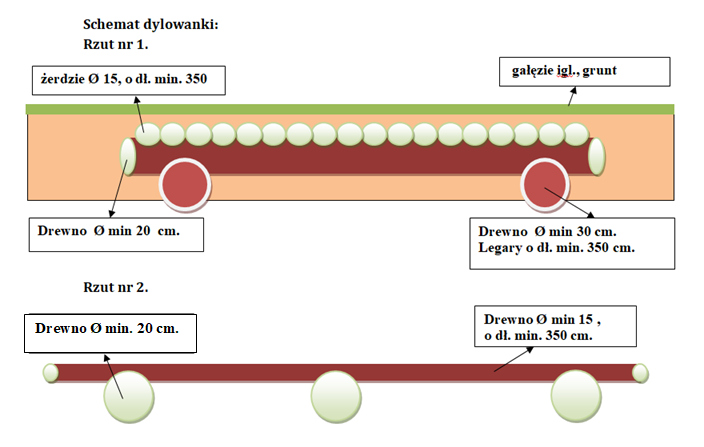 Procedura odbioru:Odbiór prac nastąpi poprzez:zweryfikowanie prawidłowości ich wykonania z opisem czynności i zleceniem,dokonanie pomiaru długości wykonanego szlaku operacyjnego, wykonania dylowanki na szlaku operacyjnym lub jego naprawionego odcinka (np. przy pomocy: dalmierza, taśmy mierniczej, GPS, itp),sprawdzeniu podlegać będzie w szczególności: zgodność z przyjętą technologią wykonania szlaku lub dylowanki na szlaku operacyjnym.(rozliczenie z dokładnością do 1 metra)Dział II – ZAGOSPODAROWANIE LASU Melioracje agrotechniczneMelioracje agrotechniczne to ogół czynności, wykonywanych ręcznie lub (i) mechanicznie, mających na celu stworzenie optymalnych warunków dla wprowadzenia nowego pokolenia lasu, a niedotyczących przygotowania gleby. Melioracje agrotechniczne w rozumieniu niniejszej  SWZ to czynności sprowadzające się do oczyszczenia powierzchni przewidzianej do odnowienia ze zbędnej roślinności (krzewów, krzewinek itp.) oraz pozostałości po pozyskanym na tej powierzchni surowcu drzewnym. Do melioracji agrotechnicznych zalicza się w szczególności usunięcie podszytu (na etapie realizacji cięć rębnych) z powierzchni przeznaczonej do odnowienia. Sposób i efekt wykonania melioracji nie może powodować utrudnień w wykonaniu przygotowania gleby.Prace ręczne lub przy użyciu narzędzi mechanicznychStandard technologii prac obejmuje:oczyszczanie zrębów, gruntów porolnych, halizn i płazowin ze zbędnych podrostów, odrośli, krzewów i krzewinek  poprzez wycinanie,wynoszenie wyciętego materiału na odległość do 25 m lub spychanie.Uwagi:wycięty materiał powinien zostać wyniesiony we wskazane w zleceniu miejsce, w sposób niepowodujący utrudnień w realizacji czynności gospodarczych, przejezdności i drożności szlaków komunikacyjnych, cieków wodnych oraz niestwarzający innych zagrożeń (w szczególności dotyczących pożaru). Zamiast wynoszenia wyciętego materiału, dopuszcza się ułożenie w pryzmach lub pasach. W przypadku zastosowania czynności PORZB>100 wycięty materiał pozostawia się na miejscu bez wynoszenia i układania.Na powierzchni objętej czynnością PORZ>100 lub PORZB>100 nie stosuje się czynności….Procedura odbioru:Odbiór prac nastąpi poprzez:zweryfikowanie prawidłowości ich wykonania z opisem czynności i zleceniem,dokonanie pomiaru powierzchni wykonanego zabiegu (np. przy pomocy: dalmierza, taśmy mierniczej, GPS, itp). Zlecona powierzchnia powinna być pomniejszona o istniejące w wydzieleniu takie elementy jak: drogi, kępy drzewostanu nie objęte zabiegiem, bagna itp.Stopień pokrycia odnosi się do powierzchni zredukowanej, określonej szczegółowo w zleceniu. Powierzchnia zredukowana określana jest w następujący sposób: przykładowa 1 ha powierzchnia do odnowienia wymagająca oczyszczenia jedynie na fragmentach (mająca pokrycie krzewami, krzewinkami itp. 20%) będzie traktowana, jako 0,20 ha powierzchnia z pokryciem 100%.(rozliczenie z dokładnością do dwóch miejsc po przecinku)Prace ręczne lub przy użyciu narzędzi mechanicznychStandard technologii prac obejmuje:budowę płotów, zapór wraz z doniesieniem uprzednio przygotowanego materiału,poziomowanie miejsc sadzenia, nawożenie gleby w formie podsypki, doniesienie nasion, siew łubinu wraz ze spulchnieniem i przykryciem nasion po siewie.Procedura odbioru:Odbiór prac nastąpi poprzez:zweryfikowanie prawidłowości ich wykonania z opisem czynności i zleceniem,dokonanie pomiaru powierzchni wykonanego zabiegu (np. przy pomocy: dalmierza, taśmy mierniczej, GPS, itp). Zlecona powierzchnia powinna być pomniejszona o istniejące w wydzieleniu takie elementy jak: drogi, kępy drzewostanu nie objęte zabiegiem, bagna itp.(rozliczenie z dokładnością do dwóch miejsc po przecinku)Prace wykonywane urządzeniami zawieszanymi na ciągnikachStandard technologii prac obejmuje:zawieszenie lub podczepienie sprzętu, rozdrabnianie bez mieszania lub z mieszaniem z glebą, w sposób umożliwiający wykonanie prac z zakresu odnowienia lasu,oczyszczenie sprzętu i jego odstawienie,oznakowanie pozycji przy pomocy tablic ostrzegawczychProcedura odbioru:Odbiór prac nastąpi poprzez:zweryfikowanie prawidłowości ich wykonania z opisem czynności i zleceniem,dokonanie pomiaru powierzchni wykonanego zabiegu (np. przy pomocy: dalmierza, taśmy mierniczej, GPS, itp). Zlecona powierzchnia powinna być pomniejszona o istniejące w wydzieleniu takie elementy jak: drogi, kępy drzewostanu nie objęte zabiegiem, bagna itp.(rozliczenie z dokładnością do dwóch miejsc po przecinku)Wycinanie podszytów i podrostów w cięciach rębnychStandard technologii prac obejmuje:wycinanie podszytów i podrostów w cięciach rębnych,znoszenie i układanie w stosy niewymiarowe z pozostawieniem na powierzchni.Uwagi:Sprzęt i narzędzia niezbędne do wykonania zabiegu zapewnia Wykonawca.Na powierzchni objętej ww. czynnościami nie stosuje się czynności Dział II nr 11-12  Procedura odbioru:Odbiór prac nastąpi poprzez:zweryfikowanie prawidłowości ich wykonania z opisem czynności i zleceniem,dokonanie pomiaru powierzchni wykonanego zabiegu (np. przy pomocy: dalmierza, taśmy mierniczej, GPS, itp). Zlecona powierzchnia powinna być pomniejszona o istniejące w wydzieleniu takie elementy jak: drogi, kępy drzewostanu nie objęte zabiegiem, bagna itp.(rozliczenie z dokładnością do dwóch miejsc po przecinku)Wycinanie podszytów i podrostów w cięciach rębnych bez znoszeniaStandard technologii prac obejmuje:- wycinanie podszytów i podrostów w cięciach rębnych z pozostawieniem na powierzchni, bez znoszenia i układania w stosy.Uwagi:szczegółowa technologia i zakres prac zostaną określone przed rozpoczęciem zabiegu w zleceniu.sprzęt, narzędzia zapewnia Wykonawca. na powierzchni objętej ww. czynnościami nie stosuje się czynności Dział II nr 11-12 Procedura odbioru:Odbiór prac nastąpi poprzez:zweryfikowanie prawidłowości ich wykonania z opisem czynności i zleceniem,dokonanie pomiaru powierzchni wykonanego zabiegu (np. przy pomocy: dalmierza, taśmy mierniczej, GPS, itp). Zlecona powierzchnia powinna być pomniejszona o istniejące w wydzieleniu takie elementy jak: drogi, kępy drzewostanu nie objęte zabiegiem, bagna itp.(rozliczenie z dokładnością do dwóch miejsc po przecinku)Wyniesienie wyciętych podszytówStandard technologii prac obejmuje:wyniesienie wyciętych podszytów i podrostów poza działkę roboczą z pozostawieniem do rozdrobnienia, zrębkowania, lub naturalnego rozkładuUwagi:sprzęt i narzędzia niezbędne do wykonania zabiegu zapewnia Wykonawca.na powierzchni objętej ww. czynnościami nie stosuje się czynności ….  Procedura odbioru:Odbiór prac nastąpi poprzez:zweryfikowanie prawidłowości ich wykonania z opisem czynności i zleceniem,dokonanie pomiaru powierzchni wykonanego zabiegu (np. przy pomocy: dalmierza, taśmy mierniczej, GPS, itp). Zlecona powierzchnia powinna być pomniejszona o istniejące w wydzieleniu takie elementy jak: drogi, kępy drzewostanu nie objęte zabiegiem, bagna itp.(rozliczenie z dokładnością do dwóch miejsc po przecinku)Standard technologii prac obejmuje:oczyszczenie powierzchni po cięciach rębnych z tzw. pozostałości drzewnych, tj. części po usuniętych drzewach (nie będących uprzednio warstwą podrostu i podszytu), które po należycie zrealizowanym pozyskaniu i zrywce nie znalazły się w zaewidencjonowanej miąższości surowca drzewnego w ramach użytkowania danego pododdziału,     znoszenie i układanie pozostałości do rozdrabniania,Uwagi:Sprzęt i narzędzia niezbędne do wykonania zabiegu zapewnia Wykonawca.Procedura odbioru:Odbiór prac nastąpi poprzez zweryfikowanie prawidłowości ich wykonania z opisem czynności i zleceniem oraz określenie ilości metrów przestrzennych pozostałości drzewnych. Ze względu na pracochłonność i brak standardów dotyczących układania stosów z pozostałości pozrębowych ilość M3P zostanie określona pośrednio, tj. będzie wynikała z następujących założeń:ilość pozostałości drzewnych jest ściśle skorelowana z pozyskaną grubizną na danej powierzchni zrębowej;pozostałości pozrębowe to przede wszystkim drewno małowymiarowe oraz chrust;na potrzeby rozliczeń zamawiającego z wykonawcą, udział pozostałości drzewnych, oparty na udziale drewna małowymiarowego (M) w stosunku do drewna wielkowymiarowego i średniowymiarowego (W+S), ustala się na ……% ;dla celów określenia M3P na podstawie M3 stosuje się przelicznik zamienny M3 bez kory na M3P w korze równy 4.tak określoną masę M3P pozostałości drzewnych pomniejsza się o ilość M3P pozyskanej i sprzedanej drobnicy (z użytkowanego drzewostanu, za wyjątkiem pochodzącej z wyciętych podszytów i podrostów) i – jeśli wartość jest większa od zera - przyjmuje jako podstawę do rozliczeń.(rozliczenie z dokładnością do dwóch miejsc po przecinku)Standard technologii prac obejmuje:przygotowanie cieczy roboczej według wskazań na etykiecie środka chemicznego oraz wskazań zamawiającego wraz z dostarczeniem jej na powierzchnię poddawaną zabiegowi.oprysk powierzchni środkiem chemicznym, opryskiwaczem plecakowym lub opryskiwaczem ciągnikowym,Uwagi:sprzęt i narzędzia niezbędne do wykonania zabiegu zapewnia Wykonawca.środek chemiczny i wodę zapewnia Zamawiający. miejsce odbioru środka chemicznego –do: 30 km – pakiet 1; 20 km – pakiet 2; 15 km – pakiet 3; 45 km – pakiet 4.miejsce zwrotu opakowań po środku chemicznym – do: 30 km – pakiet 1; 20 km – pakiet 2; 15 km – pakiet 3; 45 km – pakiet 4.punkt poboru wody – do: 30 km – pakiet 1; 20 km – pakiet 2; 15 km – pakiet 3; 45 km – pakiet 4.czynność GODZ OPR i GODZ OPP przeznaczona jest w wycenie na koszty transportowe.Procedura odbioru:Odbiór prac nastąpi poprzez:zweryfikowanie prawidłowości ich wykonania z opisem czynności i zleceniem,dokonanie pomiaru powierzchni wykonanego zabiegu (np. przy pomocy: dalmierza, taśmy mierniczej, GPS, itp). Zlecona powierzchnia powinna być pomniejszona o istniejące w wydzieleniu takie elementy jak: drogi, kępy drzewostanu nie objęte zabiegiem, bagna itp.(rozliczenie z dokładnością do dwóch miejsc po przecinku)Standard technologii prac obejmuje:mechaniczne wywożenie pozostałości drzewnych (ciągnikiem) we wskazane w zleceniu, bezpośrednio sąsiadujące z powierzchnią miejsce, w sposób niepowodujący utrudnień w realizacji czynności gospodarczych, przejezdności i drożności szlaków komunikacyjnych, cieków wodnych oraz niestwarzający innych zagrożeń (w szczególności dotyczących pożaru)załadunek i rozładunek materiału.Uwagi:sprzęt i narzędzia niezbędne do wykonania zabiegu zapewnia Wykonawca.Procedura odbioru:Odbiór prac nastąpi poprzez zweryfikowanie prawidłowości ich wykonania z opisem czynności i zleceniem oraz określenie ilości metrów przestrzennych pozostałości drzewnych. Ze względu na pracochłonność i brak standardów dotyczących układania stosów z pozostałości drzewnych ilość M3P zostanie określona pośrednio, tj. będzie wynikała z następujących założeń:ilość pozostałości drzewnych jest ściśle skorelowana z pozyskaną grubizną na danej powierzchni zrębowej;pozostałości drzewne to przede wszystkim drewno małowymiarowe oraz chrust;na potrzeby rozliczeń zamawiającego z wykonawcą, udział pozostałości drzewnych, oparty na udziale drewna małowymiarowego (M) w stosunku do drewna wielkowymiarowego i średniowymiarowego (W+S), ustala się na … %;od tak określonej masy m3 pozostałości drzewnych odejmuje się masę m3 pozyskanej i sprzedanej drobnicy (z użytkowanego drzewostanu, za wyjątkiem pochodzącej z wyciętych podszytów i podrostów) i – jeśli wartość jest większa od zera - przyjmuje jako podstawę do rozliczeń;dla celów określenia M3P na podstawie M3 stosuje się przelicznik zamienny M3 bez kory na M3P w korze równy 4. (rozliczenie z dokładnością do dwóch miejsc po przecinku)Standard technologii prac obejmuje:zawieszenie lub podczepienie sprzętu oraz regulacja,spychanie karp i innych drzew na wskazane miejsce,oczyszczenie sprzętu i jego odstawienie.Uwagi:sprzęt i narzędzia niezbędne do wykonania zabiegu zapewnia Wykonawca.Procedura odbioru:Odbiór prac nastąpi poprzez:zweryfikowanie prawidłowości ich wykonania z opisem czynności i zleceniem,dokonanie pomiaru powierzchni wykonanego zabiegu (np. przy pomocy: dalmierza, taśmy mierniczej, GPS, itp). Zlecona powierzchnia powinna być pomniejszona o istniejące w wydzieleniu takie elementy jak: drogi, kępy drzewostanu nie objęte zabiegiem, bagna itp.(rozliczenie z dokładnością do dwóch miejsc po przecinku)Standard technologii prac obejmuje:dojazd do powierzchni, karczowanie (wykopanie i usunięcie systemu korzeniowego wraz z pniakiem, zasypanie powstałego wykopu ziemią i wywóz na wskazane miejsce), oczyszczenie sprzętu i jego odstawienie.Uwagi:przy ustalaniu liczby pniaków na ha, pniaków o średnicy do 15 cm nie uwzględnia się. Do pniaków z przecinaniem zalicza się powierzchnie, na których ponad 30% pniaków wymaga przecinania.sprzęt i narzędzia niezbędne do wykonania zabiegu zapewnia Wykonawca.Procedura odbioru:Odbiór prac nastąpi poprzez:zweryfikowanie prawidłowości ich wykonania z opisem czynności i zleceniem,dokonanie pomiaru powierzchni wykonanego zabiegu (np. przy pomocy: dalmierza, taśmy mierniczej, GPS, itp). Zlecona powierzchnia powinna być pomniejszona o istniejące w wydzieleniu takie elementy jak: drogi, kępy drzewostanu nie objęte zabiegiem, bagna itp.(rozliczenie z dokładnością do dwóch miejsc po przecinku)Standard technologii prac obejmuje:zawieszenie lub podczepienie sprzętu, spychanie, orka, włókowanie, wałowanie lub niwelowanie terenu,oczyszczenie sprzętu i jego odstawienie.Uwagi:sprzęt i narzędzia niezbędne do wykonania zabiegu zapewnia Wykonawca.Procedura odbioru:Odbiór prac nastąpi poprzez:zweryfikowanie prawidłowości ich wykonania z opisem czynności i zleceniem,dokonanie pomiaru powierzchni wykonanego zabiegu (np. przy pomocy: dalmierza, taśmy mierniczej, GPS, itp). Zlecona powierzchnia powinna być pomniejszona o istniejące w wydzieleniu takie elementy jak: drogi, kępy drzewostanu nie objęte zabiegiem, bagna itp.(rozliczenie z dokładnością do dwóch miejsc po przecinku)Standard technologii prac obejmuje:zaczepianie drzewa, obalanie drzew z korzeniami oraz ich usunięcie poza powierzchnię.Uwagi:sprzęt i narzędzia niezbędne do wykonania zabiegu zapewnia Wykonawca.Procedura odbioru:Odbiór prac nastąpi poprzez:zweryfikowanie prawidłowości ich wykonania z opisem czynności i zleceniem,dokonanie pomiaru powierzchni wykonanego zabiegu (np. przy pomocy: dalmierza, taśmy mierniczej, GPS, itp). Zlecona powierzchnia powinna być pomniejszona o istniejące w wydzieleniu takie elementy jak: drogi, kępy drzewostanu nie objęte zabiegiem, bagna itp.(rozliczenie z dokładnością do dwóch miejsc po przecinku)Standard technologii prac obejmuje:mechaniczny załadunek, zwożenie oraz składanie w pryzmach pozostałości drzewnych we wskazane przez Zamawiającego miejsce lub miejsca, które zostaną określone w zleceniu. Uwagi:prace wykonywane będą na powierzchniach pozrębowych przy użyciu ciągnika z przyczepą samozaładowczą lub forwardera. Pozostałości drzewne są równomiernie rozrzucone po całej powierzchni lub ułożone w nieregularne wały przygotowane w trakcie prac pozyskaniowych. Układa się je w pryzmy usytuowane wzdłuż dróg wywozowych, na powierzchni zrębu lub w jego sąsiedztwie, w sposób umożliwiający swobodne zrębkowanie przez nabywcę tego sortymentu,odległość pryzmy od drogi wywozowej powinna wynosić około 4 mb, co umożliwi ustawienie rębaka pomiędzy składowanymi pozostałościami drzewnymi i pojazdem transportującym zrębki na drodze wywozowej,dokładność uprzątnięcia pozostałości z powierzchni zrębowych musi zapewnić możliwość swobodnego przygotowania gleby pod odnowienia przy użyciu sprzętu stosowanego w nadleśnictwie,sprzęt i narzędzia niezbędne do wykonania zabiegu zapewnia Wykonawca.Procedura odbioru:Odbiór prac nastąpi poprzez:zweryfikowanie prawidłowości ich wykonania z opisem czynności i zleceniem,dokonanie pomiaru powierzchni wykonanego zabiegu (np. przy pomocy: dalmierza, taśmy mierniczej, GPS, itp). Zlecona powierzchnia powinna być pomniejszona o istniejące w wydzieleniu takie elementy jak: drogi, kępy drzewostanu nie objęte zabiegiem, bagna itp.(rozliczenie z dokładnością do dwóch miejsc po przecinku)Oczyszczanie powierzchni leśnych z gałęzi i innych pozostałości drzewnychStandard technologii prac obejmuje:oczyszczenie powierzchni po cięciach rębnych (lub innych), przy użyciu zgrabiarki, z gałęzi i innych pozostałości drzewnych, tj. części po usuniętych drzewach, które po należycie zrealizowanym pozyskaniu i zrywce nie znalazły się w zaewidencjonowanej miąższości surowca drzewnego w ramach użytkowania danego pododdziału;Uwagi:Sprzęt, narzędzia zapewnia: - Wykonawca: urządzenie do zgrabiania pozostałości pozrębowych - Zamawiający: nie dotyczy Procedura odbioru:Odbiór prac nastąpi poprzez zweryfikowanie prawidłowości ich wykonania z opisem czynności i zleceniem,dokonanie pomiaru powierzchni wykonanego zabiegu (np. przy pomocy: dalmierza, taśmy mierniczej, GPS, itp). Zlecona powierzchnia powinna być pomniejszona o istniejące w wydzieleniu takie elementy jak: drogi, kępy drzewostanu nie objęte zabiegiem, bagna itp.(rozliczenie z dokładnością do dwóch miejsc po przecinku)Ręczne przygotowanie glebyStandard technologii prac obejmuje:ręczne zdarcie pokrywy gleby pasami (szerokość>= 40 cm),  przy pomocy np. motyki lub szpadla do gleby mineralnej, ręczne usunięcie chwastów i wytrząśnięcie próchnicy ze zdartej pokrywy gleby,poprawianie wyoranych bruzd i (lub) pasów w miejscach niedooranych lub z nieodłożoną bruzdą.Uwagi:dla pasów odległość pomiędzy środkami powinna wynosić  1,5 m (+/- 10%),sprzęt i narzędzia niezbędne do wykonania zabiegu zapewnia Wykonawca.Procedura odbioru:odbiór prac nastąpi poprzez zweryfikowanie prawidłowości ich wykonania z opisem czynności i zleceniem i określeniem długości pasów na podstawie pomiaru powierzchni wykonanego zabiegu (np. przy pomocy: dalmierza, taśmy mierniczej, GPS, itp.). Przyjmuje się, że na 1 HA, gdzie odległość pomiędzy pasami wynosi ok. 1,5 m (+/-10 %) jest 6667 m (metrów) pasów. Pomiar odległości pomiędzy pasami zostanie dokonany minimum w 2 (reprezentatywnych) miejscach na każdy zlecony do przygotowania hektar, poprzez określenie średniej odległości pomiędzy jedenastoma (11) sąsiadującymi ze sobą pasami. Średnia odległość między pasami w danej próbie to 1/10 mierzonej prostopadle do przebiegu pasów odległości między osiami pasów 1. i 11. Odległością porównywaną z zakładaną jest średnia z wszystkich prób (np. z 12 prób wykonanych na 4 HA powierzchni). sprawdzenie szerokości pasów zostanie wykonane miarą prostopadle do osi pasa w ilości min. 5 pomiarów na każdy hektar. Dopuszcza się tolerancję +/- 10%. (rozliczenie z dokładnością do dwóch miejsc po przecinku)Standard technologii prac obejmuje:przygotowanie sprzężaju i narzędzi do pracy,zdarcie pokrywy gleby pasami (szerokość>= 40 cm),  wraz z poprawieniem pasów, oczyszczenie narzędzi oraz drobne naprawy sprzętu. Uwagi:dla pasów odległość pomiędzy środkami powinna wynosić ….. m (+/- 10%) – nie dotyczy pasów wykonywanych pod okapem drzewostanu.sprzęt i narzędzia niezbędne do wykonania zabiegu zapewnia Wykonawca.Procedura odbioru:odbiór prac nastąpi poprzez zweryfikowanie prawidłowości ich wykonania z opisem czynności i zleceniem i określeniem długości pasów na podstawie pomiaru powierzchni wykonanego zabiegu (np. przy pomocy: dalmierza, taśmy mierniczej, GPS, itp.). Przyjmuje się, że na 1 HA, gdzie odległość pomiędzy pasami wynosi ok. …... m jest  …... m (metrów) pasów. Pomiar odległości pomiędzy pasami zostanie dokonany minimum w …… (reprezentatywnych) miejscach na każdy zlecony do przygotowania hektar, poprzez określenie średniej odległości pomiędzy jedenastoma (11) sąsiadującymi ze sobą pasami. Średnia odległość między pasami w danej próbie to 1/10 mierzonej prostopadle do przebiegu pasów odległości między osiami pasów 1. i 11. Odległością porównywaną z zakładaną jest średnia z wszystkich prób (np. z 12 prób wykonanych na 4 HA powierzchni). sprawdzenie szerokości pasów zostanie wykonane miarą prostopadle do osi pasa w ilości min. 5 pomiarów na każdy hektar. (rozliczenie z dokładnością do dwóch miejsc po przecinku)Standard technologii obejmuje:ręczne zdarcie pokrywy gleby na talerzach (40 x 40 cm), na placówkach (o średnicy ... m) oraz talerzach pod okapem drzewostanu (… x … cm) np. przy pomocy motyki lub szpadla do gleby mineralnej, w więźbie (odległości pomiędzy środkami sąsiednich talerzy, placówek) lub ich ilości określonej w zleceniu.ręczne usunięcie chwastów i wytrząśnięcie próchnicy ze zdartej pokrywy gleby. Uwagi:sprzęt i narzędzia niezbędne do wykonania zabiegu zapewnia Wykonawca.Procedura odbioru:odbiór prac nastąpi poprzez zweryfikowanie prawidłowości ich wykonania z opisem czynności i zleceniem oraz określenie ilości wykonanych talerzy, placówek, poprzez ich policzenie na powierzchniach próbnych nie mniejszych niż 2 ary na każdy rozpoczęty HA i odniesienie tej ilości do całej powierzchni, na której wykonywano przygotowanie gleby w talerze lub placówki. Oznaczenie powierzchni próbnych – na żądanie stron. Dopuszcza się tolerancję +/- 10% w ilości wykonanych talerzy i placówek w stosunku do ilości podanej w zleceniu (nie dotyczy sytuacji, w których różnica ilości wynika z braku możliwości wykonania z przyczyn obiektywnych np. lokalizacja pniaków, lokalne zabagnienia itp.) Na podstawie pomiaru wykonanego na powierzchniach próbnych określana jest również więźba wykonanych talerzy i placówek. Dopuszcza się tolerancję +/- 10% w wykonaniu w stosunku do więźby podanej w zleceniu (nie dotyczy sytuacji, w których nieregularność wynika z braku możliwości jej utrzymania z przyczyn obiektywnych np. pniaki, zabagnienia itp.)(rozliczenie z dokładnością do dwóch miejsc po przecinku)Standard technologii prac obejmuje:przekopanie i spulchnienie gleby na pasach  w miejscu sadzenia na głębokość minimum 25 cm; w warunkach górskich minimum 15 cm. Uwagi:sprzęt i narzędzia niezbędne do wykonania zabiegu zapewnia Wykonawca.Procedura odbioru:odbiór prac nastąpi poprzez zweryfikowanie prawidłowości ich wykonania z opisem czynności i zleceniem oraz określeniem długości pasów na podstawie pomiaru powierzchni wykonanego zabiegu (np. przy pomocy: dalmierza, taśmy mierniczej, GPS, itp). Przyjmuje się, że na 1 HA, gdzie odległość pomiędzy pasami wynosi …... m (+/- 10%) jest  …..... mb (metrów bieżących) wykonanych pasów. W celu ustalenia odległości pomiędzy pasami zgodnie z powyższym założeniem należy dokonać pomiaru w minimum 3 (reprezentatywnych) miejscach na każdy zlecony do przygotowania hektar. Pomiar polegać będzie na określeniu średniej odległości pomiędzy jedenastoma (11) sąsiadującymi ze sobą pasami. Średnia odległość między pasami w danej próbie to 1/10 mierzonej prostopadle do przebiegu pasów odległości między osiami pasa 1 i 11 Odległością porównywaną z zakładaną jest średnia z wszystkich prób (np. z 12 prób wykonanych na 4 ha powierzchni).głębokość przekopania i spulchnienia zostanie zweryfikowana w sposób jednoznacznie potwierdzający jakość wykonanych prac, poprzez wciskanie w pasy odpowiedniej długości palika (pręta) o średnicy nie wpływającej na jakość pomiaru.(rozliczenie z dokładnością do dwóch miejsc po przecinku)Standard technologii prac obejmuje:przekopanie i spulchnienie gleby na talerzach, placówkach na głębokość minimum 25 cm w warunkach górskich minimum 15 cm. Uwagi:przekopanie gleby w talerzach dotyczy powierzchni minimum 30x30 cm w środku talerza, przekopanie na placówkach o średnicy 1,2 m dotyczy powierzchni całej placówki.sprzęt i narzędzia niezbędne do wykonania zabiegu zapewnia Wykonawca.Procedura odbioru:odbiór prac nastąpi poprzez zweryfikowanie prawidłowości ich wykonania z opisem czynności i zleceniem oraz określenie ilości przekopanych talerzy, placówek, poprzez ich policzenie na powierzchniach próbnych nie mniejszych niż 2 ary na każdy rozpoczęty HA i odniesienie tej ilości do całej powierzchni, na której wykonywano przygotowanie gleby w talerze lub placówki. Oznaczenie powierzchni próbnych – na żądanie stron. Dopuszcza się tolerancję +/- 10% w ilości przekopanych talerzy i placówek w stosunku do ilości podanej w zleceniu (nie dotyczy sytuacji, w których różnica ilości wynika z braku możliwości wykonania z przyczyn obiektywnych np. lokalizacja pniaków, lokalne zabagnienia itp.). Głębokość przekopania zostanie zweryfikowana w sposób jednoznacznie potwierdzający jakość wykonanych prac, poprzez wciskanie w talerze lub placówki odpowiedniej długości palika (pręta) o średnicy nie wpływającej na jakość pomiaru.(rozliczenie z dokładnością do dwóch miejsc po przecinku)Standard technologii prac obejmuje:zdarcie i odłożenie pokrywy gleby, doniesienie ziemi lub substratu,  usypanie i formowanie kopczyków o wymiarach nie mniejszych niż 40x40x30 cm lub nie mniejszych niż 60x60x40 cm w więźbie (odległości pomiędzy środkami sąsiednich kopczyków) lub ich ilości określonej w zleceniu. Uwagi:sprzęt i narzędzia niezbędne do wykonania zabiegu zapewnia Wykonawca,kopczyki zostaną wykonane z miejscowej gleby lub dowiezionej z miejsca wskazanego przez Zamawiającego. Dowóz gleby stanowi wówczas oddzielną czynność GODZ GLE.Procedura odbioru:odbiór prac nastąpi poprzez zweryfikowanie prawidłowości ich wykonania z opisem czynności i zleceniem oraz określenie ilości wykonanych kopczyków, poprzez ich policzenie na powierzchniach próbnych nie mniejszych niż 2 ary na każdy rozpoczęty HA i odniesienie tej ilości do całej powierzchni, na której wykonywano przygotowanie gleby. Oznaczenie powierzchni próbnych – na żądanie stron. Dopuszcza się tolerancję +/- 10% w ilości wykonanych kopczyków w stosunku do ilości podanej w zleceniu (nie dotyczy sytuacji, w których różnica ilości wynika z braku możliwości wykonania z przyczyn obiektywnych np. lokalizacja pniaków, lokalne zabagnienia itp.) Na podstawie pomiaru wykonanego na powierzchniach próbnych określana jest również więźba wykonanych kopczyków. Dopuszcza się tolerancję +/- 10% w wykonaniu w stosunku do więźby podanej w zleceniu (nie dotyczy sytuacji, w których nieregularność wynika z braku możliwości jej utrzymania z przyczyn obiektywnych np. pniaki, zabagnienia itp.)(rozliczenie z dokładnością do dwóch miejsc po przecinku)Standard technologii prac obejmuje:zdarcie i odłożenie pokrywy gleby, podwyższenie  placówki o około 0,4 m  wraz z doniesieniem lub wykorzystaniem (wykopaniem) miejscowej gleby (górna powierzchnia placówki powinna być równoległa w stosunku do otaczającego ją gruntu). Uwagi:średnica placówki powinna wynosić minimum 1,2 m lub minimum 2 m,sprzęt i narzędzia niezbędne do wykonania zabiegu zapewnia Wykonawca,placówki zostaną wykonane z miejscowej gleby lub dowiezionej. Dowóz gleby stanowi wówczas oddzielną czynność GODZ GLE.Procedura odbioru:odbiór prac nastąpi poprzez zweryfikowanie prawidłowości ich wykonania z opisem czynności i zleceniem i policzenie placówek na powierzchniach do 1 HA, a na powierzchniach powyżej 1 ha określenie ilości na podstawie zmierzonej powierzchni i więźby określonej na podstawie reprezentatywnej/reprezentatywnych powierzchni próbnej/próbnych. Pomiar więźby należy dokonać dla 10% placówek. Jako punkt odniesienia przy pomiarze więźby należy przyjąć środek placówki. Dopuszcza się tolerancję +/- 10% w wykonaniu w stosunku do więźby podanej w zleceniu (nie dotyczy sytuacji, w których nieregularność wynika z braku możliwości jej utrzymania z przyczyn obiektywnych np. lokalizacja pni, lokalne zabagnienia itp.).(rozliczenie z dokładnością do 1 sztuki)Standard technologii prac obejmuje:usunięcie gałęzi z 3, 5 lub 6-metrowej odziomkowej części drzew dorodnych dębów, buka, jesionu, świerka, sosny, modrzewia lub daglezji, ewentualne zebranie i usunięcie ściętych gałęzi. Uwagi:sprzęt i narzędzia niezbędne do wykonania zabiegu zapewnia Wykonawca.Procedura odbioru:odbiór prac nastąpi poprzez zweryfikowanie prawidłowości ich wykonania z opisem czynności i zleceniem oraz określenie ilości podkrzesanych drzew poprzez ich policzenie na powierzchniach próbnych nie mniejszych niż 2 ary na każdy rozpoczęty HA i odniesienie tej ilości do całej powierzchni, na której wykonywano podkrzesywanie. Oznaczenie powierzchni próbnych – na żądanie stron. Dopuszcza się tolerancję +/- 10% w ilości podkrzesanych drzew w stosunku do ilości podanej w zleceniu (nie dotyczy sytuacji, w których różnica ilości wynika z braku możliwości wykonania z przyczyn obiektywnych np. brak drzew dorodnych). (rozliczenie z dokładnością do dwóch miejsc po przecinku)Standard technologii prac obejmuje:usunięcie zbędnych odgałęzień, zabezpieczenie przed infekcją preparatami miejsc po odciętych gałęziach,ewentualne zebranie i usunięcie ściętych gałęzi,Uwagi:sprzęt i narzędzia i preparat niezbędne do wykonania zabiegu zapewnia Wykonawca.Procedura odbioru:odbiór prac nastąpi poprzez zweryfikowanie prawidłowości ich wykonania z opisem czynności i zleceniem oraz określenie ilości podkrzesanych drzew poprzez ich policzenie na powierzchniach próbnych nie mniejszych niż 2 ary na każdy rozpoczęty HA i odniesienie tej ilości do całej powierzchni, na której wykonywano podkrzesywanie. Oznaczenie powierzchni próbnych – na żądanie stron. Dopuszcza się tolerancję +/- 10% w ilości podkrzesanych drzew w stosunku do ilości podanej w zleceniu (nie dotyczy sytuacji, w których różnica ilości wynika z braku możliwości wykonania z przyczyn obiektywnych np. brak drzew). (rozliczenie z dokładnością do dwóch miejsc po przecinku)Standard technologii prac obejmuje:zdarcie i odłożenie pokrywy gleby, wykopanie gleby oraz jej rozłożenie i uformowanie rabatowałka  np. przy pomocy szpadla. Uwagi:wysokość rabatowałka minimum 30 cm, szerokość u podstawy minimum 70 cm. odległość pomiędzy środkami rabatowałków powinna wynosić około 150 cm (+/- 20%).sprzęt i narzędzia niezbędne do wykonania zabiegu zapewnia Wykonawca.rabatowałki zostaną wykonane z miejscowej gleby.Procedura odbioru:odbiór prac nastąpi poprzez zweryfikowanie prawidłowości ich wykonania z opisem czynności i zleceniem i określeniem długości rabatowałków na podstawie pomiaru powierzchni wykonanego zabiegu (np. przy pomocy: dalmierza, taśmy mierniczej, GPS, itp). Przyjmuje się, że na 1 HA, gdzie odległość pomiędzy środkami rabatowałków wynosi ok. 150 cm (+/-20 %) jest  6667 m (metrów) rabatowałków. Pomiar odległości pomiędzy rabatowałkami zostanie dokonany minimum w …… (reprezentatywnych) miejscach na każdy zlecony do przygotowania hektar, poprzez określenie średniej odległości pomiędzy jedenastoma (11) sąsiadującymi ze sobą rabatowałkami. Średnia odległość między rabatowałkami w danej próbie to 1/10 mierzonej prostopadle do przebiegu rabatowałków odległości między osiami rabatowałków 1. i 11. Odległością porównywaną z zakładaną jest średnia z wszystkich prób (np. z 12 prób wykonanych na 4 HA powierzchni). sprawdzenie szerokości rabatowałka zostanie wykonane miarą prostopadle do jego osi  w ilości min. 5 pomiarów na każdy hektar. Dopuszcza się tolerancję +/- 10%.sprawdzenie wysokości rabatowałków zostanie wykonane miarą prostopadle do podłoża w ilości min. 5 pomiarów na każdy hektar. Dopuszcza się tolerancję +/- 10%.(rozliczenie z dokładnością do dwóch miejsc po przecinku)Standard technologii prac obejmuje:zdarcie i odłożenie pokrywy gleby, ręczne wykonanie dołków np. przy pomocy szpadla, o wymiarach 40 x 40 x 40 cm, w więźbie (odległości pomiędzy środkami sąsiednich dołków) lub ich ilości określonej w zleceniu.ręczne usunięcie chwastów i wytrząśnięcie próchnicy ze zdartej pokrywy gleby. Uwagi:sprzęt i narzędzia niezbędne do wykonania zabiegu zapewnia Wykonawca.Procedura odbioru: odbiór prac nastąpi poprzez zweryfikowanie prawidłowości ich wykonania z opisem czynności i zleceniem oraz określenie ilości wykonanych dołków poprzez ich policzenie na powierzchniach próbnych nie mniejszych niż 2 ary na każdy rozpoczęty HA i odniesienie tej ilości do całej powierzchni, na której wykonywano przygotowanie gleby w dołki. Oznaczenie powierzchni próbnych – na żądanie stron. Dopuszcza się tolerancję +/- 10% w ilości wykonanych dołków w stosunku do ilości podanej w zleceniu (nie dotyczy sytuacji, w których różnica ilości wynika z braku możliwości wykonania z przyczyn obiektywnych np. lokalizacja pniaków, lokalne zabagnienia itp.) Na podstawie pomiaru wykonanego na powierzchniach próbnych określana jest również więźba wykonanych dołków. Dopuszcza się tolerancję +/- 10% w wykonaniu w stosunku do więźby podanej w zleceniu (nie dotyczy sytuacji, w których nieregularność wynika z braku możliwości jej utrzymania z przyczyn obiektywnych np. pniaki, zabagnienia itp.) (rozliczenie z dokładnością do dwóch miejsc po przecinku)Standard technologii prac obejmuje:wyznaczenie miejsca wykopu, zdjęcie pokrywy i odłożenie wybranego gruntu, wyrównanie skarpy i dna wykopu z uformowaniem bezpiecznego zejścia. Uwagi:metoda i zakres prac zostaną określone przed ich rozpoczęciem w zleceniu,sprzęt i narzędzia niezbędne do wykonania prac zapewnia Wykonawca.Procedura odbioru:odbiór prac nastąpi poprzez zweryfikowanie prawidłowości ich wykonania z opisem czynności i zleceniem i dokonanie pomiaru objętości wykonanego wykopu (np. przy pomocy: taśmy mierniczej, dalmierza, itp.).(rozliczenie z dokładnością do dwóch miejsc po przecinku)Mechaniczne przygotowanie glebyStandard technologii prac obejmuje:mechaniczne wyoranie bruzd o szerokości ponad 30 cm pługiem dwuodkładnicowym.Uwagi:odległość pomiędzy środkami bruzd powinna wynosić  1,5 m (+/- 10%). Bruzdy powinny być możliwie płytkie i odsłaniać warstwę gleby mineralnej nie głębiej niż do około 5 cm. Powierzchnia gleby w bruzdach nie powinna tworzyć nadmiernych zagłębień. szczegółowe wskazanie kierunku przebiegu bruzd, pasów przekazuje Zamawiający podczas wprowadzenia Wykonawcy na powierzchnię. sprzęt i narzędzia niezbędne do wykonania zabiegu zapewnia Wykonawca.Procedura odbioru:odbiór prac nastąpi poprzez zweryfikowanie prawidłowości ich wykonania z opisem czynności i zleceniem i określeniem długości bruzd na podstawie pomiaru powierzchni wykonanego zabiegu (np. przy pomocy: dalmierza, taśmy mierniczej, GPS, itp). Przyjmuje się, że na 1 HA, gdzie odległość pomiędzy bruzdami wynosi ok.  150 cm (+/-10 %) jest  6667 m (metrów) bruzdy. Pomiar odległości pomiędzy bruzdami zostanie dokonany minimum w 2 (reprezentatywnych) miejscach na każdy zlecony do przygotowania hektar, poprzez określenie średniej odległości pomiędzy jedenastoma (11) sąsiadującymi ze sobą bruzdami. Średnia odległość między bruzdami w danej próbie to 1/10 mierzonej prostopadle do przebiegu bruzd odległości między osiami bruzdy 1. i 11. Odległością porównywaną z zakładaną jest średnia z wszystkich prób (np. z 12 prób wykonanych na 4 HA powierzchni). sprawdzenie szerokości bruzd i pasów zostanie wykonane miarą prostopadle do osi bruzdy lub pasa w ilości min. 5 pomiarów na każdy hektar. Dopuszcza się tolerancję +/- 10%.sprawdzenie głębokości bruzd zostanie wykonane miarą prostopadle do dna bruzdy, na jednej z jej ścianek bocznych, w ilości min. 3 pomiarów na każdy hektar. Dopuszcza się tolerancję +/- 10%. 	(rozliczenie z dokładnością do dwóch miejsc po przecinku)Standard technologii prac obejmuje:mechaniczne wyoranie bruzd o szerokości ponad 30 cm pługiem dwuodkładnicowym z pogłębiaczem.Uwagi:odległość pomiędzy środkami bruzd powinna wynosić 1,5 m (+/- 10%). Bruzdy powinny być możliwie płytkie i odsłaniać warstwę gleby mineralnej nie głębiej niż do około 5 cm. Powierzchnia gleby w bruzdach po spulchnieniu nie powinna tworzyć nadmiernych zagłębień. szczegółowe wskazanie kierunku przebiegu bruzd, pasów przekazuje Zamawiający podczas wprowadzenia Wykonawcy na powierzchnię. sprzęt i narzędzia niezbędne do wykonania zabiegu zapewnia Wykonawca.w trakcie wykonywania przygotowania gleby pług musi być zagregowany z pogłębiaczem zapewniającym spulchnienie gleby w środku bruzdy na głębokość minimum 25 cm.Procedura odbioru:odbiór prac nastąpi poprzez zweryfikowanie prawidłowości ich wykonania z opisem czynności i zleceniem i określeniem długości bruzd na podstawie pomiaru powierzchni wykonanego zabiegu (np. przy pomocy: dalmierza, taśmy mierniczej, GPS, itp). Przyjmuje się, że na 1 HA, gdzie odległość pomiędzy bruzdami wynosi ok.  150 cm (+/-10 %) jest  6667 m (metrów) bruzdy. Pomiar odległości pomiędzy bruzdami zostanie dokonany minimum w 2 (reprezentatywnych) miejscach na każdy zlecony do przygotowania hektar, poprzez określenie średniej odległości pomiędzy jedenastoma (11) sąsiadującymi ze sobą bruzdami. Średnia odległość między bruzdami w danej próbie to 1/10 mierzonej prostopadle do przebiegu bruzd odległości między osiami bruzdy 1. i 11. Odległością porównywaną z zakładaną jest średnia z wszystkich prób (np. z 12 prób wykonanych na 4 HA powierzchni). sprawdzenie szerokości bruzd i pasów zostanie wykonane miarą prostopadle do osi bruzdy lub pasa w ilości min.  pomiarów na każdy hektar. Dopuszcza się tolerancję +/- 10%.sprawdzenie głębokości bruzd zostanie wykonane miarą prostopadle do dna bruzdy, na jednej z jej ścianek bocznych, w ilości min. 3 pomiarów na każdy hektar. Dopuszcza się tolerancję +/- 10%.głębokość spulchnienia zostanie zweryfikowana w sposób jednoznacznie potwierdzający jakość wykonanych prac, poprzez wciskanie w bruzdy odpowiedniej długości palika (pręta) o średnicy nie wpływającej na jakość pomiaru. (rozliczenie z dokładnością do dwóch miejsc po przecinku)Standard technologii prac obejmuje:mechaniczne wykonanie pasów przy pomocy freza leśnego  poprzez spulchnienie gleby na pasach o szerokości co najmniej 30 cm, na głębokość od 20 do 30 cm. Uwagi:odległość pomiędzy środkami pasów powinna wynosić  … m (+/- 10%),szczegółowe wskazanie kierunku przebiegu pasów Zamawiający przekazuje w zleceniu i w trakcie wprowadzania Wykonawcy na pozycję, na której wykonywany będzie zabieg,sprzęt i narzędzia niezbędne do wykonania zabiegu zapewnia Wykonawca.Procedura odbioru:odbiór prac nastąpi poprzez zweryfikowanie prawidłowości ich wykonania z opisem czynności i zleceniem i określeniem długości pasów na podstawie pomiaru powierzchni wykonanego zabiegu (np. przy pomocy: dalmierza, taśmy mierniczej, GPS, itp). Przyjmuje się, że na 1 HA, gdzie odległość pomiędzy pasami wynosi ok. … m (+/-10 %) jest  … m (metrów) pasa. Pomiar odległości pomiędzy pasami zostanie dokonany minimum w 2 (reprezentatywnych) miejscach na każdy zlecony do przygotowania hektar, poprzez określenie średniej odległości pomiędzy  jedenastoma (11) sąsiadującymi ze sobą pasami. Średnia odległość między pasami w danej próbie to 1/10 mierzonej prostopadle do przebiegu pasów odległości między osiami pasa 1. i 11. Odległością porównywaną z zakładaną jest średnia z wszystkich prób (np. z 12 prób wykonanych na 4 HA powierzchni). sprawdzenie szerokości pasów zostanie wykonane miarą prostopadle do osi pasa w ilości min. 5 pomiarów na każdy hektar. Dopuszcza się tolerancję +/- 10%.głębokość spulchnienia zostanie zweryfikowana w sposób jednoznacznie potwierdzający jakość wykonanych prac, poprzez wciskanie w bruzdy odpowiedniej długości palika (pręta) o średnicy nie wpływającej na jakość pomiaru.(rozliczenie z dokładnością do dwóch miejsc po przecinku)Standard technologii prac obejmuje:specjalne przygotowanie gleby pod odnowienia naturalne (celem inicjowania bądź wzrostu ich efektywności) zarówno w nalotach, jak i na powierzchniach pozrębowych, wykonywane ….. zawieszonym na ciągniku. Uwagi:szerokość do … m, długość robocza do …. m, rozstaw pasów do … mszczegółowe wskazanie kierunku przebiegu pasów Zamawiający przekazuje w zleceniu i w trakcie wprowadzania Wykonawcy na pozycję, na której wykonywany będzie zabieg.sprzęt i narzędzia niezbędne do wykonania zabiegu zapewnia Wykonawca.Procedura odbioru:Odbiór prac nastąpi poprzez:zweryfikowanie prawidłowości ich wykonania z opisem czynności i zleceniem,dokonanie pomiaru powierzchni wykonanego zabiegu (np. przy pomocy: dalmierza, taśmy mierniczej, GPS, itp). Zlecona powierzchnia powinna być pomniejszona o istniejące w wydzieleniu takie elementy jak: drogi, kępy drzewostanu nie objęte zabiegiem, bagna itp.sprawdzenie szerokości pasów zostanie wykonane miarą prostopadle do osi pasa w ilości min. 5 pomiarów na każdy hektar. Dopuszcza się tolerancję +/- 10%.(rozliczenie z dokładnością do dwóch miejsc po przecinku)Standard technologii prac obejmuje:mechaniczne wykonanie pasów przy pomocy pługa aktywnego z pogłębiaczem o szerokości bruzdy co najmniej 30 cm,  głębokość spulchnienia minimum 25 cm. Uwagi:odległość pomiędzy środkami pasów powinna wynosić  … m (+/- 10%),szczegółowe wskazanie kierunku przebiegu pasów przekazuje Zamawiający podczas wprowadzenia Wykonawcy na powierzchnię,sprzęt i narzędzia niezbędne do wykonania zabiegu zapewnia Wykonawca.Procedura odbioru:odbiór prac nastąpi poprzez zweryfikowanie prawidłowości ich wykonania z opisem czynności i zleceniem i określeniem długości pasów na podstawie pomiaru powierzchni wykonanego zabiegu (np. przy pomocy: dalmierza, taśmy mierniczej, GPS, itp). Przyjmuje się, że na 1 HA, gdzie odległość pomiędzy pasami wynosi ok. … m (+/-10 %) jest  … m (metrów) pasa. Pomiar odległości pomiędzy pasami zostanie dokonany minimum w 2 (reprezentatywnych) miejscach na każdy zlecony do przygotowania hektar, poprzez określenie średniej odległości pomiędzy  jedenastoma (11) sąsiadującymi ze sobą pasami. Średnia odległość między pasami w danej próbie to 1/10 mierzonej prostopadle do przebiegu pasów odległości między osiami pasa 1. i 11. Odległością porównywaną z zakładaną jest średnia z wszystkich prób (np. z 12 prób wykonanych na 4 HA powierzchni). sprawdzenie szerokości pasów zostanie wykonane miarą prostopadle do osi pasa w ilości min. 5 pomiarów na każdy hektar. Dopuszcza się tolerancję +/- 10%.głębokość spulchnienia zostanie zweryfikowana w sposób jednoznacznie potwierdzający jakość wykonanych prac, poprzez wciskanie w bruzdy odpowiedniej długości palika (pręta) o średnicy nie wpływającej na jakość pomiaru.(rozliczenie z dokładnością do dwóch miejsc po przecinku)Standard technologii prac obejmuje:mechaniczne wykonanie pasów przy pomocy pługa aktywnego bez pogłębiacza o szerokości bruzdy co najmniej 30 cm. Uwagi:odległość pomiędzy środkami pasów powinna wynosić  … m (+/- 10%),szczegółowe wskazanie kierunku przebiegu pasów Zamawiający przekazuje w zleceniu i w trakcie wprowadzania Wykonawcy na pozycję, na której wykonywany będzie zabieg,sprzęt i narzędzia niezbędne do wykonania zabiegu zapewnia Wykonawca.Procedura odbioru:odbiór prac nastąpi poprzez zweryfikowanie prawidłowości ich wykonania z opisem czynności i zleceniem i określeniem długości pasów na podstawie pomiaru powierzchni wykonanego zabiegu (np. przy pomocy: dalmierza, taśmy mierniczej, GPS, itp). Przyjmuje się, że na 1 HA, gdzie odległość pomiędzy pasami wynosi ok. … m (+/-10 %) jest  … m (metrów) pasa. Pomiar odległości pomiędzy pasami zostanie dokonany minimum w 2 (reprezentatywnych) miejscach na każdy zlecony do przygotowania hektar, poprzez określenie średniej odległości pomiędzy jedenastoma (11) sąsiadującymi ze sobą pasami. Średnia odległość między pasami w danej próbie to 1/10 mierzonej prostopadle do przebiegu pasów odległości między osiami pasa 1. i 11. Odległością porównywaną z zakładaną jest średnia z wszystkich prób (np. z 12 prób wykonanych na 4 HA powierzchni), sprawdzenie szerokości bruzdy zostanie wykonane miarą prostopadle do osi pasa w ilości min. 5 pomiarów na każdy hektar. Dopuszcza się tolerancję +/- 10%. 	(rozliczenie z dokładnością do dwóch miejsc po przecinku)Standard technologii prac obejmuje:mechaniczne wykonanie wałków przy pomocy pługofrezarki poprzez naoranie wałków o wysokości 30 cm (+/- 10 cm). Uwagi:odległość pomiędzy środkami wałków powinna wynosić  ……….m (+/- 10%), szczegółowe wskazanie kierunku przebiegu pasów Zamawiający przekazuje w zleceniu,sprzęt i narzędzia niezbędne do wykonania zabiegu zapewnia Wykonawca.Procedura odbioru:odbiór prac nastąpi poprzez zweryfikowanie prawidłowości ich wykonania z opisem czynności i zleceniem i określeniem długości pasów na podstawie pomiaru powierzchni wykonanego zabiegu (np. przy pomocy: dalmierza, taśmy mierniczej, GPS, itp). Przyjmuje się, że na 1 HA, gdzie odległość pomiędzy pasami wynosi ok. …... m (+/-10 %) jest  …... m (metrów) pasa. Pomiar odległości pomiędzy pasami zostanie dokonany minimum w …… (reprezentatywnych) miejscach na każdy zlecony do przygotowania hektar, poprzez określenie średniej odległości pomiędzy 11. sąsiadującymi ze sobą pasami. Średnia odległość między pasami w danej próbie to 1/10 mierzonej prostopadle do przebiegu pasów odległości między osiami pasa 1. i 11. Odległością porównywaną z zakładaną jest średnia z wszystkich prób (np. z 12 prób wykonanych na 4 HA powierzchni). (rozliczenie z dokładnością do dwóch miejsc po przecinku)Standard technologii prac obejmuje:pionowe przemieszczenie warstwy gleby poprzez mechaniczne oddzielenie częściowe lub całkowite pasa przygotowywanej gleby (skiby) od całości uprawianej gleby, a następnie jej odwrócenie i pokruszenie,orka pełna na głębokość  do 30 cm (+/- 5 cm) lub  do 50 cm (+/- 5 cm). Uwagi:sprzęt i narzędzia niezbędne do wykonania zabiegu zapewnia Wykonawca.Procedura odbioru:Odbiór prac nastąpi poprzez:zweryfikowanie prawidłowości ich wykonania z opisem czynności i zleceniem,dokonanie pomiaru powierzchni wykonanego zabiegu (np. przy pomocy: dalmierza, taśmy mierniczej, GPS, itp). Zlecona powierzchnia powinna być pomniejszona o istniejące w wydzieleniu takie elementy jak: drogi, kępy drzewostanu nie objęte zabiegiem, bagna itp.głębokość orki zostanie zweryfikowana w sposób jednoznacznie potwierdzający jakość wykonanych prac, poprzez wciskanie w zaorany obszar odpowiedniej długości palika (pręta) o średnicy nie wpływającej na jakość pomiaru. (rozliczenie z dokładnością do dwóch miejsc po przecinku)Standard technologii prac obejmuje:zawieszenie lub podczepienie sprzętu oraz regulację,spulchnienie gleby na głębokość minimum 40 cm (czynność SPUL-UC) lub na głębokość minimum 25 cm (czynność  SPUL-BC),oczyszczenie i odstawienie sprzętu.Uwagi:urządzenie powinno być zagregowane z odpowiednio dobranym ciągnikiem,sprzęt i narzędzia niezbędne do wykonania zabiegu zapewnia Wykonawca.Procedura odbioru:dla jednostki miary  HA odbiór prac nastąpi poprzez zweryfikowanie prawidłowości ich wykonania z opisem czynności i zleceniem i pomiar powierzchni wykonanego zabiegu (np. przy pomocy: dalmierza, taśmy mierniczej, GPS, itp). Zlecona powierzchnia powinna być pomniejszona o istniejące w wydzieleniu takie elementy jak : drogi, kępy drzewostanu nie objęte zabiegiem, bagna itp.dla jednostki miary KMTR odbiór prac nastąpi poprzez zweryfikowanie prawidłowości ich wykonania z opisem czynności i zleceniem i określeniem długości bruzd na podstawie pomiaru powierzchni wykonanego zabiegu (np. przy pomocy: dalmierza, taśmy mierniczej, GPS, itp). Przyjmuje się, że na 1 HA, gdzie odległość pomiędzy bruzdami wynosi ok. 1,5 m (+/-10 %) jest  6667 m (metrów) bruzdy. Pomiar odległości pomiędzy bruzdami zostanie dokonany minimum w 2 (reprezentatywnych) miejscach na każdy zlecony do przygotowania hektar, poprzez określenie średniej odległości pomiędzy jedenastoma (11) sąsiadującymi ze sobą bruzdami. Średnia odległość między bruzdami w danej próbie to 1/10 mierzonej prostopadle do przebiegu bruzd odległości między osiami bruzdy 1. i 11. Odległością porównywaną z zakładaną jest średnia z wszystkich prób (np. z 12 prób wykonanych na 4 HA powierzchni). głębokość spulchnienia zostanie zweryfikowana w sposób jednoznacznie potwierdzający jakość wykonanych prac, poprzez wciskanie w spulchniony obszar odpowiedniej długości palika (pręta) o średnicy nie wpływającej na jakość pomiaru. (rozliczenie SPUL-UC z dokładnością do dwóch miejsc po przecinku,  SPUL-BC do jednego miejsca)Spulchnianie gleby glebogryzarką zmechanizowanąStandard technologii prac obejmuje:regulację sprzętu,spulchnienie gleby na głębokość minimum …. cm,oczyszczenie i odstawienie sprzętu.Uwagi:sprzęt i narzędzia niezbędne do wykonania zabiegu zapewnia Wykonawca.Procedura odbioru:Odbiór prac nastąpi poprzez:zweryfikowanie prawidłowości ich wykonania z opisem czynności i zleceniem,dokonanie pomiaru powierzchni wykonanego zabiegu (np. przy pomocy: dalmierza, taśmy mierniczej, GPS, itp). Zlecona powierzchnia powinna być pomniejszona o istniejące w wydzieleniu takie elementy jak: drogi, kępy drzewostanu nie objęte zabiegiem, bagna itp.głębokość spulchnienia zostanie zweryfikowana w sposób jednoznacznie potwierdzający jakość wykonanych prac, poprzez wciskanie w spulchniony obszar odpowiedniej długości palika (pręta) o średnicy nie wpływającej na jakość pomiaru. (rozliczenie z dokładnością do dwóch miejsc po przecinku)Wykonanie dołków świdrem ręcznymStandard technologii prac obejmuje: ręczne wykonanie dołków przy pomocy świdra z napędem spalinowym (z pomocnikiem lub bez), w więźbie (odległości pomiędzy środkami sąsiednich dołków) lub ich ilości określonej w zleceniu,WYK-DOŁŚW -głębokość dołka – ponad 50 cm, średnica dołka ponad 35 cm WYK-DOŁŚS -głębokość dołka – 20 do 40 cm średnica dołka 30 cm.Uwagi:sprzęt i narzędzia niezbędne do wykonania zabiegu zapewnia Wykonawca.Procedura odbioru:odbiór prac nastąpi poprzez zweryfikowanie prawidłowości ich wykonania z opisem czynności i zleceniem oraz określenie ilości wykonanych dołków poprzez ich policzenie na powierzchniach próbnych nie mniejszych niż 2 ary na każdy rozpoczęty HA i odniesienie tej ilości do całej powierzchni, na której wykonywano przygotowanie gleby w dołki. Oznaczenie powierzchni próbnych – na żądanie stron. Dopuszcza się tolerancję +/- 10% w ilości wykonanych dołków w stosunku do ilości podanej w zleceniu (nie dotyczy sytuacji, w których różnica ilości wynika z braku możliwości wykonania z przyczyn obiektywnych np. lokalizacja pniaków, lokalne zabagnienia itp.) Na podstawie pomiaru wykonanego na powierzchniach próbnych określana jest również więźba wykonanych dołków. Dopuszcza się tolerancję +/- 10% w wykonaniu w stosunku do więźby podanej w zleceniu (nie dotyczy sytuacji, w których nieregularność wynika z braku możliwości jej utrzymania z przyczyn obiektywnych np. pniaki, zabagnienia itp.)(rozliczenie z dokładnością do dwóch miejsc po przecinku)Wykonanie dołków świdrem zawieszanym na ciągnikuStandard technologii prac obejmuje: wykonanie dołków przy pomocy świdra zawieszanego na ciągniku, w więźbie (odległości pomiędzy środkami sąsiednich dołków) lub ich ilości określonej w zleceniu,głębokość dołka 60 cm (+/- 5 cm),średnica dołka powyżej 25 cm.Uwagi:sprzęt i narzędzia niezbędne do wykonania zabiegu zapewnia Wykonawca.Procedura odbioru:odbiór prac nastąpi poprzez zweryfikowanie prawidłowości ich wykonania z opisem czynności i zleceniem oraz określenie ilości wykonanych dołków poprzez ich policzenie na powierzchniach próbnych nie mniejszych niż 2 ary na każdy rozpoczęty HA i odniesienie tej ilości do całej powierzchni, na której wykonywano przygotowanie gleby w dołki. Oznaczenie powierzchni próbnych – na żądanie stron. Dopuszcza się tolerancję +/- 10% w ilości wykonanych dołków w stosunku do ilości podanej w zleceniu (nie dotyczy sytuacji, w których różnica ilości wynika z braku możliwości wykonania z przyczyn obiektywnych np. lokalizacja pniaków, lokalne zabagnienia itp.) Na podstawie pomiaru wykonanego na powierzchniach próbnych określana jest również więźba wykonanych dołków. Dopuszcza się tolerancję +/- 10% w wykonaniu w stosunku do więźby podanej w zleceniu (nie dotyczy sytuacji, w których nieregularność wynika z braku możliwości jej utrzymania z przyczyn obiektywnych np. pniaki, zabagnienia itp.)(rozliczenie z dokładnością do dwóch miejsc po przecinku)Wyrównywanie powierzchni włókąStandard technologii prac obejmuje:zawieszenie sprzętu oraz regulację,wyrównywanie powierzchni gleby poprzez przejazd w różnych kierunkach z agregowanym urządzeniem,oczyszczenie i odstawienie sprzętu.Uwagi:urządzenie powinno być zagregowane z odpowiednio dobranym ciągnikiem,sprzęt i narzędzia niezbędne do wykonania zabiegu zapewnia Wykonawca.Procedura odbioru:Odbiór prac nastąpi poprzez:zweryfikowanie prawidłowości ich wykonania z opisem czynności i zleceniem,dokonanie pomiaru powierzchni wykonanego zabiegu (np. przy pomocy: dalmierza, taśmy mierniczej, GPS, itp). Zlecona powierzchnia powinna być pomniejszona o istniejące w wydzieleniu takie elementy jak: drogi, kępy drzewostanu nie objęte zabiegiem, bagna itp.(rozliczenie z dokładnością do dwóch miejsc po przecinku)Wałowanie pełnej orkiStandard technologii prac obejmuje:zawieszenie sprzętu oraz regulację,wałowanie powierzchni po pełnej orce poprzez przejazd z agregowanym urządzeniem,oczyszczenie i odstawienie sprzętu.Uwagi:urządzenie powinno być zagregowane z odpowiednio dobranym ciągnikiem,sprzęt i narzędzia niezbędne do wykonania zabiegu zapewnia Wykonawca.Procedura odbioru:Odbiór prac nastąpi poprzez:zweryfikowanie prawidłowości ich wykonania z opisem czynności i zleceniem,dokonanie pomiaru powierzchni wykonanego zabiegu (np. przy pomocy: dalmierza, taśmy mierniczej, GPS, itp). Zlecona powierzchnia powinna być pomniejszona o istniejące w wydzieleniu takie elementy jak: drogi, kępy drzewostanu nie objęte zabiegiem, bagna itp. (rozliczenie z dokładnością do dwóch miejsc po przecinku)Pielęgnowanie międzyrzędówStandard technologii prac obejmuje:zawieszenie sprzętu oraz regulację,pielęgnowanie międzyrzędów poprzez przejazd co drugi rząd z agregowanym urządzeniem,oczyszczenie i odstawienie sprzętu.Uwagi:urządzenie powinno być zagregowane z odpowiednio dobranym ciągnikiem,sprzęt i narzędzia niezbędne do wykonania zabiegu zapewnia Wykonawca.Procedura odbioru:Odbiór prac nastąpi poprzez:zweryfikowanie prawidłowości ich wykonania z opisem czynności i zleceniem,dokonanie pomiaru powierzchni wykonanego zabiegu (np. przy pomocy: dalmierza, taśmy mierniczej, GPS, itp). Zlecona powierzchnia powinna być pomniejszona o istniejące w wydzieleniu takie elementy jak: drogi, kępy drzewostanu nie objęte zabiegiem, bagna itp.(rozliczenie z dokładnością do dwóch miejsc po przecinku)Rozsiew wapna/nawozówStandard technologii prac obejmuje:podczepienie sprzętu, dojazd do miejsca załadunku,załadunek wapna nawozowego lub nawozów mineralnych,dojazd do powierzchni rozsiewu,rozsiew wapna lub nawozów,oczyszczenie i odstawienie sprzętu.Uwagi:urządzenie powinno być zagregowane z odpowiednio dobranym ciągnikiem,sprzęt i narzędzia niezbędne do wykonania zabiegu zapewnia Wykonawca.Procedura odbioru:Odbiór prac nastąpi poprzez:zweryfikowanie prawidłowości ich wykonania z opisem czynności i zleceniem,dokonanie pomiaru powierzchni wykonanego zabiegu (np. przy pomocy: dalmierza, taśmy mierniczej, GPS, itp). Zlecona powierzchnia powinna być pomniejszona o istniejące w wydzieleniu takie elementy jak: drogi, kępy drzewostanu nie objęte zabiegiem, bagna itp.(rozliczenie z dokładnością do dwóch miejsc po przecinku)Wykonanie rabatowałkówStandard technologii prac obejmuje:zawieszenie lub podczepienie sprzętu,regulację sprzętu,naorywania rabatowałków poprzez wyorywanie gleby,oczyszczenie i odstawienie sprzętu. Uwagi:wysokość rabatowałka minimum 30 cm, szerokość u podstawy minimum 70 cm,odległość pomiędzy środkami rabatowałków powinna wynosić około 150 cm (+/- 20%),szczegółowe wskazanie kierunku przebiegu bruzd Zamawiający przekazuje w zleceniu i w trakcie wprowadzania Wykonawcy na pozycję, na której wykonywany będzie zabieg,sprzęt i narzędzia niezbędne do wykonania zabiegu zapewnia Wykonawca.Procedura odbioru:odbiór prac nastąpi poprzez zweryfikowanie prawidłowości ich wykonania z opisem czynności i zleceniem i określeniem długości bruzd na podstawie pomiaru powierzchni wykonanego zabiegu (np. przy pomocy: dalmierza, taśmy mierniczej, GPS, itp). Przyjmuje się, że na 1 HA, gdzie odległość pomiędzy środkami rabatowałków wynosi ok. 150 cm (+/-20 %) jest  6667 m (metrów) bruzdy. Pomiar odległości pomiędzy bruzdami zostanie dokonany minimum w …… (reprezentatywnych) miejscach na każdy zlecony do przygotowania hektar, poprzez określenie średniej odległości pomiędzy jedenastoma (11) sąsiadującymi ze sobą bruzdami. Średnia odległość między bruzdami w danej próbie to 1/10 mierzonej prostopadle do przebiegu bruzd odległości między osiami bruzdy 1. i 11. Odległością porównywaną z zakładaną jest średnia z wszystkich prób (np. z 12 prób wykonanych na 4 HA powierzchni). sprawdzenie szerokości bruzd  zostanie wykonane miarą prostopadle do osi bruzdy w ilości min. 5 pomiarów na każdy hektar. Dopuszcza się tolerancję +/- 10%.sprawdzenie wysokości rabatowałków zostanie wykonane miarą prostopadle do podłoża w ilości min. 5 pomiarów na każdy hektar. Dopuszcza się tolerancję +/- 10%.(rozliczenie z dokładnością do dwóch miejsc po przecinku)Sztuczne wprowadzanie młodego pokoleniaSadzenie jednolatekStandard technologii prac obejmuje:załadunek sadzonek do pojemników z zabezpieczeniem korzeni przed wysychaniem,doniesienie sadzonek w miejsce sadzenia,sadzenie przy pomocy narzędzi ręcznych np. kostur, szpadel, siekieromotyka poprzez: wykonanie w ziemi otworu, umieszczenie w otworze korzeni sadzonki, zamknięcie, dociśnięcie i ubicie gleby wokół sadzonek oraz oczyszczenie sadzonki z ziemi, lubsadzenie przy pomocy sadzarki poprzez: sadzenie sadzarką zgodnie z m.in. instrukcją obsługi, sprawdzanie na bieżąco jakości sadzenia i ręczne poprawianie wadliwie posadzonych sadzonek.Uwagi:w przypadku sadzenia za pomocą narzędzi ręcznych takich, jak np. kostur lub siekieromotyka otwór powinien mieć formę szpary z jedną ścianą pionową i nieprzewężonym środkiem. Korzenie umieszczone w szparze powinny przylegać do jej jednej ściany, powinny być proste i swobodnie spadać do dna szpary, niedopuszczalne jest zawinięcie systemu korzeniowego. Sadzonkę należy umieścić w szparze pionowo, na głębokość na jaką rosła w szkółce. Glebę wokół sadzonki należy udeptać nie pozostawiając zagłębień,w przypadku sadzenia za pomocą narzędzi ręcznych takich, jak np. łopata lub świder otwór powinien mieć formę jamki odpowiedniej wielkości, tak by przy sadzeniu nie zawijał się system korzeniowy. Korzenie umieszczone w jamce powinny być proste i swobodnie spadać do dna jamki. Sadzonkę należy umieścić w jamce pionowo w jej centralnej części, (nie można przykładać sadzonki do ściany jamki), przykrywać ziemią do wysokości 2-3 cm ponad szyję korzeniową gatunki liściaste oraz do poziomu w jakim rosły na szkółce gatunki iglaste. Po właściwym umieszczeniu sadzonki korzenie należy stopniowo zasypywać glebą mineralną. Glebę wokół sadzonki należy udeptać nie pozostawiając zagłębień,dopuszcza się sadzenie całych upraw lub ich części za pomocą sadzarki. W miejscach, gdzie niemożliwe było posadzenie sadzarką wykonać należy sadzenie za pomocą narzędzi ręcznych. Powierzchnie, na których Zamawiający nie dopuszcza sadzenia sadzarką wskazane są w załączniku do SWZ nr… .więźba i rozmieszczenie sadzonek wprowadzanych na uprawy leśne zostaną określone w przekazanych Wykonawcy zleceniach i szkicach odnowieniowych. Rozmieszczenie gatunków domieszkowych na uprawie zostanie oznaczone w terenie przez Zamawiającego.materiał sadzeniowy zapewnia Zamawiający.Procedura odbioru:odbiór prac nastąpi poprzez dokonanie weryfikacji wykonania zgodności sadzenia z opisem czynności i zleceniem oraz pomiar powierzchni, na której wprowadzono poszczególne rodzaje sadzonek (np. przy pomocy: dalmierza, taśmy mierniczej, GPS, itp). Ilość sadzonek zostanie określona na podstawie zmierzonej powierzchni, na której wprowadzono poszczególne rodzaje sadzonek i więźby ich wprowadzenia. Powierzchnia wprowadzonych poszczególnych gatunków na uprawie powinna być zredukowana o istniejące w wydzieleniu takie elementy jak: drogi, kępy drzewostanu nie objęte sadzeniem, bagna itp. Pomiar więźby zostanie dokonany na reprezentatywnych powierzchniach próbnych obejmujących min. 5% powierzchni każdego gatunku. Oznaczenie powierzchni próbnych – na żądanie stron. Dopuszcza się tolerancję +/- 10% w wykonaniu w stosunku do więźby podanej w zleceniu (nie dotyczy sytuacji, w których nieregularność wynika z braku możliwości jej utrzymania z przyczyn obiektywnych np. lokalizacja pni, lokalne zabagnienia itp.). Wyjątek od tej zasady stanowią sadzonki wprowadzane jednostkowo i grupowo, które zostaną policzone posztucznie. 		(rozliczenie z dokładnością do dwóch miejsc po przecinku)Sadzenie wielolatekStandard technologii prac obejmuje:załadunek sadzonek do pojemników z zabezpieczeniem korzeni przed wysychaniem,doniesienie sadzonek w miejsce sadzenia,sadzenie przy pomocy narzędzi ręcznych np. szpadel, świder, siekieromotyka poprzez: wykonanie w ziemi otworu, umieszczenie w otworze korzeni sadzonki, zamknięcie, dociśnięcie i ubicie gleby wokół sadzonek oraz oczyszczenie sadzonki z ziemi, lubsadzenie przy pomocy sadzarki poprzez: sadzenie sadzarką zgodnie z m.in. instrukcją obsługi, sprawdzanie na bieżąco jakości sadzenia i ręczne poprawianie wadliwie posadzonych sadzonek.Uwagi:w przypadku sadzenia za pomocą narzędzi ręcznych takich jak np. łopata lub świder otwór powinien mieć formę jamki odpowiedniej wielkości, tak by przy sadzeniu nie zawijał się system korzeniowy. Korzenie umieszczone w jamce powinny być proste i swobodnie spadać do dna jamki. Sadzonkę należy umieścić w jamce pionowo w jej centralnej części, (nie można przykładać sadzonki do ściany jamki), przykrywać ziemią do wysokości 2-3 cm ponad szyję korzeniową gatunki liściaste oraz do poziomu w jakim rosły na szkółce gatunki iglaste. Po właściwym umieszczeniu sadzonki korzenie należy stopniowo zasypywać glebą mineralną. Glebę wokół sadzonki należy udeptać nie pozostawiając zagłębień,dopuszcza się sadzenie całych upraw lub ich części za pomocą sadzarki. W miejscach, gdzie niemożliwe było posadzenie sadzarką wykonać należy sadzenie za pomocą narzędzi ręcznych. więźba i rozmieszczenie sadzonek wprowadzanych na uprawy leśne zostaną określone w przekazanych Wykonawcy zleceniach i szkicach odnowieniowych. Rozmieszczenie gatunków domieszkowych na uprawie zostanie oznaczone w terenie przez Zamawiającego,materiał sadzeniowy zapewnia Zamawiający.Procedura odbioru:odbiór prac nastąpi poprzez dokonanie weryfikacji wykonania zgodności sadzenia z opisem czynności i zleceniem oraz pomiar powierzchni, na której wprowadzono poszczególne rodzaje sadzonek (np. przy pomocy: dalmierza, taśmy mierniczej, GPS, itp). Ilość sadzonek zostanie określona na podstawie zmierzonej powierzchni, na której wprowadzono poszczególne rodzaje sadzonek i więźby ich wprowadzenia. Powierzchnia wprowadzonych poszczególnych gatunków na uprawie powinna być zredukowana o istniejące w wydzieleniu takie elementy jak: drogi, kępy drzewostanu nie objęte sadzeniem, bagna itp. Pomiar więźby zostanie dokonany na reprezentatywnych powierzchniach próbnych obejmujących min. 5% powierzchni każdego gatunku. Oznaczenie powierzchni próbnych – na żądanie stron. Dopuszcza się tolerancję +/- 10% w wykonaniu w stosunku do więźby podanej w zleceniu (nie dotyczy sytuacji, w których nieregularność wynika z braku możliwości jej utrzymania z przyczyn obiektywnych np. lokalizacja pni, lokalne zabagnienia itp.). Wyjątek od tej zasady stanowią sadzonki wprowadzane jednostkowo i grupowo, które zostaną policzone posztucznie. (rozliczenie z dokładnością do dwóch miejsc po przecinku)Sadzenie w poprawkach i uzupełnieniachStandard technologii prac obejmuje:załadunek sadzonek do pojemników z zabezpieczeniem korzeni przed wysychaniem,doniesienie sadzonek w miejsce sadzenia,sadzenie przy pomocy narzędzi ręcznych np. szpadel, kostur, świder, siekieromotyka poprzez: wykonanie w ziemi otworu, umieszczenie w otworze korzeni sadzonki, zamknięcie, dociśnięcie i ubicie gleby wokół sadzonek oraz oczyszczenie sadzonki z ziemi.Uwagi:w przypadku sadzenia za pomocą narzędzi ręcznych takich jak np. kostur lub siekieromotyka otwór powinien mieć formę szpary z jedną ścianą pionową i nieprzewężonym środkiem. Korzenie umieszczone w szparze powinny przylegać do jej jednej ściany, powinny być proste i swobodnie spadać do dna szpary, niedopuszczalne jest zawinięcie systemu korzeniowego. Sadzonkę należy umieścić w szparze pionowo, na głębokość na jaką rosła w szkółce. Glebę wokół sadzonki należy udeptać nie pozostawiając zagłębień,w przypadku sadzenia za pomocą narzędzi ręcznych takich jak np. łopata lub świder otwór powinien mieć formę jamki odpowiedniej wielkości, tak by przy sadzeniu nie zawijał się system korzeniowy. Korzenie umieszczone w jamce powinny być proste i swobodnie spadać do dna jamki. Sadzonkę należy umieścić w jamce pionowo w jej centralnej części, (nie można przykładać sadzonki do ściany jamki), przykrywać ziemią do wysokości 2-3 cm ponad szyję korzeniową gatunki liściaste oraz do poziomu w jakim rosły na szkółce gatunki iglaste. Po właściwym umieszczeniu sadzonki korzenie należy stopniowo zasypywać glebą mineralną. Glebę wokół sadzonki należy udeptać nie pozostawiając zagłębień,więźba i rozmieszczenie sadzonek wprowadzanych na uprawy leśne zostaną określone w przekazanych Wykonawcy zleceniach.materiał sadzeniowy zapewnia Zamawiający.Procedura odbioru:odbiór prac nastąpi poprzez dokonanie weryfikacji wykonania zgodności sadzenia z opisem czynności i zleceniem oraz pomiar powierzchni, na której wprowadzono poszczególne rodzaje sadzonek (np. przy pomocy: dalmierza, taśmy mierniczej, GPS, itp). Ilość sadzonek zostanie określona na podstawie zmierzonej powierzchni, na której wprowadzono poszczególne rodzaje sadzonek i więźby ich wprowadzenia. Powierzchnia wprowadzonych poszczególnych gatunków na uprawie powinna być zredukowana o istniejące w wydzieleniu takie elementy jak: drogi, kępy drzewostanu nie objęte sadzeniem, bagna itp. Pomiar więźby zostanie dokonany na reprezentatywnych powierzchniach próbnych obejmujących min. 5% powierzchni każdego gatunku. Oznaczenie powierzchni próbnych – na żądanie stron. Dopuszcza się tolerancję +/- 10% w wykonaniu w stosunku do więźby podanej w zleceniu (nie dotyczy sytuacji, w których nieregularność wynika z braku możliwości jej utrzymania z przyczyn obiektywnych np. lokalizacja pni, lokalne zabagnienia itp.). Wyjątek od tej zasady stanowią sadzonki wprowadzane jednostkowo i grupowo, które zostaną policzone posztucznie. 		(rozliczenie z dokładnością do dwóch miejsc po przecinku)Sadzenie z zakrytym systemem korzeniowym – sadzenie z bryłką.Standard technologii prac obejmuje:dostarczenie sadzonek w kasetach lub skrzynkach na miejsce sadzenia,wykonanie w ziemi otworu przy pomocy kostura lub innego narzędzia, który wycina w glebie otwór o kształcie i wymiarach bryłki korzeniowej sadzonej sadzonki. Wymiary bryłki do …. cm3, do …. cm3, pow. … cm3,umieszczenie w otworze całej bryłki sadzonki, przykrycie bryłki przy szyi korzeniowej sadzonki warstwą 1 – 2 cm miejscowej gleby, udeptanie i wyrównanie gleby wokół sadzonki, oczyszczenie sadzonki z ziemi.Uwagi:bryłka korzeniowa ukształtowana jest przez obrys pojemnika w kasecie, włożona do otworu w ziemi musi przylegać ze wszystkich stron swoimi ściankami, otwór nie może być zbyt głęboki tj. podstawa otworu musi uniemożliwiać tworzenie się poduszki powietrznej,wyjmowanie sadzonek z kaset, nie może spowodować zniszczenia ukształtowanej bryłki,otwór pod sadzonkę z bryłką należy wykonać w ziemi pionowo, bryłka korzeniowa powinna być przykryta ziemią 1-2 cm,glebę wokół sadzonki należy lekko udeptać nie pozostawiając  zagłębień,więźba i rozmieszczenie sadzonek wprowadzanych na uprawy leśne zostaną określone w przekazanych Wykonawcy zleceniach i szkicach odnowieniowych. Rozmieszczenie gatunków domieszkowych na uprawie zostanie oznaczone w terenie przez Zamawiającego,materiał sadzeniowy zapewnia Zamawiający. Procedura odbioru:odbiór prac nastąpi poprzez dokonanie weryfikacji wykonania zgodności sadzenia z opisem czynności i zleceniem oraz pomiar powierzchni, na której wprowadzono poszczególne rodzaje sadzonek (np. przy pomocy: dalmierza, taśmy mierniczej, GPS, itp). Ilość sadzonek zostanie określona na podstawie zmierzonej powierzchni, na której wprowadzono poszczególne rodzaje sadzonek i więźby ich wprowadzenia. Powierzchnia wprowadzonych poszczególnych gatunków na uprawie powinna być zredukowana o istniejące w wydzieleniu takie elementy jak: drogi, kępy drzewostanu nie objęte sadzeniem, bagna itp. Pomiar więźby zostanie dokonany na reprezentatywnych powierzchniach próbnych obejmujących min. 5% powierzchni każdego gatunku. Oznaczenie powierzchni próbnych – na żądanie stron. Dopuszcza się tolerancję +/- 10% w wykonaniu w stosunku do więźby podanej w zleceniu (nie dotyczy sytuacji, w których nieregularność wynika z braku możliwości jej utrzymania z przyczyn obiektywnych np. lokalizacja pni, lokalne zabagnienia itp.). Wyjątek od tej zasady stanowią sadzonki wprowadzane jednostkowo i grupowo, które zostaną policzone posztucznie. 		(rozliczenie z dokładnością do dwóch miejsc po przecinku)Sadzenie wielolatek drzewek ukorzenionychStandard technologii prac obejmuje:załadunek sadzonek do pojemników z zabezpieczeniem korzeni przed wysychaniem, doniesienie sadzonek do miejsca sadzenia,wykonanie dołka szpadlem, motyką , siekieromotyką itp.sadzenie w dołki lub w uprzednio wykonane dołki,ubicie gleby wokół sadzonek.Uwagi:dołek powinien mieć odpowiednią wielkość, by przy sadzeniu nie zawijał się system korzeniowy,korzenie umieszczone w dołku powinny być proste i swobodnie spadać do dna dołka,sadzonki należy umieścić w dołku pionowo w jego centralnej części; nie można przykładać sadzonki do ściany dołka, przykrywać ziemią do wysokości 2-3 cm ponad szyję korzeniową gatunki liściaste oraz do poziomu w jakim rosły na szkółce gatunki iglaste,po właściwym umieszczeniu sadzonki, korzenie należy stopniowo zasypywać glebą mineralną,glebę wokół sadzonek należy udeptać nie pozostawiając zagłębień,więźba i rozmieszczenie sadzonek wprowadzanych na uprawy leśne zostaną określone w przekazanych Wykonawcy zleceniach i szkicach odnowieniowych. Rozmieszczenie gatunków domieszkowych na uprawie zostanie oznaczone w terenie przez Zamawiającego.materiał sadzeniowy zapewnia Zamawiający. Procedura odbioru:odbiór prac nastąpi poprzez dokonanie weryfikacji wykonania zgodności sadzenia z opisem czynności i zleceniem oraz pomiar powierzchni, na której wprowadzono poszczególne rodzaje sadzonek (np. przy pomocy: dalmierza, taśmy mierniczej, GPS, itp). Ilość sadzonek zostanie określona na podstawie zmierzonej powierzchni, na której wprowadzono poszczególne rodzaje sadzonek i więźby ich wprowadzenia. Powierzchnia wprowadzonych poszczególnych gatunków na uprawie powinna być zredukowana o istniejące w wydzieleniu takie elementy jak: drogi, kępy drzewostanu nie objęte sadzeniem, bagna itp. Pomiar więźby zostanie dokonany na reprezentatywnych powierzchniach próbnych obejmujących min. 5% powierzchni każdego gatunku. Oznaczenie powierzchni próbnych – na żądanie stron. Dopuszcza się tolerancję +/- 10% w wykonaniu w stosunku do więźby podanej w zleceniu (nie dotyczy sytuacji, w których nieregularność wynika z braku możliwości jej utrzymania z przyczyn obiektywnych np. lokalizacja pni, lokalne zabagnienia itp.). Wyjątek od tej zasady stanowią sadzonki wprowadzane jednostkowo i grupowo, które zostaną policzone posztucznie. (rozliczenie z dokładnością do dwóch miejsc po przecinku)Standard technologii prac obejmuje:zaprawianie i doniesienie nasion,ustawienie siewnika ręcznego pod nadzorem pracownika zamawiającego,wykonanie rowków siewnych, ręczne uprzątnięcie (grabienie) rzędów z pozostałości drzewnych (drobne  gałązki) w miejscu siewu na szerokość ok 10 cm pasa,siew siewnikiem ręcznym w zależności od potrzeb siew ciągły, przerywany lub kupkowy na pasach,bieżąca kontrola wylotu nasion z siewnika (czynność wykonywana podczas siewu).Uwagi:sprzęt i narzędzia niezbędne do wykonania zabiegu zapewnia Wykonawca,nasiona do siewu zapewnia Zamawiający.Procedura odbioru:odbiór prac nastąpi poprzez zweryfikowanie prawidłowości ich wykonania z opisem czynności i zleceniem oraz określeniem długości pasów na podstawie pomiaru powierzchni wykonanego zabiegu (np. przy pomocy: dalmierza, taśmy mierniczej, GPS, itp). Przyjmuje się, że na 1 HA, gdzie odległość pomiędzy pasami wynosi …... m (+/- 10%) jest  …..... mb (metrów bieżących) wykonanych pasów. W celu ustalenia odległości pomiędzy pasami zgodnie z powyższym założeniem należy dokonać pomiaru w minimum 3 (reprezentatywnych) miejscach na każdy zlecony do przygotowania hektar. Pomiar polegać będzie na określeniu średniej odległości pomiędzy jedenastoma (11) sąsiadującymi ze sobą pasami. Średnia odległość między pasami w danej próbie to 1/10 mierzonej prostopadle do przebiegu pasów odległości między osiami pasa 1 i 11 Odległością porównywaną z zakładaną jest średnia z wszystkich prób (np. z 12 prób wykonanych na 4 ha powierzchni). (rozliczenie z dokładnością do dwóch miejsc po przecinku)Wysiew nasion siewnikiem SobańskiegoStandard technologii prac obejmuje:ustawienie siewnika Sobańskiego pod nadzorem pracownika zamawiającego,siew siewnikiem Sobańskiego równocześnie z orką bruzd,bieżąca kontrola wylotu nasion z siewnika (czynność wykonywana podczas siewu),donoszenie i uzupełnianie nasion w siewniku.Uwagi:sprzęt i narzędzia niezbędne do wykonania zabiegu zapewnia Wykonawca,nasiona do siewu zapewnia Zamawiający.Procedura odbioru:Odbiór prac nastąpi poprzez:zweryfikowanie prawidłowości ich wykonania z opisem czynności i zleceniem,dokonanie pomiaru powierzchni wykonanego zabiegu (np. przy pomocy: dalmierza, taśmy mierniczej, GPS, itp). Zlecona powierzchnia powinna być pomniejszona o istniejące w wydzieleniu takie elementy jak: drogi, kępy drzewostanu nie objęte zabiegiem, bagna itp.(rozliczenie z dokładnością do dwóch miejsc po przecinku)Dowóz sadzonekStandard technologii prac obejmuje:dostarczenie sadzonek ze szkółki leśnej, dołów zbiorczych lub miejsca składowania na terenie nadleśnictwa do miejsca sadzenia, na odległość do: 30km – pakiet 1; 20 km – pakiet 2; 15 km – pakiet 3; 45 km – pakiet 4 oraz zabezpieczenie ich systemów korzeniowych przed wysychaniem w czasie przemieszczania, rozładunek oraz w razie potrzeby dołowanie i podlewanie, zwrot pustych kontenerów, kaset, skrzynek, opakowań lub innych pojemników po sadzonkach do miejsca załadunku sadzonek.Uwagi:dołowanie jest czynnością mającą na celu zabezpieczenie systemów korzeniowych sadzonek (z odkrytym systemem korzeniowym) przed przesychaniem poprzez przykrycie korzeni glebą w uprzednio przygotowanych dołkach oraz przykrycie ich gałęziami (cetyną) lub matami na żerdziach. W przypadku konieczności dołowania dostarczonych sadzonek w miejscu sadzenia (powierzchnia robocza), stosowna informacja zamieszczona została w załączniku nr 2.2 do SWZ.Procedura odbioru:odbiór prac nastąpi poprzez zweryfikowanie prawidłowości ich wykonania z opisem czynności i zleceniem oraz poprzez policzenie ilości.		(rozliczenie z dokładnością do dwóch miejsc po przecinku)Pielęgnowanie uprawPrace pielęgnacyjne wykonywane w okresie uprawy obejmują:spulchnianie gleby,ograniczenie wzrostu konkurencyjnej roślinności,poprawianie formy drzewek,usuwanie lub hamowanie wzrostu niepożądanych domieszek, które głuszą drzewka należące do gatunków głównych lub pożądanych domieszkowych,łagodzenie różnic wysokości drzew na granicy grup lub kęp odnowienia (zalesienia), różniących się między sobą składem gatunkowym lub wiekiem,usuwanie wadliwych przerostów i przedrostów,przerzedzanie przegęszczonych partii siewów i samosiewów, w uzasadnionych przypadkach usuwanie drzewek chorych, obumierających i obumarłych.Standard technologii prac obejmuje:usunięcie utrudniającej wzrost i rozwój wprowadzonych na uprawę drzewek roślinności zielnej, krzewów, krzewinek oraz zbędnych odrośli i nalotów drzew leśnych. Zabieg będzie wykonywany poprzez motyczenie (spulchnienie gleby za pomocą motyki wokół sadzonki w promieniu minimum 20 cm, usunięcie chwastów wraz z korzeniami i złożenie ich na międzyrzędziu lub poza obrysem talerza). Uwagi:wprowadzone na uprawę drzewka w trakcie zabiegu muszą zostać odsłonięte, a zbędna roślinność odsunięta na odległość wykluczającą przykrycie sadzonek.sprzęt i narzędzia niezbędne do wykonania zabiegu zapewnia Wykonawca.Procedura odbioru:dla prac, gdzie jednostką rozliczeniową jest 1000 metrów [KMTR] odbiór prac nastąpi poprzez zweryfikowanie prawidłowości ich wykonania z opisem czynności i zleceniem oraz określenie długości pasów, na których usunięto chwasty wokół sadzonek na podstawie pomiaru powierzchni wykonanego zabiegu (np. przy pomocy: dalmierza, taśmy mierniczej, GPS, itp). W celu ustalenia faktycznej ich długości należy wykonać pomiar odległości pomiędzy pasami minimum w 3 (reprezentatywnych) miejscach na każdy zlecony do pielęgnowania hektar, poprzez określenie średniej odległości pomiędzy 11 sąsiadującymi ze sobą pasami. Średnia odległość między pasami w danej próbie to 1/10 mierzonej prostopadle do przebiegu pasów odległości między osiami pasa 1 i 11. Wynikiem jest średnia z wszystkich prób (np. z 3 prób wykonanych na 1 HA powierzchni). (rozliczenie z dokładnością do dwóch miejsc po przecinku)dla prac, gdzie jednostką rozliczeniową jest 1000 sztuk [TSZT] odbiór prac nastąpi poprzez zweryfikowanie prawidłowości ich wykonania z opisem czynności i zleceniem oraz:określenie ilości talerzy, na których usunięto chwasty wokół sadzonek, poprzez ich policzenie na reprezentatywnych powierzchniach próbnych wynoszących 2 ary na każdy rozpoczęty HA i odniesienie tej ilości do całej powierzchni zabiegu. Oznaczenie powierzchni próbnych – na żądanie stron. Dopuszcza się tolerancję +/- 10% w ilości pielęgnowanych sadzonek na talerzach w stosunku do ilości podanej w zleceniu.określenie ilości drzewek na plantacji, wokół których usunięto chwasty, poprzez ich policzenie na powierzchniach próbnych wynoszących 2 ary na każdy rozpoczęty HA i odniesienie tej ilości do całej powierzchni zabiegu. Dopuszcza się tolerancję +/- 10% w ilości drzewek w stosunku do ilości podanej w zleceniu.przyjęta do wyliczeń powierzchnia faktycznie wykonanego zabiegu (nie jest wymagana zgodność z powierzchnią wg planu urządzania lasu), powinna być zredukowana o istniejące w wydzieleniu takie elementy jak: drogi, kępy drzewostanu nie objęte zabiegiem, bagna, itp.(rozliczenie z dokładnością do dwóch miejsc po przecinku)Standard technologii prac obejmuje:usunięcie utrudniającej wzrost i rozwój wprowadzonych na uprawę drzewek roślinności zielnej, krzewów, krzewinek oraz zbędnych odrośli i nalotów drzew leśnych. Zabieg będzie  wykonywany poprzez wykaszanie przy użyciu narzędzi ręcznych lub z użyciem pilarki na wysięgnikuUwagi:stopnie trudności zabiegu zostały wskazane w załączniku nr 2.2 do SWZ wg następującego podziału:w przypadku istotnych rozbieżności ujawnionych na etapie zlecania prac pomiędzy strefą trudności  określoną w czasie planowania zabiegu a faktyczną, do przypisania dla danej powierzchni właściwego kodu czynności do rozliczenia służyć będzie określenie strefy trudności -  wg. powyższych, kryteriów na dzień wystawienia zlecenia prac.wprowadzone na uprawę drzewka w trakcie zabiegu muszą zostać odsłonięte, a zbędna roślinność odsunięta na odległość wykluczającą przykrycie sadzonek.sprzęt i narzędzia niezbędne do wykonania zabiegu zapewnia Wykonawca.Procedura odbioru:Odbiór prac nastąpi poprzez:zweryfikowanie prawidłowości ich wykonania z opisem czynności i zleceniem,dokonanie pomiaru powierzchni wykonanego zabiegu (np. przy pomocy: dalmierza, taśmy mierniczej, GPS, itp). Zlecona powierzchnia powinna być pomniejszona o istniejące w wydzieleniu takie elementy jak: drogi, kępy drzewostanu nie objęte zabiegiem, bagna itp.(rozliczenie z dokładnością do dwóch miejsc po przecinku)Standard technologii prac obejmuje:przygotowanie roztworu, napełnienie opryskiwacza,przejście do miejsca wykonania zabiegu, wykonanie oprysku, powrót do miejsca napełniania roztworem.Uwagi:Zabieg będzie wykonywany poprzez chemiczne niszczenie chwastów opryskiwaczem ręcznym lub mazaczem.Drzewka będące składnikiem uprawy nie mogą zostać opryskane.Sprzęt i narzędzia niezbędne do wykonania zabiegu zapewnia Wykonawca.Środek chemiczny i wodę zapewnia Zamawiający. miejsce odbioru środka chemicznego – do: 30 km – pakiet 1; 20 km – pakiet 2; 15 km – pakiet 3; 45 km – pakiet 4, miejsce zwrotu opakowań po środku chemicznym –  do: 30 km – pakiet 1; 20 km – pakiet 2; 15 km – pakiet 3; 45 km – pakiet 4,  punkt poboru wody – do: 30 km – pakiet 1; 20 km – pakiet 2; 15 km – pakiet 3; 45 km – pakiet 4.Procedura odbioru:Odbiór prac nastąpi poprzez:zweryfikowanie prawidłowości ich wykonania z opisem czynności i zleceniem,dokonanie pomiaru powierzchni wykonanego zabiegu (np. przy pomocy: dalmierza, taśmy mierniczej, GPS, itp). Zlecona powierzchnia powinna być pomniejszona o istniejące w wydzieleniu takie elementy jak: drogi, kępy drzewostanu nie objęte zabiegiem, bagna itp.(rozliczenie z dokładnością do dwóch miejsc po przecinku)Standard technologii prac obejmuje:odsłonięcie wprowadzonych na uprawę drzewek z roślinności zielnej, poprzez jej przygniecenie do ziemi.Procedura odbioru:Odbiór prac nastąpi poprzez:zweryfikowanie prawidłowości ich wykonania z opisem czynności i zleceniem,dokonanie pomiaru powierzchni wykonanego zabiegu (np. przy pomocy: dalmierza, taśmy mierniczej, GPS, itp). Zlecona powierzchnia powinna być pomniejszona o istniejące w wydzieleniu takie elementy jak: drogi, kępy drzewostanu nie objęte zabiegiem, bagna itp.(rozliczenie z dokładnością do dwóch miejsc po przecinku)Czyszczenia wczesneStandard technologii prac obejmuje:usunięcie niepożądanych domieszek, wadliwych przerostów i przedrostów, drzewek chorych oraz przerzedzanie przegęszczonych partii siewów i samosiewów za pomocą np. siekiery, tasaka, pilarki itp. poprzez wycinanie, ogławianie, obrączkowanie, przycinanie itp., z pozostawieniem wyciętych drzewek w miejscu ścięcia w taki sposób, aby odsłonić drzewka pozostawione do dalszej hodowli. Uwagi: sprzęt i narzędzia niezbędne do wykonania zabiegu zapewnia Wykonawca.Procedura odbioru:Odbiór prac nastąpi poprzez:zweryfikowanie prawidłowości ich wykonania z opisem czynności i zleceniem,dokonanie pomiaru powierzchni wykonanego zabiegu (np. przy pomocy: dalmierza, taśmy mierniczej, GPS, itp). Zlecona powierzchnia powinna być pomniejszona o istniejące w wydzieleniu takie elementy jak: drogi, kępy drzewostanu nie objęte zabiegiem, bagna itp.(rozliczenie z dokładnością do dwóch miejsc po przecinku)Standard technologii prac obejmuje:poprawianie formy drzew u gatunków liściastych, zwłaszcza u dębu i buka polegające na nadaniu koronie formy stożka lub walca, usunięciu zbędnych rozgałęzień i rozwidleń, skróceniu nadmiernie wydłużonych pędów bocznych,likwidacja tzw. „dwójek” „trójek”- form wielopniowych powstających często na skutek gęstego siewu, przycięcie dębu na bezpieńkę (cięcie tuż przy szyi korzeniowej – 2-3 cm nad ziemią) przy pomocy np. sekatora lub sierpaka,formowanie koron, usuwanie zbędnych odgałęzień, zabezpieczenie preparatami przed infekcją, zebranie i usunięcie ściętych gałęzi oraz zmotyczenie powierzchni wokół drzewek, wiązanie drzewek.Uwagi:sprzęt i narzędzia niezbędne do wykonania zabiegu zapewnia Wykonawca.Procedura odbioru:odbiór prac nastąpi poprzez zweryfikowanie prawidłowości ich wykonania z opisem czynności i zleceniem oraz określenie ilości podkrzesywanych, formowanych lub przyciętych na bezpieńkę drzewek na powierzchniach próbnych wynoszących 2 ary na każdy rozpoczęty HA i odniesienie tej ilości do całej powierzchni zabiegu. Dopuszcza się tolerancję +/- 10% w ilości drzewek w stosunku do ilości podanej w zleceniu. (rozliczenie z dokładnością do dwóch miejsc po przecinku)Pielęgnowanie młodnikówPrace pielęgnacyjne wykonywane w okresie młodnika obejmują:usuwanie lub hamowanie wzrostu drzew wadliwych w górnej warstwie młodnika,usuwanie lub ogławianie zbędnych domieszek pozostałych z okresu uprawy,regulowanie dynamiki wzrostu między gatunkami i wewnątrz gatunków (usuwanie lub ogławianie przerostów i rozpieraczy w młodnikach sosnowych, dębowych i bukowych),przerzedzanie nadmiernie zagęszczonych partii młodnika,usuwanie drzew chorych i opanowanych przez szkodniki,popieranie gatunków występujących w niedoborze.Zasadniczy zabieg w młodnikach iglastych (poza sosnowymi) przeprowadza się w dolnej, a w sosnowych i liściastych w górnej ich warstwie. W zabiegach tych popiera się pośrednio drzewka dobrej żywotności i jakości, górujące w młodnikach iglastych (poza sosnowymi) oraz panujące w sosnowych i liściastych. Liczba drzewek dobrze ukształtowanych tworzących drzewostan główny powinna na końcu fazy młodnika wynosić ok. 2–4 tys. szt./ha (dla sosny, dębów i buka ok. 3–4 tys. szt./ha, dla świerka ok. 2 tys. szt./ha, dla jodły do 2 tys. szt./ha). Nie należy usuwać drzew wadliwych stanowiących niezbędną domieszkę biocenotyczną. Przy wykonywaniu czyszczeń późnych należy zwracać szczególną uwagę na usuwanie rozpieraczy, przedrostów i przerostów tłumiących wartościowe otoczenie. Jeżeli ich usunięcie mogłoby spowodować powstanie luk, niepożądanych ze względu na ochronę gleby i dobre ukształtowanie sąsiednich drzewek, należy wykonać ich silne podkrzesanie, ogłowienie lub obrączkowanie. W szczególnych przypadkach usuwanie drzew wadliwych tzw. „dwójek” dębowych i bukowych należy rozumieć jako usunięcie przyczyny wady, czyli jednego z dwóch pędów prowadzących. Przerzedzanie przegęszczonych młodników dębowych i bukowych oraz odnowień przetrzymywanych długi czas pod okapem drzewostanu powinno być prowadzone ze szczególną ostrożnością. Silniejsze przerzedzenie można wykonywać na granicy lasu, obok szerszych dróg, linii i szlaków turystycznych. Ma ono na celu wytworzenie ekotonów – jako stref przejściowych.Zabieg należy wykonać zgodnie ze wskazówkami Zamawiającego przekazanymi na zleceniu i w trakcie wprowadzania Wykonawcy na pozycję, na której wykonywany będzie zabieg. Czyszczenia późneStandard technologii prac obejmuje:wycięcie, ogłowienie, przycinanie lub obrączkowanie drzewek (wadliwych, zbędnych domieszek, przerostów, rozpieraczy, chorych i opanowanych przez szkodniki) przy pomocy np. siekiery, tasaka lub pilarki itp., przerzedzanie nadmiernie zagęszczonych partii młodnika i pozostawienie wyciętych drzewek do naturalnego rozkładu, układając je po ścięciu na ziemi. Uwagi:drzewa, krzewy usuwane w czasie czyszczeń późnych muszą zostać odsunięte z okolic drzewek rosnących w sposób zapewniający im swobodny wzrost i wykluczający ich uszkodzenie w wyniku działania czynników pogodowych. wykonawca zobowiązany jest do usunięcia wg wskazań wyciętych w czasie zabiegu drzewek oraz gałęzi z dróg, szlaków operacyjnych, rowów znajdujących się na powierzchni oraz w jej bezpośrednim sąsiedztwie i gruntów obcej własności.z uwagi na wykonywanie zabiegu czyszczeń późnych bez wcześniejszego oznaczenia drzewek do wycięcia, zabieg obejmuje usunięcie dodatkowo wskazanych drzewek do usunięcia podczas odbioru przez przedstawiciela Zamawiającego.jeżeli zostanie to wskazane w zleceniu, z drzew usuniętych w czasie zabiegu należy wyrobić surowiec drzewny zgodnie z postanowieniami DZIAŁU POZYSKANIE DREWNA.Procedura odbioru:Odbiór prac nastąpi poprzez:zweryfikowanie prawidłowości ich wykonania z opisem czynności i zleceniem,dokonanie pomiaru powierzchni wykonanego zabiegu (np. przy pomocy: dalmierza, taśmy mierniczej, GPS, itp). Zlecona powierzchnia powinna być pomniejszona o istniejące w wydzieleniu takie elementy jak: drogi, kępy drzewostanu nie objęte zabiegiem, bagna itp.(rozliczenie z dokładnością do dwóch miejsc po przecinku)Zabezpieczenie upraw przed zwierzynąStandard technologii prac obejmuje:odbiór wody i materiału (repelentu) z magazynu lub miejsca wskazanego przez Zamawiającego i dostarczenie na pozycję roboczą,przygotowanie preparatu do nakładania na sadzonki (według instrukcji na etykiecie) oraz przygotowanie narzędzi do nakładania repelentu,zabezpieczenie preparatem sadzonek na uprawie w ilości:gat. So należy zabezpieczyć igły otaczające pączek szczytowy na nie mniej niż …% drzewek, równomiernie rozmieszczonych na powierzchni,gat. liściaste w uprawie zabezpieczając ostatni przyrost, a w przypadku Jd i Św pączek szczytowy i ok. 10 cm ostatniego przyrostu ewentualnie cały pierwszy okółek. Zabezpieczeniu podlega nie mniej niż 80% drzewek równomiernie rozmieszczonych na powierzchni uprawy. Dopuszcza się odstępstwa od powyższych wymogów, które zostaną określone każdorazowo w zleceniu,oczyszczenie sprzętu,zdanie opakowań, niewykorzystanego środka chemicznego do miejsca wskazanego przez ZamawającegoUwagi:sprzęt i narzędzia niezbędne do wykonania zabiegu zapewnia Wykonawca,środek chemiczny i wodę zapewnia Zamawiający, miejsce odbioru środka chemicznego – do … km, miejsce zwrotu opakowań po środku chemicznym – do … km  punkt poboru wody – do … kmczynność GODZ REP przeznaczona jest w wycenie na koszty transportowe.Procedura odbioru:Odbiór prac nastąpi poprzez:zweryfikowanie prawidłowości ich wykonania z opisem czynności i zleceniem,dokonanie pomiaru powierzchni wykonanego zabiegu (np. przy pomocy: dalmierza, taśmy mierniczej, GPS, itp). Zlecona powierzchnia powinna być pomniejszona o istniejące w wydzieleniu takie elementy jak: drogi, kępy drzewostanu nie objęte zabiegiem, bagna itp.(rozliczenie z dokładnością do dwóch miejsc po przecinku)Standard technologii prac obejmuje:odbiór środka i wody z miejsca wskazanego przez Zamawiającegoprzygotowanie cieczy roboczej zgodnie z instrukcją na opakowaniu środka chemicznego,napełnienie opryskiwacza,dojazd lub przejście do powierzchni (miejsca wykonania zabiegu),wykonanie oprysku - zabezpieczenie środkiem chemicznym sadzonek na uprawie w ilości zgodnej z instrukcją na opakowaniu środka,powrót do miejsca napełniania roztworem.Oczyszczenie opryskiwacza,Zdanie opakowań i niewykorzystanego środka chemicznego do miejsca wskazanego przez ZamawiającegoUwagi:sprzęt i narzędzia niezbędne do wykonania zabiegu zapewnia Wykonawca.środek chemiczny i wodę zapewnia Zamawiający. miejsce odbioru środka chemicznego – do … km, miejsce zwrotu opakowań po środku chemicznym – do … km punkt poboru wody – do … kmczynność GODZ OOP przeznaczona jest w wycenie na koszty transportowe.Procedura odbioru:Odbiór prac nastąpi poprzez:zweryfikowanie prawidłowości ich wykonania z opisem czynności i zleceniem,dokonanie pomiaru powierzchni wykonanego zabiegu (np. przy pomocy: dalmierza, taśmy mierniczej, GPS, itp). Zlecona powierzchnia powinna być pomniejszona o istniejące w wydzieleniu takie elementy jak: drogi, kępy drzewostanu nie objęte zabiegiem, bagna itp.(rozliczenie z dokładnością do dwóch miejsc po przecinku)Standard technologii prac obejmuje:przygotowanie i dostarczenie materiału na powierzchnię, założenie na pączek wierzchołkowy sadzonki pakuł lub wełny w sposób umożliwiający ich utrzymanie się przez sezon zimowo-wiosenny i zapewniający ochronę pączka wierzchołkowego. Zabezpieczone zostaną drzewka rosnące na uprawie gatunku, wskazanego w zleceniu wraz z określeniem ilości drzewek do zabezpieczenia. Uwagi:materiały zapewnia Zamawiający.Procedura odbioru:Odbiór prac nastąpi poprzez:dokonanie weryfikacji zgodności wykonania zabezpieczenia drzewek z opisem czynności i zleceniem, ilość zabezpieczonych drzewek zostanie ustalona poprzez ich policzenie na gruncie posztucznie lub na reprezentatywnych powierzchniach próbnych wynoszących 2 ary na każdy rozpoczęty HA i odniesienie tej ilości do całej powierzchni zabiegu. 	(rozliczenie z dokładnością do dwóch miejsc po przecinku)Zabezpieczenie młodników przed spałowaniemStandard technologii prac obejmuje:odbiór wody i materiału (repelentu) z ………………………,przygotowanie preparatu do nakładania na drzewka (według instrukcji na etykiecie) oraz przygotowanie narzędzi do smarowania,wybranie prawidłowo rozwiniętych drzew, w miarę możliwości równomiernie rozmieszczonych na powierzchni młodnika objętego zabiegiem i posmarowanie na nich dwóch odcinków strzałki, pomiędzy okółkami  pozbawionymi igliwia, znajdujących się na wysokości do ok. 1,5 m,Oczyszczenie urządzeń,zdanie opakowań i niewykorzystanego środka do wskazanego miejsca.Uwagi:sprzęt i narzędzia niezbędne do wykonania zabiegu zapewnia Wykonawca.środek chemiczny i wodę zapewnia Zamawiający. miejsce odbioru środka chemicznego – km ………., miejsce zwrotu opakowań po środku chemicznym – km ………  punkt poboru wody – km …………..czynność GODZ SPA przeznaczona jest w wycenie na koszty transportoweProcedura odbioru:Odbiór prac nastąpi poprzez:dokonanie weryfikacji zgodności wykonania zabezpieczenia drzewek z opisem czynności i zleceniem, ilość zabezpieczonych drzewek zostanie ustalona poprzez ich policzenie na gruncie posztucznie lub na reprezentatywnych powierzchniach próbnych wynoszących 2 ary na każdy rozpoczęty HA i odniesienie tej ilości do całej powierzchni zabiegu. (rozliczenie z dokładnością do dwóch miejsc po przecinku)Standard technologii prac obejmuje:wybranie prawidłowo rozwiniętych drzew, w miarę możliwości równomiernie rozmieszczonych na powierzchni młodnika objętego zabiegiem,nacięcie na nich kory do warstwy łyka na dwóch odcinkach strzałki, pomiędzy okółkami  pozbawionymi igliwia, znajdujących się na wysokości do ok. 1,5 m.Uwagi:narzędzia używane do zabiegu (rysaki) muszą mieć ostrza ustawione prostopadle do osi pnia, w odległości około 0,5 – 0,7 cm (gęstość wykonania nacięć). Rana ma być cięta, a nie szarpana. Nacięcia należy wykonać na całym obwodzie zabezpieczonego międzyokółka.Procedura odbioru:Odbiór prac nastąpi poprzez:dokonanie weryfikacji zgodności wykonania zabezpieczenia drzewek z opisem czynności i zleceniem, ilość zabezpieczonych drzewek zostanie ustalona poprzez ich policzenie na gruncie posztucznie lub na reprezentatywnych powierzchniach próbnych wynoszących 2 ary na każdy rozpoczęty HA i odniesienie tej ilości do całej powierzchni zabiegu. (rozliczenie z dokładnością do dwóch miejsc po przecinku)Standard technologii prac obejmuje:przygotowanie osłonek i dostarczenie ich na pozycję roboczą, rozniesienie osłonek na pozycji roboczej,założenie osłonek na drzewka uwzględniając zastosowany model osłonki i zalecenia producenta.Zwrot niewykorzystanego materiału do miejsca wskazanego przez ZamawiającegoUwagi:materiały zapewnia Zamawiający.czynność GODZ OSŁ przeznaczona jest w wycenie na koszty transportowe.Procedura odbioru:Odbiór prac nastąpi poprzez:dokonanie weryfikacji zgodności wykonania zabezpieczenia drzewek z opisem czynności i zleceniem, ilość zabezpieczonych drzewek zostanie ustalona poprzez ich policzenie na gruncie posztucznie lub na reprezentatywnych powierzchniach próbnych wynoszących 2 ary na każdy rozpoczęty HA i odniesienie tej ilości do całej powierzchni zabiegu. (rozliczenie z dokładnością do dwóch miejsc po przecinku)Standard technologii prac obejmuje:zdejmowanie starych osłonek i pozbieranie opadłych,wyniesienie z powierzchni,dowóz do miejsca wskazanego przez ZamawiajacegoUwagi:zamawiający wskazuje miejsce składowania osłonek do … km.czynność GODZ ZOSŁ przeznaczona jest w wycenie na koszty transportoweProcedura odbioru:Odbiór prac nastąpi poprzez:dokonanie weryfikacji zgodności wykonania zabezpieczenia drzewek z opisem czynności i zleceniem, ilość osłonek z zabezpieczonych drzewek zostanie ustalona poprzez ich policzenie posztucznie lub na reprezentatywnych powierzchniach próbnych wynoszących 2 ary na każdy rozpoczęty HA i odniesienie tej ilości do całej powierzchni zabiegu. 	(rozliczenie z dokładnością do dwóch miejsc po przecinku)Zabezpieczenie drzewek przed zwierzyną palikamiStandard technologii prac obejmuje:wykonanie palików z twardego drewna liściastego lub iglastego o długości 150 cm wraz z zaostrzeniem ich i dostarczeniem ich na pozycję roboczą,doniesienie i rozniesienie palików na pozycji roboczej,wbicie określonej w zleceniu ilości palików wokół sadzonek na uprawie, w sposób nie powodujący uszkodzeń systemu korzeniowego sadzonki. Uwagi:ilość sadzonek do opalikowania zostanie określona w zleceniu.drewno do przerobu*/gotowe paliki* zapewnia Zamawiający (*-niepotrzebne skreślić)czynność GODZ UPAL przeznaczona jest w wycenie na koszty transportoweProcedura odbioru:Odbiór prac nastąpi poprzez:dokonanie weryfikacji zgodności wykonania zabezpieczenia drzewek z opisem czynności i zleceniem, ilość zabezpieczonych drzewek zostanie ustalona poprzez ich policzenie na gruncie posztucznie lub na reprezentatywnych powierzchniach próbnych wynoszących 2 ary na każdy rozpoczęty HA i odniesienie tej ilości do całej powierzchni zabiegu. (rozliczenie z dokładnością do dwóch miejsc po przecinku)Mechaniczne zabezpieczenie pojedynczych drzew przed zgryzaniemStandard technologii prac obejmuje:odbiór drewna przeznaczanego na słupki i siatki z magazynu leśnictwa,wykonanie słupków z twardego drewna liściastego lub iglastego o długości 150 cm wraz z zaostrzeniem ich i dostarczenie ich na pozycję roboczą,rozniesienie słupków i siatki na pozycji roboczej,wbicie do 3 słupków wokół sadzonek na uprawie w sposób nie powodujący uszkodzeń systemu korzeniowego sadzonki,zamontowanie wokół słupków siatki przy użyciu skobli.Uwagi:materiały zapewnia:zamawiający – siatka grodzeniowa i drewno na słupki, wykonawca - skoble ocynkowane wymiar: …czynność GODZ IZS przeznaczona jest w wycenie na koszty transportoweProcedura odbioru:Odbiór prac nastąpi poprzez:dokonanie weryfikacji zgodności wykonania zabezpieczenia drzewek z opisem czynności i zleceniem, ilość zabezpieczonych drzewek zostanie ustalona poprzez ich policzenie na gruncie (posztucznie).(rozliczenie z dokładnością do dwóch miejsc po przecinku)Wykładanie pułapek na szkodniki wtórneStandard technologii prac obejmuje:przygotowanie i ułożenie na podkładce odziomka uprzednio ściętego i okrzesanego drzewaw przypadku świerka okrzesywanie i ułożenie na podkładce nie obowiązuje,opisanie pułapek na zaciosie (np. nr..C-1 do C-…),Uwagi:pułapki zostaną wykonane z drzew wyznaczonych na powierzchni roboczej przez Zamawiającego.czynności dot. pozyskania i zrywki drewna zostaną rozliczone zgodnie z postanowieniami DZIAŁU POZYSKANIE I ZRYWKA DREWNA.Procedura odbioru:Odbiór prac nastąpi poprzez:dokonanie weryfikacji zgodności wykonania pułapek co do ilości, jakości i zgodności z zleceniem,ilość pułapek zostanie ustalona poprzez ich policzenie na gruncie (posztucznie). (rozliczenie z dokładnością do 1 sztuki)Standard technologii prac obejmuje:korowanie pułapek, dostarczenie kory do miejsca spalenia/ zakopania,spalenie lub zakopanie (przykrycie warstwą min. 20 cm gleby oraz udeptanie gleby) kory w miejscu wskazanym przez Zamawiającego.Uwagi:korowanie pułapek jest wykonywane w terminie określonym przez Zamawiającego w zleceniu. Jeżeli jest możliwy terminowy wywóz pułapek poza strefę zagrożenia, można odstąpić od korowania pułapek wg wskazań Zamawiającego.czynność GODZ KOR przeznaczona jest w wycenie na koszty transportowe.Procedura odbioru:Odbiór prac nastąpi poprzez:dokonanie weryfikacji zgodności wykonania prac co do ilości, jakości i zgodności z zleceniem,ilość M3 okorowanego surowca zostanie ustalona poprzez jego pomierzenie na gruncie (posztucznie).(rozliczenie z dokładnością do dwóch miejsc po przecinku)Standard technologii prac obejmuje:dojście do okorowanej pułapki,dostarczenie kory do miejsca spalenia/zakopania,spalenie lub zakopanie (przykrycie warstwą min. 20 cm gleby oraz udeptanie gleby) kory w miejscu wskazanym przez Zamawiającego.Uwagi:niszczenie kory z pułapek jest wykonywane w terminie określonym przez Zamawiającego w zleceniu.czynność GODZ NKOR przeznaczona jest w wycenie na koszty transportoweProcedura odbioru:Odbiór prac nastąpi poprzez:dokonanie weryfikacji zgodności wykonania prac co do ilości, jakości i zgodności z zleceniem,ilość M3 pułapek zostanie ustalona poprzez przelicznie na gruncie (posztucznie) ilości zaewidencjonowanych wcześniej okorowanych pułapek.(rozliczenie z dokładnością do dwóch miejsc po przecinku)Wykładanie i zdejmowanie pułapek feromonowych na szkodniki wtórneStandard technologii prac obejmuje:odbiór materiału (palików, drutu i pułapek feromonowych) z magazynu lub miejsca wskazanego przez Zamawiającego i dostarczenie na pozycję roboczą,zaostrzenie palików, wbicie i zamontowanie stelaży pod pułapki,powieszenie pułapek na stelaże w sposób umożliwiających ich obsługę,w terminie wskazanym w zleceniu: zdemontowanie pułapek i zmagazynowanie w miejscu wskazanym przez Zamawiającego.Uwagi:materiały zapewnia Zamawiający.Procedura odbioru:Odbiór prac nastąpi poprzez:dokonanie weryfikacji zgodności wykonania pułapek co do ilości, jakości i zgodności z zleceniem,ilość pułapek zostanie ustalona poprzez ich policzenie na gruncie (posztucznie). (rozliczenie z dokładnością do 1 sztuki)Ochrona upraw przed ryjkowcamiStandard technologii prac obejmuje:przygotowanie krążków lub gałęzi (chrustu) z drewna sosnowego lub świerkowego,dostarczenie krążków lub gałęzi na powierzchnię roboczą,wykopanie dołka o wym. 30x30x30 cm i wszystkich ścianach pionowych, rozplantowanie wykopanej ziemi na międzyrzędzie i włożenie krążków lub gałęzi do przygotowanych dołków,lub:przygotowanie wałków pułapkowych o długości około 1 m i średnicy 10—15 cm, dostarczenie pułapek na powierzchnię roboczą,wyłożenie pułapek wraz z ich lekkim okorowaniem od strony układania na ziemi.Uwagi:materiał na pułapki zapewnia Zamawiający.rozmieszczenie pułapek na powierzchni roboczej musi być zgodne z lokalizacją wskazaną przez Zamawiającego.czynność GODZ RYJ przeznaczona jest w wycenie na koszty transportowe.Procedura odbioru:Odbiór prac nastąpi poprzez:dokonanie weryfikacji zgodności wykonania pułapek co do ilości, jakości i zgodności z zleceniem,ilość pułapek zostanie ustalona poprzez ich policzenie na gruncie (posztucznie).(rozliczenie z dokładnością do 1 sztuki)Standard technologii prac obejmuje:odbiór środka i wody z miejsca wskazanego przez Zamawiającego,przygotowanie cieczy roboczej zgodnie z instrukcją na opakowaniu środka chemicznego,dojazd lub przejście do powierzchni (miejsca wykonania zabiegu),doniesienie sadzonek,zamaczanie nadziemnych części sadzonek w sporządzonej emulsji środka chemicznego, przez około 5-10 sek.dostarczenie opakowań i niewykorzystanego środka do miejsca wskazanego przez ZamawiającegoUwagi:nie należy zanieczyścić emulsji glebą gdyż obniża to skuteczność preparatu,nie należy dopuścić do przesuszenia korzeni sadzonek,czynność należy wykonywać bezpośrednio przed sadzeniem sadzonek na uprawie,sprzęt i narzędzia niezbędne do wykonania zabiegu zapewnia Wykonawca,środek chemiczny i wodę zapewnia Zamawiający,miejsce odbioru środka chemicznego – do … km, miejsce zwrotu opakowań po środku chemicznym – do … km  punkt poboru wody – do … km,czynność GODZ SZEL przeznaczona jest w wycenie na koszty transportowe.Procedura odbioru:Odbiór prac nastąpi poprzez:dokonanie weryfikacji zgodności wykonania zabezpieczenia co do ilości, jakości i zgodności ze zleceniem,ilość zabezpieczonych drzewek zostanie ustalona poprzez ich policzenie i przekazanie wykonawcy z miejsca odbioru sadzonek. (rozliczenie z dokładnością do dwóch miejsc po przecinku)Badanie zapędraczenia glebyStandard technologii prac obejmuje:wykonanie dołu o wymiarach 1,0 x 0,5 m o głębokości zależnej od poziomu przebywania pędraków i postaci doskonałych chrabąszczy, jednak nie mniej niż 0,5 m,przeszukanie warstwy wykopanej ziemi i zebranie owadów zgodnie ze wskazówkami przekazanymi przez Zamawiającego do pojemników z nasyconym wodnym roztworem soli oraz ich przekazanie Zamawiającemu,zakopanie dołu.Uwagi:rozmieszczenie dołów musi być zgodne z lokalizacją wskazaną przez Zamawiającego. pojemniki i roztwór soli kuchennej zapewnia Zamawiający.Procedura odbioru:Odbiór prac nastąpi poprzez:dokonanie weryfikacji zgodności wykonania poszukiwań, co do ilości, jakości i zgodności z zleceniem,ilość dołów kontrolnych zostanie ustalona poprzez ich policzenie na gruncie (posztucznie). (rozliczenie z dokładnością do 1 sztuki)Jesienne poszukiwania szkodników pierwotnych sosnyStandard technologii prac obejmuje:przeszukanie ściółki i gleby mineralnej na głębokość 15 cm na powierzchni leżącej w obrysie rzutu korony wyznaczonego drzewa,przeszukanie całej powierzchni odziomka drzewa w szyi korzeniowej do poziomu gleby mineralnej,zebranie owadów z danej partii kontrolnej, umieszczenie ich w opisanych pudełkach oraz przekazanie ich Zamawiającemu.Uwagi:prace należy wykonać wg aktualnego wykazu partii kontrolnych do jesiennych poszukiwań, szkodników pierwotnych sosny pod nadzorem Zamawiającego,pudełka do zbierania owadów zapewnia Zamawiający,narzędzia (pazurki, szpadel) zapewnia Wykonawca.Procedura odbioru:Odbiór prac nastąpi poprzez:dokonanie weryfikacji zgodności wykonania poszukiwań co do ilości, jakości i zgodności ze zleceniem,ilość partii kontrolnych zostanie ustalona poprzez ich policzenie na gruncie (posztucznie). (rozliczenie z dokładnością do 1 sztuki)Standard technologii prac obejmuje:przeszukanie ściółki i gleby mineralnej na głębokość 15 cm wewnątrz ramki o wymiarach 0,5 x 1,0 m na wszystkich powierzchniach próbnych (1 próba dotyczy 10 powierzchni),przeszukanie całej powierzchni odziomka drzewa w szyi korzeniowej do poziomu gleby mineralnej na powierzchniach o numerach nieparzystych,zebranie owadów ze wszystkich powierzchni na danej partii kontrolnej, umieszczenie ich w jednym opisanym pudełku oraz przekazanie ich Zamawiającemu (1 próba dotyczy 10 badań).Uwagi:prace należy wykonać wg aktualnego wykazu partii kontrolnych do jesiennych poszukiwań szkodników pierwotnych sosny pod nadzorem Zamawiającego. pudełka do zbierania owadów i ramki zapewnia Zamawiający.narzędzia (pazurki, szpadel) zapewnia Wykonawca.Procedura odbioru:Odbiór prac nastąpi poprzez:dokonanie weryfikacji zgodności wykonania poszukiwań co do ilości, jakości i zgodności ze zleceniem,ilość partii kontrolnych zostanie ustalona poprzez ich policzenie na gruncie (posztucznie). (rozliczenie z dokładnością do 1 sztuki)Standard technologii prac obejmuje:przeszukanie ściółki i gleby mineralnej na głębokość 5-10 cm wewnątrz ramki o wymiarach 2,6 x 1,0 m na wyznaczonych powierzchniach pod każdym z dwóch drzew,przeszukanie całej powierzchni odziomka (spękania kory) obu drzew od szyi korzeniowej do wysokości 1,5 m,zebranie owadów na danej partii kontrolnej, umieszczenie ich w jednym opisanym pudełku oraz przekazanie ich Zamawiającemu.Uwagi:prace należy wykonać wg aktualnego wykazu partii kontrolnych do jesiennych poszukiwań szkodników pierwotnych sosny pod nadzorem Zamawiającego. Wyboru drzew oraz kierunku poszukiwań dokonuje Zamawiający.pudełka do zbierania owadów i ramki zapewnia Zamawiający.narzędzia (pazurki, szpadel) zapewnia Wykonawca.Procedura odbioru:Odbiór prac nastąpi poprzez:dokonanie weryfikacji zgodności wykonania poszukiwań co do ilości, jakości i zgodności ze zleceniem,ilość partii kontrolnych zostanie ustalona poprzez ich policzenie na gruncie (posztucznie). (rozliczenie z dokładnością do 1 sztuki)Smarowanie pni biopreparatemStandard technologii prac obejmuje:dostarczenie wody i preparatu na powierzchnię roboczą,przygotowanie cieczy roboczej (według instrukcji na opakowaniu) oraz przygotowanie narzędzi, nacięcie pnia,nałożenie biopreparatu na 100 % pniaków przez spryskanie lub polanie zgodnie z instrukcją – etykietą preparatu oraz przykrycie pniaka ściołą lub mchem, a w przypadku stosowania środka ROTSTOP WP bez przykrycia,dostarczenie niewykorzystanego preparatu i opakowań do miejsca składowania,zabieg należy wykonywać bezpośrednio po ścince drzew.Uwagi:sprzęt i narzędzia niezbędne do wykonania zabiegu zapewnia Wykonawca.środek (preparat) i wodę zapewnia Zamawiający. miejsce odbioru środka chemicznego – do 15 km, miejsce zwrotu opakowań po środku chemicznym – do 15 km punkt poboru wody – do 15 kmna powierzchni roboczej muszą zostać zabezpieczone wszystkie pniaki po ściętych drzewach. czynność GODZ PBIO przeznaczona jest w wycenie na koszty transportowe Procedura odbioru:Odbiór prac nastąpi poprzez:zweryfikowanie prawidłowości ich wykonania z opisem czynności i zleceniem,dokonanie pomiaru powierzchni wykonanego zabiegu (np. przy pomocy: dalmierza, taśmy mierniczej, GPS, itp),Zlecona powierzchnia powinna być pomniejszona o istniejące w wydzieleniu takie elementy jak: drogi, kępy drzewostanu nie objęte zabiegiem, bagna itp. (rozliczenie z dokładnością do dwóch miejsc po przecinku)Standard technologii prac obejmuje:dostarczenie wody, preparatu i barwnika na powierzchnię roboczą,przygotowanie cieczy roboczej (według instrukcji na opakowaniu), aplikowanie preparatu w trakcie pozyskiwania drzew z wykorzystaniem harwesterów, przez komputerowo sterowany system natryskujący,dostarczenie niewykorzystanego preparatu i opakowań do miejsca składowania.Uwagi:sprzęt i narzędzia niezbędne do wykonania zabiegu zapewnia Wykonawca.środek (preparat) i wodę zapewnia Zamawiający. miejsce odbioru środka chemicznego – do … km, miejsce zwrotu opakowań po środku chemicznym – do … km punkt poboru wody – do … kmna powierzchni roboczej muszą zostać zabezpieczone wszystkie pniaki po ściętych drzewach. Szacunkową liczbę pniaków na poszczególnych pozycjach zabiegu zawiera opis przedmiotu zamówienia.czynność GODZ SMAR przeznaczona jest w wycenie na koszty transportowe.Procedura odbioru:Odbiór prac nastąpi poprzez:zweryfikowanie prawidłowości ich wykonania z opisem czynności i zleceniem,dokonanie pomiaru powierzchni wykonanego zabiegu (np. przy pomocy: dalmierza, taśmy mierniczej, GPS, itp),Zlecona powierzchnia powinna być pomniejszona o istniejące w wydzieleniu takie elementy jak: drogi, kępy drzewostanu nie objęte zabiegiem, bagna itp. (rozliczenie z dokładnością do dwóch miejsc po przecinku)Grodzenie upraw przed zwierzyną siatkąStandard technologii prac obejmuje:dowóz materiałów na miejsce wykonania ogrodzenia z terenu leśnictwa, na którym wykonywane jest grodzenie,przygotowanie powierzchni do montażu ogrodzenia poprzez usunięcie przeszkadzających w prawidłowym wykonaniu ogrodzenia krzewów, krzewinek i roślinności zielnej,zabezpieczenie części słupka przed zgnilizną poprzez (nie dotyczy)rozniesienie i wkopanie lub wbijanie słupków stroną zabezpieczoną na głębokość 0,6 m (z dokładnością do +/- 5 cm). rozwinięcie, zawieszenie, napięcie i przymocowanie siatki do słupków i gruntu,zabezpieczenie słupków przed wychylaniem poprzez wykonanie ukośnych słupków podporowych zagłębionych dołem w podłożu gruntowym i przybitych w zaciosie do słupka,w przypadku stosowania siatki rozbiórkowej do wykonania grodzenia należy wykonać jej drobne naprawy.zwiezienie niewykorzystanych materiałów do miejsca wskazanego przez ZamawiającegoUwagi:słupki narożne należy zabezpieczyć w minimum dwóch kierunkach.odległość między słupkami wynosi: 4- 5 m w (do +/- 0,5 m) rozwijanie siatki należy rozpoczynać od umocowania jej do słupa naciągowego lub narożnego poprzez owinięcie słupka siatką na całym obwodzie lub końce drutów poziomych mocujemy do słupa za pomocą skobli. Siatkę na słupach pośrednich mocujemy przybijając druty poziome skoblami (min. 4 szt.)  – skobli nie dobijamy, druty muszą mieć możliwość przesuwania się w poziomie. W przypadku grubej kory miejsce przybicia skobla należy okorować. Rolki siatki łączymy poprzez zaplecenie drutów poziomych. Umocowanie siatki polega na jej wywinięciu na zewnątrz grodzenia (10-15 cm) oraz obsypaniu ziemią lub przymocowaniu do gruntu za pomocą śledzi drewnianych.zabezpieczone przed wychylaniem muszą być:słupki naciągowe (co ok. 50 m linii ogrodzenia), słupki na załamaniach przebiegu ogrodzenia.materiały zapewnia:zamawiający – siatka grodzeniowa, drut nośny, słupki i żerdzie, wykonawca - skoble ocynkowane o wymiarze min.  3,5 x 35 mm i gwoździe ocynkowane min. 5 caloweczynności GODZ SIAT, GODZ SIAG I GODZ RSIA przeznaczone są w wycenie na koszty transportowe.liczba przełazów 1-2. Przełazy należy wykonać wg załączonego schematu.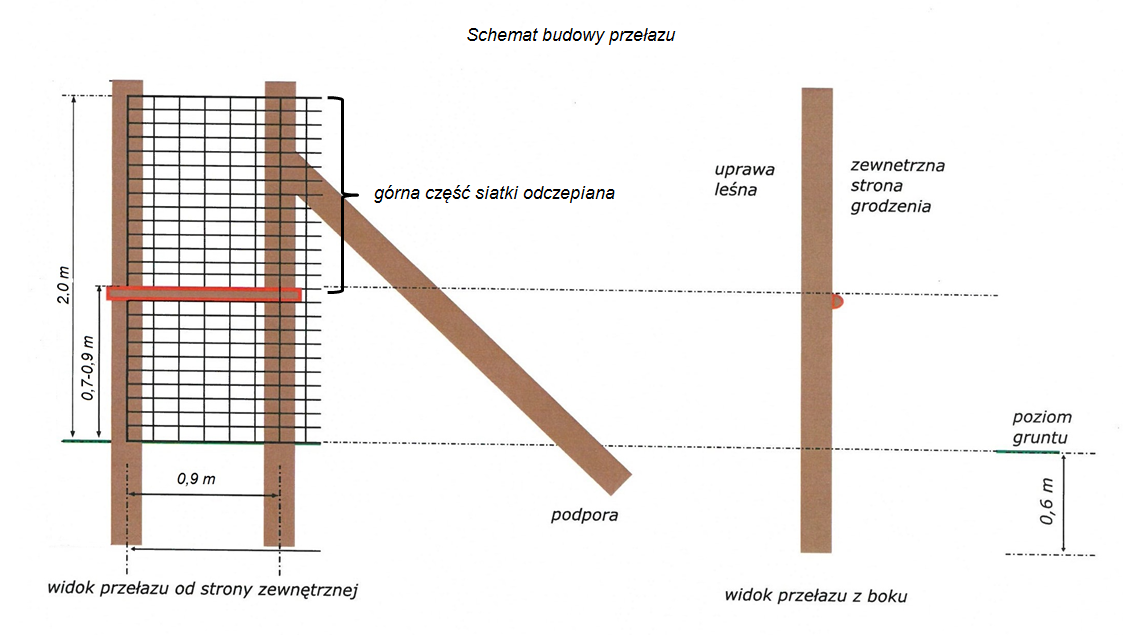 Wymiary na ww. schemacie są przykładowe. Odchyłka od podanych wymiarów wynosi +/- 10 cmProcedura odbioru:Odbiór prac nastąpi poprzez:zweryfikowanie prawidłowości ich wykonania z opisem czynności i Zleceniem,sprawdzeniu podlegać będzie w szczególności: ilość i rozmieszczenie słupków, naciąg i mocowanie siatki oraz jakość wykonania przełazów zgodnie z przyjętą technologią wykonania grodzenia dokonanie pomiaru długości grodzenia (np. przy pomocy: dalmierza, taśmy mierniczej, GPS, itp),(rozliczenie z dokładnością do dwóch miejsc po przecinku)Standard technologii prac obejmuje:w wypadku słupków z drewna iglastego okorowanie całych słupków na czerwono, w wypadku słupków z drewna liściastego twardego (Db, Ak) korowanie nie jest wymagane,rozłupanie lub rozcięcie wzdłużne zbyt grubych słupków,załadunek, dostarczenie słupków do miejsca wskazanego na terenie leśnictwa, na odległość do … km, rozładunek i ułożenie.Uwagi:minimalna średnica słupka w cieńszym końcu – … cm,maksymalna średnica słupka w cieńszym końcu – … cm.Procedura odbioru:odbiór prac nastąpi poprzez dokonanie weryfikacji zgodności wykonania prac co do ilości, jakości i zgodności ze zleceniem. Ilość przygotowanych słupków zostanie ustalona poprzez ich policzenie po rozłupaniu (posztucznie). (rozliczenie z dokładnością do 1 sztuki)Demontaż (likwidacja) i naprawa (konserwacja) ogrodzeńStandard technologii prac obejmuje:oczyszczenie siatki z pozostałości roślinnych i wydobycie części zawiniętej, demontaż żerdzi,zdjęcie i zrolowanie siatki,rozbiórkę przełazów/bram, wykopanie lub ścięcie równo z ziemią słupków, wyrównanie powierzchni gleby, załadunek, przewiezienie odzyskanych materiałów do miejsca wskazanego przez Zamawiającego na terenie właściwego leśnictwa,rozładunek i ułożenie odzyskanych materiałów we wskazanym miejscu.Uwagi:zużyte słupki mogą pozostać na powierzchni wg wskazań Zamawiającego.czynność GODZ DSIA przeznaczona jest w wycenie na koszty transportowe.Procedura odbioru:Odbiór prac nastąpi poprzez:zweryfikowanie prawidłowości ich wykonania z opisem czynności i Zleceniem,dokonanie pomiaru długości zdemontowanego grodzenia (np. przy pomocy: dalmierza, taśmy mierniczej, GPS, itp),(rozliczenie z dokładnością do dwóch miejsc po przecinku)Standard technologii prac obejmuje:dostarczenie materiałów na powierzchnię na odległość maksymalną do 15 kmwymianę słupów na nowe wykonane wg technologii opisanej w pozycji nr 139, naciągnięcie lub wymianę siatki, (siatkę do wymiany należy pobrać z magazynu właściwego leśnictwa Zużytą siatkę, nie nadającą się do dalszego użytkowania należy zgodnie ze zleceniem zawieźć do miejsca wskazanego przez Zamawiającego na terenie właściwego leśnictwa)naprawę lub wymianę bram i przejść, drabinekusunięcie z ogrodzeń roślinności w zakresie wymaganym do konserwacjifakultatywnie: przymocowanie siatki opisane w pozycji nr 139 Uwagi:materiały zapewnia:zamawiający – siatka grodzeniowa, drut nośny, słupki i żerdzie, wykonawca - skoble ocynkowane o wymiarze: min. 3,5 x 35 mm i gwoździe ocynkowane min. 5 calowe,przygotowanie słupków do naprawy ogrodzeń jest rozliczane odrębnie wg nr. pozycji nr 143, 144,  siatkę należy przybijać wyłącznie skoblami.czynność GODZ KGR przeznaczona jest w wycenie na koszty transportowe.Procedura odbioru:odbiór prac nastąpi poprzez zweryfikowanie prawidłowości ich wykonania ze zleceniem oraz poprzez odnotowywanie rzeczywistej liczby godzin wykonywania danej pracy.(rozliczenie z dokładnością do 1 godziny) Standard technologii prac obejmuje:dostarczenie materiałów na powierzchnię na odległość maksymalną … km,rozniesienie przygotowanych żerdzi, przybicie żerdzi do słupków grodzeniowych.Uwagi:zamawiający zapewnia okorowane żerdzie bez dowozu, a Wykonawca gwoździe,przygotowanie okorowanych żerdzi jest rozliczane odrębnie,czynność GODZ ZER przeznaczona jest w wycenie na koszty transportowe.Procedura odbioru:Odbiór prac nastąpi poprzez:zweryfikowanie prawidłowości ich wykonania z opisem czynności i zleceniem,zweryfikowanie pomiaru długości wykonanej konserwacji,sprawdzenie ilości odzyskanych materiałów.	(rozliczenie z dokładnością do dwóch miejsc po przecinku)Mechaniczne zwalczanie szkodników wtórnychStandard technologii prac obejmuje:wynoszenie i układanie pozostałości drzewnych w stosy niewymiarowe,spalanie pozostałości drzewnych ze względów na ochronę lasu (szkodliwe patogeniczne grzyby i owady) ułożonych w stosy nieregularne wraz z dozorem do całkowitego wygaszenia ognisk.Uwagi:sprzęt i narzędzia niezbędne do wykonania zabiegu zapewnia Wykonawca.Procedura odbioru:Odbiór prac nastąpi poprzez zweryfikowanie prawidłowości ich wykonania z opisem czynności i zleceniem oraz określenie ilości metrów przestrzennych pozostałości drzewnych. Ze względu na pracochłonność i brak standardów dotyczących układania stosów z pozostałości drzewnych ilość M3P zostanie określona pośrednio, tj. będzie wynikała z następujących założeń:ilość pozostałości drzewnych jest ściśle skorelowana z pozyskaną grubizną na danej powierzchni zrębowej;pozostałości drzewne to przede wszystkim drewno małowymiarowe oraz chrust;na potrzeby rozliczeń zamawiającego z wykonawcą, udział pozostałości drzewnych, oparty na udziale drewna małowymiarowego (M) w stosunku do drewna wielkowymiarowego i średniowymiarowego (W+S), ustala się na ... %;dla celów określenia M3P na podstawie M3 stosuje się przelicznik zamienny M3 bez kory na M3P w korze równy 4.tak określoną masę M3P pozostałości drzewnych pomniejsza się o ilość M3P pozyskanej i sprzedanej drobnicy (z użytkowanego drzewostanu, za wyjątkiem pochodzącej z wyciętych podszytów i podrostów) i – jeśli wartość jest większa od zera - przyjmuje jako podstawę do rozliczeń.(rozliczenie z dokładnością do dwóch miejsc po przecinku)Standard technologii prac obejmuje:rozdrobnienie pozostałości opanowanych przez szkodniki wtórne, przy pomocy różnych urządzeń mechanicznych w celu uzyskania jak najmniejszej frakcji po rozdrobnieniu;w przypadku użycia SEPI lub innego urządzenia rozdrabniającego, przejazd przynamniej dwukrotny w prostopadłych do siebie kierunkach w celu uzyskania jak najmniejszej frakcji po zabiegu;w przypadku użycia maszyny do zrębkowania rozrzucenie powstałych zrębków równomiernie po powierzchni w celu maksymalnego przeschnięcia materiału lub ułożenie w pryzmie w celu zaparzenia szkodnika. Sposób postępowania będzie określony na Zleceniu prac.W przypadku ułożenia materiału w pryzmy, przykrycie go folią w celu zintensyfikowania procesu zaparzania szkodników oraz zdjęcie folii.Uwagi:materiały i narzędzia (np. folię,) zapewnia: wykonawca:  ….zamawiający:, …..Procedura odbioru:W przypadku prac, których jednostką jest M3Odbiór prac nastąpi poprzez zweryfikowanie prawidłowości ich wykonania z opisem czynności i zleceniem oraz określenie ilości metrów przestrzennych pozostałości drzewnych. Ze względu na pracochłonność i brak standardów dotyczących układania stosów z pozostałości drzewnych ilość M3 zostanie określona pośrednio, tj. będzie wynikała z następujących założeń:ilość pozostałości drzewnych jest ściśle skorelowana z pozyskaną grubizną na danej powierzchni zrębowej;pozostałości drzewne to przede wszystkim drewno małowymiarowe oraz chrust;na potrzeby rozliczeń zamawiającego z wykonawcą, udział pozostałości drzewnych, oparty na udziale drewna małowymiarowego (M) w stosunku do drewna wielkowymiarowego i średniowymiarowego (W+S), ustala się na 10%;tak określoną masę M3 pozostałości drzewnych pomniejsza się o ilość M3 pozyskanej i sprzedanej drobnicy (z użytkowanego drzewostanu, za wyjątkiem pochodzącej z wyciętych podszytów i podrostów) i – jeśli wartość jest większa od zera - przyjmuje jako podstawę do rozliczeń.W przypadku prac, których jednostką są HAOdbiór prac nastąpi poprzez:zweryfikowanie prawidłowości ich wykonania z opisem czynności i zleceniem,dokonanie pomiaru powierzchni wykonanego zabiegu (np. przy pomocy: dalmierza, taśmy mierniczej, GPS, itp). Zlecona powierzchnia powinna być pomniejszona o istniejące w wydzieleniu takie elementy jak: drogi, kępy drzewostanu nie objęte zabiegiem, bagna itp.(rozliczenie z dokładnością do dwóch miejsc po przecinku)W przypadku prac, których jednostką są godzinysprawdzenie prawidłowości wykonania prac z opisem czynności i zleceniem,potwierdzenie faktycznej pracochłonności.(rozliczenie z dokładnością do 1 godziny)Standard technologii prac obejmuje:korowanie zasiedlonego surowca;dostarczenie kory do miejsca spalenia lub zakopania;spalenie lub zakopanie (przykrycie warstwą min. 20 cm gleby oraz udeptanie gleby) kory w miejscu wskazanym przez Zamawiającego.Uwagi: jeżeli korowanie zasiedlonego drewna poprzedzone jest rozmygłowaniem, to po jego okorowaniu należy ponownie go zmygłować.niezbędne narzędzia zapewnia Wykonawca.Procedura odbioru:odbiór prac nastąpi poprzez dokonanie weryfikacji zgodności wykonania prac co do ilości, jakości i zgodności ze zleceniem i obliczenie ilość M3 okorowanego surowca poprzez jego pomierzenie na gruncie.(rozliczenie z dokładnością do dwóch miejsc po przecinku)Standard technologii prac obejmuje:dojście do pniaka, okorowanie pniaka.Uwagi:korowanie pniaków jest wykonywane w terminie określonym przez Zamawiającego w zleceniu. Procedura odbioru:Odbiór prac nastąpi poprzez:zweryfikowanie prawidłowości ich wykonania z opisem czynności i zleceniem,dokonanie pomiaru powierzchni wykonanego zabiegu (np. przy pomocy: dalmierza, taśmy mierniczej, GPS, itp). Zlecona powierzchnia powinna być pomniejszona o istniejące w wydzieleniu takie elementy jak: drogi, kępy drzewostanu nie objęte zabiegiem, bagna itp.(rozliczenie z dokładnością do dwóch miejsc po przecinku)Chemiczne zwalczanie szkodników wtórnych oraz
chemiczne zabezpieczanie drewnaStandard technologii prac obejmuje:ustawienie tablic ostrzegawczych,podczepienie i regulacja sprzętu,przygotowanie cieczy roboczej zgodnie z etykietą na opakowaniu środka chemicznego,napełnienie opryskiwacza,dojazd do powierzchni (miejsca wykonania zabiegu),wykonanie oprysku - zabezpieczenie środkiem chemicznym drewna w dawce zgodnej z instrukcją na opakowaniu środka,powrót do miejsca napełniania roztworem.Uwagi:Sprzęt i narzędzia niezbędne do wykonania zabiegu zapewnia Wykonawca.Środek chemiczny i wodę zapewnia Zamawiający. Zamawiający wskazuje miejsce odbioru środka chemicznego …….. km, zwrotu opakowań po środku chemicznym …….. km oraz punkt poboru wody ……. km.Procedura odbioru:Odbiór prac nastąpi poprzez:zweryfikowanie prawidłowości ich wykonania z opisem czynności i zleceniem,dokonanie odbioru przez zaewidencjonowanie zabezpieczonego (wcześniej odebranego drewna będącego na magazynie) i rozliczenie ilości wykorzystanej cieczy roboczej.(rozliczenie z dokładnością do jednego litra).Wywieszanie nowych i konserwacja starych budek lęgowych i schronów dla nietoperzyStandard technologii prac obejmuje:odbiór budek lęgowych/schronów dla nietoperzy z magazynu leśnictwa,rozwiezienie budek lęgowych/schronów dla nietoperzy po terenie leśnictwa,przymocowaniu budki lęgowej do drzewa na wysokości 3-4 m otworem wylotowym skierowanym na wschód lub południowy wschód za pomocą gwoździ lub drutu,przymocowaniu schronu dla nietoperzy do drzewa na wysokości co najmniej 3-5 m za pomocą gwoździ lub drutu.Uwagi:materiały do przymocowania budek lęgowych i schronów  zapewnia Wykonawca. budki lęgowe/schrony dla nietoperzy zapewnia Zamawiający.Procedura odbioru:odbiór prac nastąpi poprzez dokonanie weryfikacji zgodności wykonania prac co do ilości, jakości i zgodności ze zleceniem. Ilość wywieszonych budek lub schronów zostanie ustalona poprzez ich policzenie (posztucznie). (rozliczenie z dokładnością do 1 sztuki)Standard technologii prac obejmuje:wykonania drobnych napraw (np. przybicie daszka, boku, poprawienie mocowania, itp.).zabranie zniszczonych elementów pochodzących z budek lęgowych/schronów dla nietoperzy.Uwagi:gwoździe ocynkowane min. 2 calowe zapewnia Wykonawca.Procedura odbioru:odbiór prac nastąpi poprzez dokonanie weryfikacji zgodności wykonania prac co do ilości, jakości i zgodności ze zleceniem. Ilość naprawionych budek lub schronów zostanie ustalona poprzez ich policzenie (posztucznie). (rozliczenie z dokładnością do 1 sztuki)Standard technologii prac obejmuje:dojazd do  budek lęgowych, schronów;otwarcie, dokładne oczyszczenie budek lęgowych (schronów) z pozostałości po lęgach, itp;wykonanie drobnych napraw (np. przybicie daszka, boku, poprawienie mocowania budek, itp.),przygotowanie ich do kolejnego sezonu poprzez wsypanie do budki lęgowej garści trocin lub torfu,zebranie elementów pochodzących ze zniszczonych budek (schronów) i przekazanie ich Zamawiającemu.Uwagi:materiały: trociny (torf), gwoździe - zapewnia Wykonawca.Procedura odbioru:Odbiór prac nastąpi poprzez:dokonanie weryfikacji zgodności wykonania prac co do ilości, jakości i zgodności z zleceniem,ilość wyczyszczonych budek zostanie ustalona poprzez ich policzenie na gruncie (posztucznie). (rozliczenie z dokładnością do 1 sztuki)Standard technologii prac obejmuje:wykładanie drzew zgryzowych przez ich ścięcie na pozycjach wskazanych przez Zamawiającego.Uwagi:drzewa zostaną wyznaczone na powierzchni roboczej przez Zamawiającego.Procedura odbioru:Odbiór prac nastąpi poprzez:dokonanie weryfikacji zgodności wykonania zabiegu co do ilości drzew, jakości i zgodności z zleceniem,ilość wyłożonych drzew zostanie ustalona poprzez ich policzenie na gruncie (posztucznie). (rozliczenie z dokładnością do 1 sztuki)Standard technologii prac obejmuje:utrzymanie pułapek w sprawności tj. wymiana, poprawienie ścian dołków oraz wybieranie i niszczenie ryjkowców,  itp.,usuwane na bieżąco krążki lub gałęzie należy pozostawić w miejscu wskazanym przez (w sąsiedztwie uprawy) Zamawiającego do ich naturalnego rozkładu.lub:utrzymanie pułapek w sprawności tj. korowanie, wymiana oraz zbieranie i niszczenie ryjkowców, itp.,zużyte wałki należy pozostawić w miejscu wskazanym przez Zamawiającego (w sąsiedztwie uprawy) do ich naturalnego rozkładu.Uwagi:materiał zapewnia Zamawiający.rozmieszczenie pułapek na powierzchni roboczej musi być zgodne z lokalizacją wskazaną przez Zamawiającego.Procedura odbioru:Odbiór prac nastąpi poprzez:dokonanie weryfikacji zgodności wykonania pułapek co do ilości, jakości i zgodności z zleceniem,ilość pułapek zostanie ustalona poprzez ich policzenie na gruncie (posztucznie). (rozliczenie z dokładnością do 1 sztuki)Usuwanie drzewek porażonych na uprawach – VAT 8%Standard technologii prac obejmuje:usunięcie z powierzchni drzewek porażonych przez grzyby lub owady. Uwagi:prace objęte VAT 8 %Procedura odbioru:Dla prac, gdzie jednostką rozliczeniową jest hektar [HA] odbiór prac nastąpi poprzez:zweryfikowanie prawidłowości ich wykonania z opisem czynności i zleceniem,dokonanie pomiaru powierzchni wykonanego zabiegu (np. przy pomocy: dalmierza, taśmy mierniczej, GPS, itp),Zlecona powierzchnia powinna być pomniejszona o istniejące w wydzieleniu takie elementy jak: drogi, kępy drzewostanu nie objęte zabiegiem, bagna itp. (rozliczenie z dokładnością do dwóch miejsc po przecinku)Ręczne wykonywanie bruzd na pasach przeciwpożarowychStandard technologii prac obejmuje:wykonywanie bruzdy lub jej odnowienie (mineralizowanie) na pasach przeciwpożarowych przy pomocy narzędzi ręcznych (np. motyki, siekieromotyki, pilarki lub innych potrzebnych narzędzi) w miejscach gdzie niemożliwe jest wykonanie ich ciągnikiem zagregowanych z urządzeniem. usunięcie z bruzdy materiałów łatwopalnych takich jak chwasty, gałęzie, części powalonych drzew (ewentualne ścięcie wystających pniaków do powierzchni gruntu) i powierzchniowe spulchnienie gleby.Uwagi:minimalna szerokość wykonywanej bruzdy wynosi 2 metry.Procedura odbioru:odbiór prac nastąpi poprzez zweryfikowanie prawidłowości ich wykonania z opisem czynności i zleceniem. Pomiar długości bruzdy zostanie wykonany wzdłuż jej osi (np. przy pomocy: dalmierza, taśmy mierniczej, GPS, itp.). Sprawdzenie szerokości bruzdy zostanie przeprowadzone, za pomocą urządzeń wymienionych powyżej, prostopadle do jej osi w ilości min. 5 pomiarów na każdy kilometr. 	(rozliczenie z dokładnością do dwóch miejsc po przecinku)Porządkowanie terenów na pasach przeciwpożarowychStandard technologii prac obejmuje:porządkowanie terenu w ramach profilaktyki przeciwpożarowej po wykonanych zabiegach pielęgnacyjnych i cięciach rębnych w drzewostanach przylegających do dróg publicznych utwardzonych, czynnych linii kolejowych oraz obiektów poprzez usunięcie martwych drzew, leżących gałęzi, pozostałości poeksploatacyjnych, ściętych nieokrzesanych lub powalonych drzew oraz podszytu i podrostu gatunków iglastych, z wyjątkiem jodły, polegające na ich wyniesieniu i rozrzuceniu w odległości co najmniej 30 m od granicy pasa drogowego, parkingu, miejsca postoju pojazdu lub skraju toru kolejowego.Uwagi:materiał musi być wyniesiony i rozrzucony na odległość co najmniej 30 m od granicy pasa drogowego, parkingu lub miejsc postoju pojazdów.Procedura odbioru:odbiór prac nastąpi poprzez zweryfikowanie prawidłowości ich wykonania z opisem czynności i zleceniem. Pomiar długości pasa w połowie jego szerokości zostanie wykonany (np. przy pomocy: dalmierza, taśmy mierniczej, GPS, itp.). Powierzchnia zabiegu jest to iloczyn długości i szerokości pasa. Sprawdzenie szerokości uporządkowanego pasa zostanie przeprowadzone, za pomocą urządzeń wymienionych powyżej, prostopadle do osi pasa w ilości min. 5 pomiarów na każdy kilometr. (rozliczenie z dokładnością do dwóch miejsc po przecinku)Odchwaszczanie i mineralizowanie bruzd na pasach przeciwpożarowych – VAT 8%Standard technologii prac obejmuje:zagregowanie z ciągnikiem sprzętu do mineralizacji bruzd (np. brony talerzowej), dojazd do powierzchni, przemieszanie wierzchniej warstwy w celu odkrycia gleby mineralnej w bruździe.Uwagi:bruzda musi mieć szerokość minimum 2 metry.Procedura odbioru:odbiór prac nastąpi poprzez zweryfikowanie prawidłowości ich wykonania z opisem czynności i zleceniem. Pomiar długości bruzdy zostanie wykonany wzdłuż jej osi (np. przy pomocy: dalmierza, taśmy mierniczej, GPS, itp.). Sprawdzenie szerokości bruzdy zostanie przeprowadzone, za pomocą urządzeń wymienionych powyżej, prostopadle do jej osi w ilości min. 5 pomiarów na każdy kilometr. (rozliczenie z dokładnością do dwóch miejsc po przecinku)Standard technologii prac obejmuje:dogaszanie pożarzyska sprzętem ręcznym (tłumice, łopata, hydronetka), obkopywanie, zasypywanie i zalewanie wodą zarzewi ognia, dozorowanie (kontrolowanie stanu pożarzyska).Procedura odbioru:odbiór prac nastąpi poprzez sprawdzenie prawidłowości wykonania pozostałych prac z ochrony przeciwpożarowej lasu z opisem czynności i zleceniem oraz potwierdzeniu faktycznej pracochłonności. (rozliczenie z dokładnością do 1 godziny)GOSPODARKA ŁĄKOWO-ROLNAUprawa roli, łąk i pastwisk oraz gruntów uprawianych rolniczoUprawa roli, łąk i pastwisk to ogół czynności agrotechnicznych wykonywanych ręcznie lub mechanicznie, zgodnie z dobrą praktyką rolniczą, mających na celu wprowadzenie, pielęgnację zasiewów lub nasadzeń oraz ewentualny zbiór roślinności przeznaczonej na karmę dla zwierzyny. Sadzenie drzew i krzewów atrakcyjnych żerowo dla zwierzyny oraz ich zabezpieczanie i pielęgnacja. Grodzenie pól siatką, konserwacja grodzeń, rozgrodzenia. Przygotowanie gleby na nowych zakładanych poletkach.Uprawa glebyStandard technologii prac obejmuje:przygotowanie do pracy oraz regulację potrzebnych maszyn i urządzeń, dojazd na wskazaną w zleceniu pozycję oraz powrót, wykonanie zabiegu – całość przy użyciu środków i sił będących w dyspozycji wykonawcy.Uwagi:głęboką orkę należy wykonać przy użyciu pługa rolniczego na głębokość 20 – 35 cm. podorywkę należy wykonać przy użyciu pługa rolniczego na głębokość 5-10 cm.agregatowanie należy wykonać przy użyciu agregatu uprawowego gwarantującego spulchnienie na głębokość 7 – 12 cm i wyrównanie wierzchniej warstwy gleby z wałem doprawiającym.kultywatorowanie należy wykonać przy użyciu kultywatora rolniczego poprzez spulchnienie gleby na głębokość 7 – 12 cm.bronowanie należy wykonać z użyciem brony zębatej w celu rozbicia grud ziemi, wyrównania powierzchni, spulchnienia gleby na głębokość 2 – 7 cm.talerzowanie należy przeprowadzić z zastosowaniem brony talerzowej w sposób polegający na przecięciu i odwróceniu wierzchniej warstwy gleby na głębokość 7 – 12 cm.radlenie należy wykonać z użyciem radła ciągnikowego o odpowiednim rozstawie.w przypadku wykonywania rozdrabniania pozostałości pozrębowych z wymieszaniem z wierzchnią warstwą gleby pozostające po wykonaniu fragmenty gałęzi nie mogą mieć długości większej niż 15 cm, a materiał powstały po rozdrabnianiu należy równomiernie wymieszać z glebą na całej powierzchni objętej zabiegiem - na głębokość min. 10 cm.wałowanie należy wykonać z użyciem wału, w celu dociśnięcia darni do podłoża oraz zwiększania podsiąku wody.rozdrabnianie pozostałości po uprawie rolnej należy wykonywać przy użyciu rozdrabniarki typu „seppi”, w przypadkach gdy nie ma możliwości innego przygotowania gleby do uprawy (np. po zasiewach kukurydzy przeznaczonych na żer bez zbioru).karczowanie pni polega na mechanicznym usunięciu pni z pól uprawnych w celu umożliwienia prowadzenia prac związanych z uprawą roli.Procedura odbioru:odbiór prac nastąpi poprzez sprawdzenie prawidłowości wykonania prac związanych z uprawą gleby na roli, łąkach i pastwiskach z opisem czynności i zleceniem oraz poprzez dokonanie pomiaru powierzchni wykonanego zabiegu (np. przy pomocy: dalmierza, taśmy mierniczej, GPS, itp.). Zlecona powierzchnia powinna być pomniejszona o istniejące w wydzieleniu takie elementy jak: drogi, kępy zadrzewień nie objęte zabiegiem itp.. (jedn. rozliczeniowa z dokładnością do dwóch miejsc po przecinku)NawożenieStandard technologii prac obejmuje:przygotowanie do pracy oraz regulację potrzebnych maszyn i urządzeń, dojazd na wskazaną w zleceniu pozycję oraz powrót, odbiór materiałów nawozowych z magazynów lub innych miejsc składowania na terenie Nadleśnictwa wraz z załadunkiem, przewozem i przeładunkiem, rozsiew lub rozrzucenie nawozu, zebranie i zwiezienie  do wskazanego magazynu opakowań po nawozach – całość przy użyciu środków i sił będących w dyspozycji Wykonawcy.Uwagi:wysiew nawozów mineralnych należy wykonać przy użyciu rolniczego rozsiewacza gwarantującego równomierne rozłożenie  nawozu w dawce maks. do 500 kg/ha.wapnowanie należy wykonać z użyciem rozsiewacza gwarantującego równomierne rozłożenie wapna w dawce 3-4 ton/ha; maksymalny dojazd rozsiewacza z miejsca składowania wapna do wapnowanego pola nie przekroczy 5 km.nawożenie organiczne należy wykonać przy użyciu rozrzutnika do obornika w sposób równomierny na całej nawożonej powierzchni przy dawce 20 ton/ha; maksymalny dojazd rozrzutnika z miejsca składowania nawozu do nawożonej pozycji nie przekroczy 2 km.materiały zapewni Zamawiający/Wykonawca.Procedura odbioru:odbiór prac nastąpi poprzez sprawdzenie prawidłowości wykonania prac związanych z uprawą gleby na roli, łąkach i pastwiskach z opisem czynności i zleceniem oraz poprzez dokonanie pomiaru powierzchni wykonanego zabiegu (np. przy pomocy: dalmierza, taśmy mierniczej, GPS, itp.). Zlecona powierzchnia powinna być pomniejszona o istniejące w wydzieleniu takie elementy jak: drogi, kępy zadrzewień nie objęte zabiegiem itp.. (jedn. rozliczeniowa z dokładnością do dwóch miejsc po przecinku)Siew nasion, sadzenie bulw, sadzonek drzew i krzewów, pielęgnacja drzew i krzewówStandard technologii prac obejmuje:przygotowanie do pracy oraz regulację potrzebnych maszyn i urządzeń, dojazd na wskazaną w zleceniu pozycję oraz powrót, odbiór materiału siewnego, sadzeniaków z magazynów lub innych miejsc składowania na terenie nadleśnictwa, sadzonek drzew ze szkółki leśnej wraz z załadunkiem, przewozem i przeładunkiem, rozsiew materiałów lub ich rozsadzenie w określonej dawce lub więźbie, zebranie i zwiezienie  do wskazanego magazynu opakowań – całość przy użyciu środków i sił będących w dyspozycji Wykonawcy.Uwagi:wysiew nasion siewnikiem rzutowym należy wykonać w sposób gwarantujący  równomierne rozłożenie  nasion z jednoczesnym, jednokrotnym bronowaniem w celu ich przykrycia. wysiew nasion siewnikiem zbożowym (np. typu „poznaniak”) wykonać w określonym  przez zamawiającego rozstawie rzędów i głębokości podania nasion z jednoczesnym przykryciem glebą i dociśnięciem.wysiew nasion siewnikiem punktowym wykonać w należy wykonać w ustalonej przez zamawiającego głębokości i więźbie siewu, przy jednoczesnym przykryciu i dociśnięciu nasion. Zastosowany siewnik musi pozwalać na punktową, równoczesną z siewem nasion aplikację nawozów mineralnych. Cena usługi musi również ujmować czynności związane z załadunkiem i dowozem nawozu na pozycję oraz związane z jego aplikacją. sadzenie bulw topinamburu lub ziemniaków wykonać należy sadzarką lub ręcznie w ustalonej przez zamawiającego więźbie z jednoczesnym obredleniem.sadzenie drzew i krzewów należy wykonać w jamkę w więźbie określonej przez Zamawiającego.wyoranie pasów pod sadzenie drzew i krzewów należy wykonać pługiem z pogłębiaczem.wykonanie talerzy należy wykonać poprzez zdjęcie wierzchniej warstwy gleby do warstwy mineralnej; talerze powinny być o  wymiarach 60x60 cm.prace godzinowe ręczne i ciągnikowe są związane z pielęgnowaniem drzew i krzewów.materiały w postaci nasion, bulw, sadzonek zapewnia ZamawiającyProcedura odbioru:dla prac, gdzie jednostką rozliczeniową jest hektar [HA]odbiór prac nastąpi poprzez sprawdzenie prawidłowości wykonania prac związanych z uprawą gleby na roli, łąkach i pastwiskach z opisem czynności i zleceniem oraz poprzez dokonanie pomiaru powierzchni wykonanego zabiegu (np. przy pomocy: dalmierza, taśmy mierniczej, GPS, itp.). Zlecona powierzchnia powinna być pomniejszona o istniejące w wydzieleniu takie elementy jak: drogi, kępy zadrzewień nie objęte zabiegiem itp.. (jedn. rozliczeniowa z dokładnością do dwóch miejsc po przecinku)dla prac, gdzie jednostką rozliczeniową jest tysiąc sztuk [TSZT]odbiór prac nastąpi poprzez sprawdzenie prawidłowości wykonania prac z opisem czynności i zleceniem oraz poprzez określenie ilości wykonanych jednostek poprzez ich policzenie na powierzchniach próbnych. (rozliczenie z dokładnością do dwóch miejsc po przecinku)dla prac, gdzie jednostką rozliczeniową jest 1000 m [KMTR]odbiór prac nastąpi poprzez sprawdzenie prawidłowości wykonania prac z opisem czynności i zleceniem oraz poprzez dokonanie pomiaru długości (np. przy pomocy: dalmierza, taśmy mierniczej, GPS, itp),.(rozliczenie z dokładnością do dwóch miejsc po przecinku)dla prac, gdzie jednostką rozliczeniową jest godzina [H]odbiór prac nastąpi poprzez sprawdzenie prawidłowości wykonania prac godzinowych związanych z gospodarką łąkowo - rolną z opisem czynności i zleceniem oraz potwierdzeniu faktycznie przepracowanych godzin. (rozliczenie z dokładnością do 1 godziny)Opryski chemiczneStandard technologii prac obejmuje:przygotowanie do pracy oraz regulację potrzebnych maszyn i urządzeń, dojazd na wskazaną w zleceniu pozycję oraz powrót, odbiór środków chemicznych z magazynu,dowóz wody, przygotowanie cieczy roboczej o określonym stężeniu, zebranie i zwiezienie  do wskazanego magazynu opakowań – całość przy użyciu środków i sił będących w dyspozycji wykonawcy.Uwagi:mechaniczny oprysk należy wykonać w optymalnych warunkach pogodowych, atestowanym opryskiwaczem ciągnikowym przy zaangażowaniu operatora posiadającego odpowiednie uprawnienia. Zastosowaną ilość cieczy roboczej na ha każdorazowo ustali zamawiający. sprzęt i narzędzia niezbędne do wykonania zabiegu zapewnia Wykonawca.środek chemiczny i wodę zapewnia Zamawiający. miejsce odbioru środka chemicznego – do … km  , miejsce zwrotu opakowań po środku chemicznym – do … km  punkt poboru wody – do … km  Procedura odbioru:odbiór prac nastąpi poprzez sprawdzenie prawidłowości wykonania prac związanych z uprawą gleby na roli, łąkach i pastwiskach z opisem czynności i zleceniem oraz poprzez dokonanie pomiaru powierzchni wykonanego zabiegu (np. przy pomocy: dalmierza, taśmy mierniczej, GPS, itp.). Zlecona powierzchnia powinna być pomniejszona o istniejące w wydzieleniu takie elementy jak: drogi, kępy zadrzewień nie objęte zabiegiem itp.. (jedn. rozliczeniowa z dokładnością do dwóch miejsc po przecinku)Zbiór płodówStandard technologii prac obejmuje:przygotowanie do pracy oraz regulację potrzebnych maszyn i urządzeń, dojazd na wskazaną w zleceniu pozycję oraz powrót, wykonanie zabiegu – całość przy użyciu środków i sił będących w dyspozycji Wykonawcy.Uwagi:koszenie trawy należy wykonać przy użyciu kosiarki rolniczej zaczynając od środka łąki ku jej obrzeżom. Trawa musi być koszona 5 – 10 cm nad powierzchnią ziemi. Zestaw koszący musi być wyposażony w specjalne urządzenie płoszące zwierzęta bytujące w trawie, np. gwizdki elektroniczne, emitery fal ultradźwiękowych itp. koszenie trawy z wywozem z łąki należy wykonać przy użyciu kosiarki rolniczej zaczynając od środka łąki ku jej obrzeżom. Trawa musi być koszona 5 – 10 cm nad powierzchnią ziemi. Zestaw koszący musi być wyposażony w specjalne urządzenie płoszące zwierzęta bytujące w trawie, np. gwizdki elektroniczne, emitery fal ultradźwiękowych itp. Cena usługi obejmuje również zbiór i wywiezienie z łąki skoszonej biomasy w miejsce wskazane przez zamawiającego na odległość do 500 m w czasie maks. 14 dni od skoszenia.przegrabianie (suszenie siana) należy wykonać przy użyciu przetrząsaczo-zgrabiarki poprzez jednorazowe przetrząśnięcie i rozrzucenie skoszonej trawy  na całej powierzchni łąki. Terminy kolejnych zabiegów ustalane będą przez zamawiającego stosownie do przebiegu pogody.zgrabianie siana wykonywane przy użyciu zgrabiarki ciągnikowej polega na zgrabieniu siana lub zielonej masy w rzędy, w sposób umożliwiający użycie prasy wysokiego zgniotu. prasowanie siana wykonać należy przy użyciu prasy kostkującej wysokiego zgniotu na kostki siana o wadze jednostkowej 10-20 kg.balotowanie siana lub zielonej masy na kiszonkę	obejmuje prasowanie siana w baloty o średnicy 0,8 - 1,2 m za pomocą prasy wysokiego zgniotu. W przypadku kiszonki należy wykonać foliowanie balotów. zbiór bulw topinamburu polega na: usunięciu suchych - nadziemnych części roślin, oraz mechaniczne wykopanie bulw topinamburu techniką przyjętą przez wykonawcę, ręczny zbiór wykopanych bulw, następnie jednokrotne bronowanie i ponowny ręczny zbiór bulw, załadunek do worków lub skrzyń o ładowności 25-50 kg, udostępnionych przez wykonawcę.Procedura odbioru:odbiór prac nastąpi poprzez sprawdzenie prawidłowości wykonania prac związanych z uprawą gleby na roli, łąkach i pastwiskach z opisem czynności i zleceniem oraz poprzez dokonanie pomiaru powierzchni wykonanego zabiegu (np. przy pomocy: dalmierza, taśmy mierniczej, GPS, itp.). Zlecona powierzchnia powinna być pomniejszona o istniejące w wydzieleniu takie elementy jak: drogi, kępy zadrzewień nie objęte zabiegiem itp.. (jedn. rozliczeniowa z dokładnością do dwóch miejsc po przecinku)Indywidualne zabezpieczenie drzew oraz grodzenia poletek łowieckichStandard technologii prac obejmuje:dostarczenie materiałów na miejsce wykonania ogrodzenia, przygotowanie powierzchni do montażu ogrodzenia poprzez usunięcie przeszkadzających w prawidłowym wykonaniu ogrodzenia krzewów, krzewinek i roślinności zielnej, rozniesienie i wkopanie słupków (stroną opaloną lub zaimpregnowaną)rozwinięcie, zawieszenie, napięcie i przymocowanie siatki do słupków i gruntu, zabezpieczenie słupków przed wychylaniem poprzez wykonanie ukośnych słupków podporowych ustawianych w linii ogrodzenia, zagłębionych dołem w podłożu gruntowym i przybitych zaciosem do słupka,przygotowanie, rozniesienie i przybicie żerdzi;  wykonanie przełazów i bram wjazdowych  w wyznaczonych miejscach w liczbie …. sztuk na każdą ogrodzoną powierzchnię o ciągłej granicy. Uwagi:rozwijanie siatki należy rozpoczynać od umocowania jej do słupa naciągowego lub narożnego, końce drutów poziomych mocujemy do słupa za pomocą skobli; siatkę na słupach pośrednich mocujemy przybijając druty poziome skoblami  – skobli nie dobijamy, druty muszą mieć możliwość przesuwania się w poziomie. Napięcia siatki dokonujemy ciągnikiem lub za pomocą wyciągarki linowej. Umocowanie siatki do gruntu polega na wywinięciu 20 cm siatki na zewnątrz ogrodzenia i jej opalikowaniu lub obsypaniu ziemią.odległość dowozu materiałów na miejsce wykonania ogrodzenia – nie więcej niż ….. km.w przypadku słupków z drewna liściastego twardego (Db, Ak) korowanie nie jest wymagane, w wypadku słupków z drewna iglastego okorowanie całych słupków i zabezpieczenie jednego z końców poprzez (do wyboru przez Zamawiającego na etapie tworzenia SWZ):opalenie posmarowanie preparatem drewnochronnym na długości 0,7 m.słupki należy wkopać na głębokość 0,6 m (z dokładnością +/- 5cm).odległość między wkopanymi słupkami nie może przekroczyć 5 m (+/- 10cm).zabezpieczone przed wychylaniem muszą być: słupki naciągowe, słupki na załamaniach przebiegu ogrodzenia oraz na odcinakach, gdzie ogrodzenie przebiega w linii prostej wzdłuż 5 kolejnych słupków. Słupki narożne zabezpieczamy w dwóch kierunkach.słupki naciągowe ustawia się nie rzadziej jak 50 m linii ogrodzenia.siatka pod przełazami powinna być zamontowana do wysokości 0,90 m; maksymalna wysokość szczytu przełazu do 1,00 m.preparat zapewnia Zamawiający/Wykonawca.drewno na słupki oraz siatkę zapewnia Zamawiający.Procedura odbioru:odbiór prac nastąpi poprzez sprawdzenie prawidłowości wykonania prac z opisem czynności i zleceniem oraz poprzez dokonanie pomiaru długości (np. przy pomocy: dalmierza, taśmy mierniczej, GPS, itp),. (rozliczenie z dokładnością do dwóch miejsc po przecinku)Standard technologii prac obejmuje:oczyszczenie siatki z pozostałości roślinnych, wydobycie części zawiniętej, demontaż żerdzi, zdjęcie siatki, dokonanie pomiaru oraz opisanie ilości mb na zwiniętych rolkach, rozbiórkę przełazów, wykopanie lub ścięcie równo z ziemią słupków, wyrównanie powierzchni gleby, załadunek i przewiezienie odzyskanych materiałów do miejsca składowania na odległość nie większą niż … km, rozładunek i ułożenie odzyskanych materiałów we wskazanym miejscu,przewiezienie siatki przeznaczonej do likwidacji do punktu skupu złomu oraz dostarczenie przedstawicielowi zamawiającego potwierdzenia zezłomowania siatki. Procedura odbioru:odbiór prac nastąpi poprzez sprawdzenie prawidłowości wykonania prac z opisem czynności i zleceniem oraz poprzez dokonanie pomiaru długości (np. przy pomocy: dalmierza, taśmy mierniczej, GPS, itp),. (rozliczenie z dokładnością do dwóch miejsc po przecinku)Standard technologii prac obejmuje:dowóz materiałów, przygotowanie słupków oraz ich wbicie lub wkopanie (4 słupki na każde drzewo), zamocowaniu do słupków siatki przy pomocy skobli.Uwagi:drewno na słupki i siatkę zapewnia Zamawiający.Procedura odbioru:odbiór prac nastąpi poprzez sprawdzenie prawidłowości wykonania prac z opisem czynności i zleceniem oraz poprzez określenie ilości wykonanych jednostek poprzez ich policzenie na powierzchniach próbnych. (rozliczenie z dokładnością do dwóch miejsc po przecinku)GOSPODARKA SZKÓŁKARSKAPrace mające na celu wyprodukowanie sadzonek przeznaczonych do zakładania upraw leśnych. Prace obejmują uprawę gleby, nawożenie mineralne i organiczne, siew nasion drzew i krzewów, usuwanie chwastów, spulchnianie gleby, zabezpieczanie przed niekorzystnymi warunkami pogodowymi poprzez osłony z włókniny, mat lub materiału organicznego. Opryski chemiczne przeciw chorobom grzybowym, owadom lub mające na celu zwalczanie chwastów. Mechaniczne podcinanie korzeni sadzonek w drugim i kolejnych latach ich produkcji. Szkółkowanie sadzonek i zrzezów. Prace związane z deszczowaniem powierzchni produkcyjnej szkółki. Wyjmowanie sadzonek,  przygotowanie do wywozu i załadunek.Gospodarka szkółkarska na powierzchniach otwartych Standard technologii prac obejmuje:zawieszenie lub doczepienie sprzętu do ciągnika, regulację i drobne naprawy sprzętu, uprawę gleby, wykonanie zabiegu,oczyszczenie sprzętu oraz odstawienie go do miejsca postoju. Uwagi:dla czynności SPUL-C zabieg obejmuje także udział pracownika pomocniczego. Dla czynności WYOR-CK i WYOR-CS obejmuje bieżące ostrzenie podcinacza i poprawianie stabilizacji sadzonek po podcięciu korzeni.Procedura odbioru:odbiór prac nastąpi poprzez zweryfikowanie prawidłowości ich wykonania z opisem czynności i zleceniem oraz pomiarem powierzchni objętej zabiegiem (np. przy pomocy: dalmierza, taśmy mierniczej, GPS, itp)		(rozliczenie z dokładnością do dwóch miejsc po przecinku)Standard technologii prac obejmuje:wzruszenie gleby narzędziami ręcznymi (motyka, opielacz, haczki, pazurki) między rzędami lub taśmami siewnymi w okresie wschodów, usunięcie chwastów z miejsca wzruszenia, wyniesienie usuniętych roślin z powierzchni spulchnianej, załadunek na przyczepę i wywiezienie na odległość do 2 km od szkółki.Procedura odbioru:odbiór prac nastąpi poprzez zweryfikowanie prawidłowości ich wykonania z opisem czynności i zleceniem oraz pomiarem powierzchni objętej zabiegiem (np. przy pomocy: dalmierza, taśmy mierniczej, GPS, itp)		(rozliczenie z dokładnością do dwóch miejsc po przecinku)Standard technologii prac obejmuje:zbiór kamieni i innych pozostałości roślinnych z powierzchni uprawy gleby, załadunek kamieni i pozostałości roślinnych na przyczepę lub inne pojazdy,wywóz i rozładunek kamieni i innych pozostałości roślinnych na wskazane miejsce w odległości do 2 km od szkółki.Procedura odbioru:odbiór prac nastąpi poprzez zweryfikowanie prawidłowości ich wykonania z opisem czynności i zleceniem oraz pomiarem powierzchni objętej zabiegiem (np. przy pomocy: dalmierza, taśmy mierniczej, GPS, itp).		(rozliczenie z dokładnością do dwóch miejsc po przecinku)Standard technologii prac obejmuje:dostarczenie nawozu, obornika bądź kompostu z magazynu szkółki na powierzchnię (załadunek i dowóz), rozrzucenie równomierne na powierzchnię, wyrównanie powierzchni, uprzątnięcie opakowań na wskazane przez Zamawiającego miejsce na szkółce, zawieszenie lub doczepienie sprzętu, regulację, oczyszczenie sprzętu oraz odstawienie go do miejsca postoju, w przypadku nawożenia dolistnego, przygotowanie cieczy roboczej i oprysk równomierny sadzonek w dawce ustalonej przez Zamawiającego.Uwagi:materiał zapewnia Zamawiający.Procedura odbioru:dla prac, gdzie jednostką przeliczeniową jest hektar [HA] odbiór prac nastąpi poprzez zweryfikowanie prawidłowości ich wykonania z opisem czynności i zleceniem oraz pomiarem powierzchni objętej zabiegiem (np. przy pomocy: dalmierza, taśmy mierniczej, GPS, itp)		(rozliczenie z dokładnością do dwóch miejsc po przecinku)dla prac, gdzie jednostką przeliczeniową jest 1 ar [AR] odbiór prac nastąpi poprzez zweryfikowanie prawidłowości ich wykonania z opisem czynności i zleceniem oraz pomiarem powierzchni objętej zabiegiem (np. przy pomocy: dalmierza, taśmy mierniczej, GPS, itp)		(rozliczenie z dokładnością do dwóch miejsc po przecinku)dla prac, gdzie jednostką przeliczeniową jest metr przestrzenny [M3P] odbiór prac nastąpi poprzez zweryfikowanie prawidłowości ich wykonania z opisem czynności i zleceniem oraz poprzez zmierzenie materiału kompostowego przed jego rozrzuceniem przy pomocy taśmy mierniczej.(rozliczenie z dokładnością do dwóch miejsc po przecinku)dla prac, gdzie jednostką przeliczeniową jest 1000 kg [TONA] odbiór prac nastąpi poprzez zweryfikowanie prawidłowości ich wykonania ze zleceniem. Wydany do rozwiezienia (rozrzucenia) obornik nie będzie ponownie ważony, obowiązuje zasada że przyjmuje się wagę z dokumentów przychodowych z jego zakupu.(rozliczenie z dokładnością do dwóch miejsc po przecinku)Standard technologii prac obejmuje:dostarczenie nawozu z magazynu szkółki na powierzchnię (załadunek i dowóz), rozrzucenie równomierne na powierzchnię, wyrównanie powierzchni, wymieszanie nawozu z glebą, uprzątnięcie opakowań na wskazane przez Zamawiającego miejsce na szkółce. Uwagi:materiał zapewnia Zamawiający.Procedura odbioru:odbiór prac nastąpi poprzez zweryfikowanie prawidłowości ich wykonania z opisem czynności i zleceniem oraz pomiarem powierzchni objętej zabiegiem (np. przy pomocy: dalmierza, taśmy mierniczej, GPS, itp.).		(rozliczenie z dokładnością do dwóch miejsc po przecinku)Standard technologii prac obejmuje:odbiór środków chemicznych z magazynu środków chemicznych nadleśnictwa, przygotowanie cieczy roboczej, opryskiwanie równomiernie sadzonek w dawce ustalonej przez Zamawiającego,uprzątnięcie pojemników po środkach chemicznych,  zawieszanie lub doczepienie sprzętu, regulację, oczyszczenie wraz z myciem na wyznaczonym stanowisku sprzętu oraz odstawienie do miejsca postoju.dostarczenie opakowań po zużytych środkach chemicznych do miejsca wskazanego przez Zamawiającego.Uwagi:materiał zapewnia Zamawiający.Procedura odbioru:odbiór prac nastąpi poprzez zweryfikowanie prawidłowości ich wykonania z opisem czynności i zleceniem oraz pomiarem powierzchni objętej zabiegiem (np. przy pomocy: dalmierza, taśmy mierniczej, GPS, itp)		(rozliczenie z dokładnością do dwóch miejsc po przecinku)Standard technologii prac obejmuje:ręczne usuwanie chwastów z powierzchni z sadzonkami w międzyrzędziach, wybranie chwastów, przerywanie nadmiarów siewów, wyniesienie usuniętych roślin z powierzchni pielonej, załadunek na przyczepę i wywiezienie wraz z rozładunkiem na odległość do 2 km od szkółki.Uwagi:czynności pielenia obejmują również powierzchnię ścieżki między grzędami.Procedura odbioru:Odbiór prac nastąpi poprzez zweryfikowanie prawidłowości ich wykonania z opisem czynności i zleceniem oraz pomiarem powierzchni objętej zabiegiem (np. przy pomocy: dalmierza, taśmy mierniczej, GPS, itp)(rozliczenie z dokładnością do dwóch miejsc po przecinku)Standard technologii prac obejmuje:zawieszenie lub doczepienie sprzętu do ciągnika, regulację i drobne naprawy sprzętu, przemieszczenie części gleby ze ścieżek po których porusza się ciągnik,kultywatorowanie i wałowanie wywyższonej grzędy,oczyszczenie sprzętu oraz odstawienie go do miejsca postoju. Uwagi:wymagane wymiary: wysokość wywyższenia 60 mm (+/- 10%), szerokość grzędy 1000 mm (+/- 10%).Procedura odbioru:odbiór prac nastąpi poprzez zweryfikowanie prawidłowości ich wykonania z opisem czynności i zleceniem oraz pomiarem powierzchni objętej zabiegiem (np. przy pomocy: dalmierza, taśmy mierniczej, GPS, itp) Sprawdzenie wysokości wywyższenia zostanie wykonane miarą prostopadle do podłoża.		(rozliczenie z dokładnością do dwóch miejsc po przecinku)Standard technologii prac obejmuje:zakładanie lub zdejmowanie osłon wraz z załadunkiem i dowozem z magazynu szkółki,czasowe odsłonięcie uprawy celem wykonania pielenia bądź oprysku i ponowne założenie łącznie z wbiciem haków lub podpór podtrzymujących,regulacja położenia osłon,wyniesienie oraz oczyszczenie osłon w miejscu składowania.Uwagi:Zamawiający zapewnia następujące osłony: włóknina, siatki cieniujące, maty, słoma i inne materiały organiczne tj. liście.Procedura odbioru:odbiór prac nastąpi poprzez zweryfikowanie prawidłowości ich wykonania z opisem czynności i zleceniem oraz pomiarem powierzchni objętej zabiegiem (np. przy pomocy: dalmierza, taśmy mierniczej, GPS, itp)		(rozliczenie z dokładnością do dwóch miejsc po przecinku)Standard technologii prac obejmuje:pozyskanie pędów, cięcie zrzezów, liczenie, wiązanie w pęczki, dołowanie lub zabezpieczenie przed przesychaniem, uprzątnięcie odpadów. Uwagi:pozyskanie pędów drzew, w odległości do …. km od szkółki. Pędy będą pozyskiwane z drzew ściętych i/lub krzewów stojących.Procedura odbioru:odbiór prac nastąpi poprzez zweryfikowanie prawidłowości ich wykonania z opisem czynności i zleceniem oraz poprzez policzenie na reprezentatywnych próbach i odniesienie tej ilości do całości.(rozliczenie z dokładnością do dwóch miejsc po przecinku)Standard technologii prac obejmuje:poprawienie szpar, doniesienie lub dowóz materiału na powierzchnię szkółkowania, zabezpieczenie zrzezów przed przesychaniem, szkółkowanie wraz z ubiciem gleby wokół zrzezów.Uwagi:materiał zapewnia Zamawiający.Procedura odbioru:odbiór prac nastąpi poprzez zweryfikowanie prawidłowości ich wykonania z opisem czynności i zleceniem oraz poprzez policzenie na reprezentatywnych próbach i odniesienie tej ilości do całości.(rozliczenie z dokładnością do dwóch miejsc po przecinku)Standard technologii prac obejmuje:ułożenie uprzednio przesortowanych sadzonek w skrzynkach, formowanie korzeni i zabezpieczenie ich przed wysychaniem, doniesienie lub dowóz sadzonek na powierzchnię szkółkowania, poprawienie szpary, szkółkowanie wraz z ubiciem gleby wokół sadzonek, wyrównanie gleby na międzyrzędach.Uwagi:materiał zapewnia Zamawiający.Procedura odbioru:odbiór prac nastąpi poprzez zweryfikowanie prawidłowości ich wykonania z opisem czynności i zleceniem oraz poprzez policzenie na reprezentatywnych próbach i odniesienie tej ilości do całości.(rozliczenie z dokładnością do dwóch miejsc po przecinku)Standard technologii prac obejmuje:załadunek sadzonek do pojemników z zabezpieczeniem korzeni przed wysychaniem,doniesienie sadzonek do miejsca szkółkowania,przygotowanie sprzętu i odstawienie po zakończeniu pracy,sadzenie sadzarką zgodnie z m.in. instrukcją obsługi oraz zleceniem,sprawdzanie jakości sadzenia i na bieżąco poprawianie wadliwie posadzonych sadzonek.Uwagi:materiał zapewnia Zamawiający.Procedura odbioru:odbiór prac nastąpi poprzez zweryfikowanie prawidłowości ich wykonania z opisem czynności i zleceniem oraz poprzez określenie iloczynu długości przejazdu sadzarką podczas sadzenia i ilości posadzonych rzędów (taśmą, GPS). (rozliczenie z dokładnością do dwóch miejsc po przecinku).Standard technologii prac obejmuje:wyjęcie sadzonek z gleby po wcześniejszym wyoraniu lub bez wyorania, wybranie sadzonek z gleby, rozkruszenie bryłki ziemi, sortowanie, liczenie, wiązanie w pęczki z wyjątkiem sadzonek sosny jednorocznejtymczasowe zabezpieczenie przed wysychaniem przez zadołowanie lub układanie do pojemników (skrzynek lub worków) wraz z doniesieniem lub dowozem do miejsca tymczasowego przechowywania tj. do lodowni, chłodni, magazynu lub do dołów zbiorczych, zebranie, załadunek i wywóz na wskazane miejsce odpadów sadzonek po sortowaniu, na odległość do 2 km od szkółki oraz rozładunekformowanie części nadziemnych sadzonek  liściastych i iglastych, formowanie korzeni wielolatek drzew i krzewów do zadrzewień.Uwagi:sadzonki należy sortować zgodnie z wymaganiami jakie powinien spełniać leśny materiał rozmnożeniowy lub zgodnie z wymaganiami odbiorcy.Procedura odbioru:odbiór prac nastąpi poprzez zweryfikowanie prawidłowości ich wykonania z opisem czynności i zleceniem oraz poprzez policzenie na reprezentatywnych próbach i odniesienie tej ilości do całości. 		(rozliczenie z dokładnością do dwóch miejsc po przecinku)Standard technologii prac obejmuje:doniesienie sadzonek do dołu,dołowanie sadzonek w dole (również oziębionym),przykrycie dołu uprzednio przygotowanymi gałęziami lub matami na żerdziach.Procedura odbioru:odbiór prac nastąpi poprzez zweryfikowanie prawidłowości ich wykonania z opisem czynności i zleceniem oraz poprzez policzenie na reprezentatywnych próbach i odniesienie tej ilości do całości.(rozliczenie z dokładnością do dwóch miejsc po przecinku)Standard technologii prac obejmuje:obcięcie zbędnych gałęzi,zabezpieczenie preparatem ran po cięciu,wyniesienie gałęzi poza kwaterę.Uwagi:preparat do zabezpieczenia ran zapewnia Zamawiający.Procedura odbioru:odbiór prac nastąpi poprzez zweryfikowanie prawidłowości ich wykonania z opisem czynności i zleceniem oraz poprzez policzenie na reprezentatywnych próbach i odniesienie tej ilości do całości.(rozliczenie z dokładnością do dwóch miejsc po przecinku)Standard technologii prac obejmuje:przygotowanie zawiesiny do żelowania, żelowanie korzeni, ułożenie w pojemnikach.Uwagi:Sprzęt i narzędzia niezbędne do wykonania zabiegu zapewnia Wykonawca.Środek chemiczny i wodę zapewnia Zamawiający. Zamawiający wskazuje miejsce odbioru środka chemicznego do 2 km, zwrotu opakowań po środku chemicznym do 2 km oraz punkt poboru wody do 2 km.Procedura odbioru:odbiór prac nastąpi poprzez zweryfikowanie prawidłowości ich wykonania z opisem czynności i zleceniem oraz poprzez policzenie na reprezentatywnych próbach i odniesienie tej ilości do całości.(rozliczenie z dokładnością do dwóch miejsc po przecinku)Standard technologii prac obejmuje:doniesienie sadzonek do środka transportowego lub miejsca tymczasowego przechowywania, ułożenie sadzonek na pojeździe lub w miejscu przechowywania,zabezpieczenie sadzonek przed przesychaniem.Procedura odbioru:odbiór prac nastąpi poprzez zweryfikowanie prawidłowości ich wykonania z opisem czynności i zleceniem oraz poprzez policzenie na reprezentatywnych próbach i odniesienie tej ilości do całości.(rozliczenie z dokładnością do dwóch miejsc po przecinku)Standard technologii prac obejmuje:zaprawienie i doniesienie lub dowóz nasion na powierzchnię kwatery, ustalenie normy siewu i regulację siewnika, siew, przykrycie lub poprawienie przykrycia nasion,doczepianie siewnika, oczyszczenie sprzętu oraz odstawienie go do miejsca postoju.Uwagi:materiał zapewnia Zamawiający.Procedura odbioru:odbiór prac nastąpi poprzez zweryfikowanie prawidłowości ich wykonania z opisem czynności i zleceniem oraz pomiarem powierzchni objętej zabiegiem (np. przy pomocy: dalmierza, taśmy mierniczej, GPS, itp.)(rozliczenie z dokładnością do dwóch miejsc po przecinku)Standard technologii prac obejmuje:zaprawienie i doniesienie lub dowóz nasion na powierzchnię kwatery, poprawienie rowków siewnych przygotowanych mechanicznie,siew nasion do gruntu, przykrycie nasion.Uwagi:materiał zapewnia Zamawiający.Procedura odbioru:odbiór prac nastąpi poprzez zweryfikowanie prawidłowości ich wykonania z opisem czynności i zleceniem oraz pomiarem powierzchni objętej zabiegiem (np. przy pomocy: dalmierza, taśmy mierniczej, GPS, itp)(rozliczenie z dokładnością do dwóch miejsc po przecinku)Standard technologii prac obejmuje:zaprawienie i doniesienie lub dowóz nasion na powierzchnię kwatery, ustalenie normy siewu i regulację siewnika, siew nasion do gruntu, przykrycie nasion.Uwagi:materiał zapewnia Zamawiający.Procedura odbioru:odbiór prac nastąpi poprzez zweryfikowanie prawidłowości ich wykonania z opisem czynności i zleceniem oraz pomiarem powierzchni objętej zabiegiem (np. przy pomocy: dalmierza, taśmy mierniczej, GPS, itp) (rozliczenie z dokładnością do dwóch miejsc po przecinku)Standard technologii prac obejmuje:dojazd wykonawcy na powierzchnie roboczą wskazaną przez Zamawiającego w odległości do … km od szkółki leśnej, odgarnięcie ścioły, zdarcie humusu do gleby mineralnej i ułożenie w pryzmy nadające się do załadunku, przykrycie odkrytej gleby mineralnej uprzednio zdartą ściołą,załadunek pozyskanego materiału kompostowego,transport na szkółkę leśną,rozładunek materiału kompostowego w miejsce wskazane przez Zamawiającego.Procedura odbioru:odbiór prac nastąpi poprzez zweryfikowanie prawidłowości ich wykonania z opisem czynności i zleceniem oraz poprzez zmierzenie pryzmy materiału kompostowego przed jego rozrzuceniem przy pomocy taśmy mierniczej.(rozliczenie z dokładnością do dwóch miejsc po przecinku)Standard technologii prac obejmuje:dojazd wykonawcy na powierzchnie roboczą wskazaną przez Zamawiającego w odległości do … km od szkółki leśnej, wykopanie torfu lub pozyskanie łubinu,ułożenie zgromadzonego materiału w pryzmy oraz przygotowanie do transportu,doniesienie materiału kompostowego do środka transportowego lub miejsca tymczasowego przechowywania,ułożenie i zabezpieczenie materiału kompostowego na środku transportowym lub w miejscu przechowywania,załadunek pozyskanego materiału kompostowego,rozładunek materiału kompostowego w miejsce wskazane przez Zamawiającego.Procedura odbioru:odbiór prac nastąpi poprzez zweryfikowanie prawidłowości ich wykonania z opisem czynności i zleceniem oraz poprzez zmierzenie materiału kompostowego w pryzmach przy pomocy taśmy mierniczej.(rozliczenie z dokładnością do dwóch miejsc po przecinku)Standard technologii prac obejmuje:doniesienie pojemnika z wapnem lub nawozem mineralnym do pryzmy kompostowej lub doniesienie i ustawienie metalowego sita rafa wraz z jego przestawieniem,przerobienie lub przesiewanie kompostu,zabezpieczenie pryzmy kompostowej,odstawienie sita.Procedura odbioru:odbiór prac nastąpi poprzez zweryfikowanie prawidłowości ich wykonania z opisem czynności i zleceniem oraz poprzez zmierzenie materiału kompostowego w pryzmach przy pomocy taśmy mierniczej. (rozliczenie z dokładnością do dwóch miejsc po przecinku)Standard technologii prac obejmuje:zebranie z powierzchni kwatery (po orce i kultywacji) chwastów, korzeni kamieni itp.,usunięcie zebranego materiału poza powierzchnię kwatery,wyrównanie grabiami powierzchni przed siewem.Procedura odbioru:odbiór prac nastąpi poprzez zweryfikowanie prawidłowości ich wykonania z opisem czynności i zleceniem oraz pomiarem powierzchni objętej zabiegiem (np. przy pomocy: dalmierza, taśmy mierniczej, GPS, itp)(rozliczenie z dokładnością do dwóch miejsc po przecinku)Standard technologii prac obejmuje:doniesienie sadzonek,wykopanie dołka,sadzenie i ubicie gleby wokół sadzonek.Procedura odbioru:odbiór prac nastąpi poprzez zweryfikowanie prawidłowości ich wykonania z opisem czynności i zleceniem oraz poprzez policzenie na reprezentatywnych próbach i odniesienie tej ilości do całości.(rozliczenie z dokładnością do dwóch miejsc po przecinku)Standard technologii prac obejmuje:liczenie sadzonek,wiązanie sadzonek w pęczki,etykietowanie oraz zabezpieczenie sadzonek (dołowanie).Procedura odbioru:odbiór prac nastąpi poprzez zweryfikowanie prawidłowości ich wykonania z opisem czynności i zleceniem oraz poprzez policzenie na reprezentatywnych próbach i odniesienie tej ilości do całości.(rozliczenie z dokładnością do dwóch miejsc po przecinku)Standard technologii prac obejmuje: zawieszenie lub doczepienie sprzętu do ciągnika,regulację i drobne naprawy sprzętu,  wykonanie zabiegu – uprawę gleby,oczyszczenie sprzętu oraz odstawienie go do miejsca postoju.  Procedura odbioru: odbiór prac nastąpi poprzez zweryfikowanie prawidłowości ich wykonania z opisem czynności i zleceniem oraz pomiarem powierzchni objętej zabiegiem (np. przy pomocy: dalmierza, taśmy mierniczej, GPS, itp). (rozliczenie z dokładnością do dwóch miejsc po przecinku) Standard technologii prac obejmuje:zawieszenie lub doczepienie sprzętu do ciągnika,regulację i drobne naprawy sprzętu,ostrzenie noża wyorywacza,wykonanie zabiegu – wyoranie sadzonek,oczyszczenie sprzętu oraz odstawienie go do miejsca postoju.Procedura odbioru: odbiór prac nastąpi poprzez zweryfikowanie prawidłowości ich wykonania z opisem czynności i zleceniem oraz pomiarem powierzchni objętej zabiegiem (np. przy pomocy: dalmierza, taśmy mierniczej, GPS, itp) (rozliczenie z dokładnością do dwóch miejsc po przecinku)Standard technologii prac obejmuje:ścięcie i rozdrobnienie zielonek na ugorze orkanem lub kosiarką bijakową. Procedura odbioru:odbiór prac nastąpi poprzez zweryfikowanie prawidłowości ich wykonania z opisem czynności i zleceniem oraz pomiarem powierzchni objętej zabiegiem (np. przy pomocy: dalmierza, taśmy mierniczej, GPS, itp)		(rozliczenie z dokładnością do dwóch miejsc po przecinku)Gospodarka szkółkarska w warunkach kontrolowanychProwadzona w namiotach foliowych i szklarniach oraz skrzyniach, inspektach, korytach, kasetach, doniczkach itp.Standard technologii prac obejmuje:przygotowanie substratu do użyciadostarczenie substratu z miejsca wskazanego przez Zamawiającegozaładunek lub rozładunek trocin lub substratudowóz taczkami piasku z miejsca wskazanego przez Zamawiającegorozścielenie piasku jaku warstwy filtrującejprzemieszanie składników substratu aż do momentu uzyskania jednolitego substratu Uwagi:materiał zapewnia ZamawiającyProcedura odbioru:odbiór prac nastąpi poprzez zweryfikowanie prawidłowości ich wykonania z opisem czynności i zleceniem oraz poprzez zmierzenie materiału przed jego docelowym wykorzystaniem przy pomocy taśmy mierniczej.(rozliczenie z dokładnością do dwóch miejsc po przecinku)Standard technologii prac obejmuje:dostarczenie substratu z miejsca wskazanego przez Zamawiającego ułożenie nowej warstwy substratu o grubości ok. 15 cm w opróżnionych korytachwyrównanie powierzchniwałowanie powierzchniwytyczenie kwaterUwagi:materiał zapewnia ZamawiającyProcedura odbioru:odbiór prac nastąpi poprzez zweryfikowanie prawidłowości ich wykonania z opisem czynności i zleceniem oraz pomiarem powierzchni objętej zabiegiem (np. przy pomocy: dalmierza, taśmy mierniczej GPS itp.).(rozliczenie z dokładnością do dwóch miejsc po przecinku)Standard technologii prac obejmuje:odbiór środków chemicznych z magazynu środków chemicznych, przygotowanie cieczy roboczej wg wskazań na etykiecie środka chemicznego oraz wskazań Zamawiającego, regulację opryskiwacza,bieżąca kontrola pracy opryskiwacza,opryskiwanie równomiernie podłoża,uprzątnięcie pojemników po środkach chemicznych,oczyszczenie wraz z myciem na wyznaczonym stanowisku sprzętu.Uwagi:materiał zapewnia Zamawiający.Procedura odbioru:odbiór prac nastąpi poprzez zweryfikowanie prawidłowości ich wykonania z opisem czynności i zleceniem oraz pomiarem powierzchni objętej zabiegiem (np. przy pomocy: dalmierza taśmy mierniczej GPS itp.).(rozliczenie z dokładnością do dwóch miejsc po przecinku)Standard technologii prac obejmuje:zebranie substratu z kwater do gleby mineralnejwywiezienie substratu w miejsce wskazane przez ZamawiającegoUwagi:materiał zapewnia ZamawiającyProcedura odbioru:odbiór prac nastąpi poprzez zweryfikowanie prawidłowości ich wykonania z opisem czynności i zleceniem oraz pomiarem powierzchni objętej zabiegiem (np. przy pomocy: dalmierza taśmy mierniczej GPS itp.).(rozliczenie z dokładnością do dwóch miejsc po przecinku)Standard technologii prac obejmuje:zebranie z kwater wszelkich chwastów, korzeni, kamieni itp./usunięcie zebranego materiału poza powierzchnię kwatery w miejsce wskazane przez Zamawiającegowyrównanie grabiami powierzchni przed siewemProcedura odbioru:odbiór prac nastąpi poprzez zweryfikowanie prawidłowości ich wykonania z opisem czynności i zleceniem oraz pomiarem powierzchni objętej zabiegiem (np. przy pomocy: dalmierza taśmy mierniczej GPS itp.).(rozliczenie z dokładnością do dwóch miejsc po przecinku)Standard technologii prac obejmuje:dostarczenie walca z magazynu szkółki na powierzchnię wałowanej glebyprzygotowanie walca do pracy poprzez:regulację i drobne naprawy sprzętu, napełnienie wodą lub piaskiemuwałowanie powierzchni gleby poprzez kilkukrotny przejazd wałem ręcznym, oczyszczenie walca odstawienie walca do magazynu szkółkiProcedura odbioru:odbiór prac nastąpi poprzez zweryfikowanie prawidłowości ich wykonania z opisem czynności i zleceniem oraz pomiarem powierzchni objętej zabiegiem (np. przy pomocy: dalmierza taśmy mierniczej GPS itp.).(rozliczenie z dokładnością do dwóch miejsc po przecinku)Standard technologii prac obejmuje:wygrabienie i wywiezienie pozostałości po wyjętych sadzonkach w miejsce wskazane przez     Zamawiającegoodkażanie i dezynfekcja podłożauzupełnienie warstwy substratu, wynikającego z ubytków po wyjęciu sadzonek dostarczenie substratu do uzupełnienia z pryzmyprzekopanie substratusiew ręczny nawozów mineralnych wyrównanie powierzchniwałowaniewytyczanie kwaterUwagi:materiał zapewnia ZamawiającyProcedura odbioru:odbiór prac nastąpi poprzez zweryfikowanie prawidłowości ich wykonania z opisem czynności i zleceniem oraz pomiarem powierzchni objętej zabiegiem (np. przy pomocy: dalmierza, taśmy mierniczej GPS itp.).(rozliczenie z dokładnością do dwóch miejsc po przecinku)Standard technologii prac obejmuje:ręczne wyciskanie rządków siewnych.Uwagi:materiał zapewnia Zamawiający.Procedura odbioru:odbiór prac nastąpi poprzez zweryfikowanie prawidłowości ich wykonania z opisem czynności i zleceniem oraz pomiarem powierzchni objętej zabiegiem lub policzeniem ilości szt. (przy pomocy: dalmierza taśmy mierniczej GPS itp.).(rozliczenie z dokładnością do dwóch miejsc po przecinku)Standard technologii prac obejmuje:doniesienie i zaprawianie nasionsiew nasionprzykrycie nasionUwagi:materiał zapewnia Zamawiający.Procedura odbioru:odbiór prac nastąpi poprzez zweryfikowanie prawidłowości ich wykonania z opisem czynności i zleceniem oraz pomiarem powierzchni objętej zabiegiem (np. przy pomocy: dalmierza taśmy mierniczej GPS itp.).(rozliczenie z dokładnością do dwóch miejsc po przecinku)Standard technologii prac obejmuje:wzruszenie gleby narzędziami ręcznymiręczne usuwanie chwastów wyniesienie ich w miejsce wskazane przez Zamawiającego.Procedura odbioru:odbiór prac nastąpi poprzez zweryfikowanie prawidłowości ich wykonania ze zleceniem oraz obliczeniem powierzchni objętej zabiegiem.(rozliczenie z dokładnością do dwóch miejsc po przecinku)Standard technologii prac obejmuje:wzruszenie gleby narzędziami ręcznymiręczne usuwanie chwastów i przerywanie nadmiarów siewówwyniesienie usuniętych roślin z powierzchni pielonej w miejsce wskazane przez Zamawiającego.Procedura odbioru:odbiór prac nastąpi poprzez zweryfikowanie prawidłowości ich wykonania ze zleceniem oraz obliczeniem powierzchni objętej zabiegiem.(rozliczenie z dokładnością do dwóch miejsc po przecinku)Standard technologii prac obejmuje:wykopanie sadzonek z substratu (wyjęcie po wcześniejszym wyoraniu lub bez wyorania)wybranie sadzonek z substraturozkruszenie bryłki ziemiwysortowanie i liczenie sadzonek spełniających określone parametry,tymczasowe zabezpieczenie przed wysychaniem przez zadołowanie lub układanie do pojemników (skrzynek lub worków) doniesienie do miejsca tymczasowego przechowywania, wskazanego przez Zamawiającegozebranie i wywóz na wskazane miejsce odpadów sadzonek po sortowaniuformowanie części nadziemnych sadzonek 2-3 letnich liściastychUwagi:sadzonki należy sortować zgodnie z wymaganiami jakie powinien spełniać leśny materiał rozmnożeniowy lub zgodnie z wymaganiami odbiorcy.Procedura odbioru:odbiór prac nastąpi poprzez zweryfikowanie prawidłowości ich wykonania ze zleceniem oraz poprzez policzenie na reprezentatywnych próbach i odniesienie tej ilości do całości.  (rozliczenie z dokładnością do dwóch miejsc po przecinku)Standard technologii prac obejmuje:doniesienie lub dowóz materiału na powierzchnię szkółkowania,szkółkowanie siewek wraz z ubiciem gleby wokół sadzonek.Uwagi:materiał zapewnia Zamawiający.Procedura odbioru:odbiór prac nastąpi poprzez zweryfikowanie prawidłowości ich wykonania z opisem czynności,
i zleceniem oraz poprzez policzenie na reprezentatywnych próbach i odniesienie tej ilości do całości.(rozliczenie z dokładnością do dwóch miejsc po przecinku)Standard technologii prac obejmuje:doniesienie lub dowóz sadzonek na powierzchnię szkółkowania,napełnienie doniczek, kaset itp.  substratem,przygotowanie zrzezów,wykonanie szpary,szkółkowanie,ukorzenienie zrzezów,ubicie substratu wokół sadzonek.Uwagi:materiał zapewnia Zamawiający.Procedura odbioru:odbiór prac nastąpi poprzez zweryfikowanie prawidłowości ich wykonania ze zleceniem oraz poprzez policzenie doniczek z zaszkółkowanymi sadzonkami.  (rozliczenie z dokładnością do 1 doniczki)Standard technologii prac obejmuje:przygotowanie i dowiezienie substratu do miejsca napełniania wskazanego przez Zamawiającego,napełnienie doniczek, woreczków itp.  substratem,ubicie substratu,odniesienie doniczek, woreczków itp. do miejsca składowania wskazanego przez Zamawiającego.Uwagi:materiał zapewnia Zamawiający.Procedura odbioru:odbiór prac nastąpi poprzez zweryfikowanie prawidłowości ich wykonania ze zleceniem oraz poprzez policzenie napełnionych doniczek (woreczków).  (rozliczenie z dokładnością do 1 doniczki (woreczka)Standard technologii prac obejmuje:przygotowanie i dowiezienie materiałów potrzebnych do wykonania woreczków do miejsca woreczków (cylindrów),wykonanie woreczków (cylindrów) na sadzonki,odniesienie wykonanych woreczków na miejsce wskazane przez Zamawiającego.Uwagi:materiał zapewnia Zamawiający.Procedura odbioru:odbiór prac nastąpi poprzez zweryfikowanie prawidłowości ich wykonania ze zleceniem oraz poprzez policzenie napełnionych doniczek (woreczków).  (rozliczenie z dokładnością do 1 doniczki (woreczka)Standard technologii prac obejmuje:doniesienie lub dowóz nasion na miejsce składowania doniczek,siew nasion do doniczek,przykrycie lub poprawienie przykrycia nasion,odniesienie zasianych doniczek w miejsce wskazane przez Zamawiającego.Uwagi:materiał zapewnia Zamawiający.Procedura odbioru:odbiór prac nastąpi poprzez zweryfikowanie prawidłowości ich wykonania ze zleceniem oraz poprzez policzenie wysianych doniczek. (rozliczenie z dokładnością do 1 doniczki)Standard technologii prac obejmuje:ręczne przerywanie nadmiarów siewów z doniczek, kaset itp.ręczne usuwanie chwastów z doniczek,wyniesienie (wywiezienie) usuniętych roślin i chwastów w miejsce wskazane przez Zamawiającego.Uwagi:materiał zapewnia Zamawiający.Procedura odbioru:odbiór prac nastąpi poprzez zweryfikowanie prawidłowości ich wykonania ze zleceniem oraz poprzez policzenie wysianych doniczek. (rozliczenie z dokładnością do 1 doniczki)Standard technologii prac obejmuje:doniesienie doniczek, kaset itp. z sadzonkami do środka transportowego lub miejsca tymczasowego przechowywania,ułożenie doniczek, kaset itp. z sadzonkami na pojeździe lub w miejscu przechowywania,zabezpieczenie sadzonek przed przesychaniem.Procedura odbioru:odbiór prac nastąpi poprzez zweryfikowanie prawidłowości ich wykonania z opisem czynności i zleceniem oraz poprzez policzenie załadowanych (lub rozładowanych i ułożonych w tunelu) doniczek.(rozliczenie z dokładnością do 1 doniczki)Standard technologii prac obejmuje:zawieszenie lub doczepienie sprzętu do ciągnika, regulację i drobne naprawy sprzętu, mechaniczne wymieszanie składników kompostu (np. torfu, kory),ułożenie przerobionego kompostu w pryzmy,oczyszczenie sprzętu oraz odstawienie go do miejsca postoju. Uwagi:materiał zapewnia Zamawiający.Procedura odbioru:odbiór prac nastąpi poprzez zweryfikowanie prawidłowości ich wykonania z opisem czynności i zleceniem oraz poprzez zmierzenie materiału kompostowego w pryzmach przy pomocy taśmy mierniczej.Gospodarka szkółkarska w szkółkach kontenerowychStandard technologii prac obejmuje:wyjecie preparatu z opakowania,rozdrobnienie preparatu,wymieszanie z substratem.Uwagi:materiał niezbędny do wykonania zabiegu zapewnia Zamawiający.Procedura odbioru:odbiór prac nastąpi poprzez zweryfikowanie prawidłowości ich wykonania z opisem czynności i zleceniem oraz przeliczenie ilości napełnionych kontenerów.(rozliczenie z dokładnością do dwóch miejsc po przecinku)Standard technologii prac obejmuje:uruchomienie poszczególnych modułów linii technologicznej do napełniania kontenerów,napełnienie mieszalnika substratupodawanie pustych kontenerów na taśmociąg początkowy linii technologicznej,ustawienie i korekta ustawień podstawowych parametrów pracy linii technologicznej,bieżącą kontrolę jakości napełniania kontenerów na linii technologicznej,zdejmowanie napełnionych substratem kontenerów z podajnika taśmowego i układanie na paletach w stelażu lub na wózki transportowe do dalszego transportu do namiotów lub pola hodowlane,bieżące i końcowe (na zakończenie zmiany roboczej) porządkowanie stanowisk pracy i otoczenia linii technologicznej.Uwagi:materiały i sprzęt niezbędny do wykonania zabiegu zapewnia Zamawiający.Procedura odbioru:odbiór prac nastąpi poprzez zweryfikowanie prawidłowości ich wykonania z opisem czynności i zleceniem oraz przeliczenie ilości napełnionych kontenerów.(rozliczenie z dokładnością do dwóch miejsc po przecinku)Standard technologii prac obejmuje:ręczne obcięcie 1/3-1/4 wysokości żołędzia od strony przeciwległej do zarodka,zabezpieczenie w trakcie pracy nasion po skaryfikacji przed wysychaniem,odrzucenie żołędzi o widocznych nekrozach,wyniesienie pozostałości we wskazane miejsce,uprzątnięcie stanowiska pracy na koniec dnia roboczego.Uwagi:materiały niezbędne do wykonania zabiegu zapewnia Zamawiający.Procedura odbioru:odbiór prac nastąpi poprzez sprawdzenie prawidłowości i jakości wykonania prac z opisem czynności i zleceniem oraz obliczenie masy nasion dęba przeznaczonych do skaryfikacji.(rozliczenie z dokładnością do dwóch miejsc po przecinku)Standard technologii prac obejmuje:wyniesienie skrzynek z nasionami buka z chłodni i przeniesienie do pomieszczenia, w którym wykonywane jest wybieranie nasion buka z kiełkiem,ręczne przebieranie i sortowanie nasion buka, z oddzieleniem nasion z widocznym (jak najmniejszym) kiełkiem,zabezpieczenie w trakcie pracy wybranych nasion z kiełkiem przed przesychaniem, zważenie i  wydanie wybranych nasion z kiełkiem do siewu lub przesypanie wybranych nasion z kiełkiem do uprzednio opisanych w sposób umożliwiający identyfikację nasion skrzynek,przeniesienie nasion bez widocznego kiełka do chłodni w celu dalszej stratyfikacji,wyniesienie pozostałości we wskazane przez Zamawiającego miejsce.Uwagi:materiały niezbędne do wykonania zabiegu zapewnia Zamawiający.Procedura odbioru:odbiór prac nastąpi poprzez sprawdzenie prawidłowości i jakości wykonania prac z opisem czynności i zleceniem oraz odnotowanie rzeczywistej liczby godzin wykonania danej pracy. (rozliczenie z dokładnością do 1 godziny)Standard technologii prac obejmuje:doniesienie nasion do miejsca siewu,wyciśnięcie dołka siewnego,kontrolę stanu zdrowotnego kiełka,ręczny wysiew nasion do napełnionych cel w kontenerze,przykrycie wysianych nasion,wykonanie etykiety imiennej i oznakowanie nią obsianych kontenerów, w sposób określony przez Zamawiającego,ułożenie obsianych kontenerów na paletach, wózkach transportowych do dalszego transportu do namiotów i pola hodowlane lub bezpośrednio na podporach,uprzątnięcie stanowiska pracy.Uwagi:materiał zapewnia Zamawiający.Procedura odbioru:odbiór prac nastąpi poprzez sprawdzenie prawidłowości i jakości wykonania prac z opisem czynności i zleceniem oraz poprzez przeliczenie ilości napełnionych cel w kontenerach.(rozliczenie z dokładnością do dwóch miejsc po przecinku)Standard technologii prac obejmuje:doniesienie nasion do miejsca siewu,obcięcie bezpośrednio przed siewem ¼ - 1/3 żołędzia od strony przeciwległej do zarodka,kontrolę stanu zdrowotnego żołędzia w miejscu cięcia i segregacja pod względem zdrowotności,odrzucenie żołędzi o widocznych nekrozach, zepsutych, spleśniałych etc.wyciśnięcie dołka siewnego,ręczny wysiew nasion do napełnionych cel w kontenerze,przykrycie wysianych nasion,wykonanie etykiety imiennej i oznakowanie nią obsianych kontenerów, w sposób określony przez Zamawiającego,wyniesienie odpadów po cięciu żołędzi w wyznaczone przez Zamawiającego miejsce,ułożenie obsianych kontenerów na paletach, wózkach transportowych do dalszego transportu do namiotów i pola hodowlane  lub bezpośrednio na podporach,uprzątnięcie stanowiska pracy.Uwagi:materiał i niezbędne urządzenia zapewnia Zamawiający.Procedura odbioru:odbiór prac nastąpi poprzez sprawdzenie prawidłowości i jakości wykonania prac z opisem czynności i zleceniem oraz poprzez przeliczenie ilości obsianych cel w kontenerach.(rozliczenie z dokładnością do dwóch miejsc po przecinku)Standard technologii prac obejmuje:doniesienie nasion do miejsca siewu,wyciśnięcie dołka siewnego,ręczny wysiew nasion do napełnionych cel w kontenerze,przykrycie wysianych nasion,wykonanie etykiety imiennej i oznakowanie nią obsianych kontenerów, w sposób określony przez Zamawiającego,ułożenie obsianych kontenerów na paletach lub podporach,uprzątnięcie stanowiska pracy.Uwagi:materiał i niezbędne urządzenia zapewnia Zamawiający.Procedura odbioru:odbiór prac nastąpi poprzez sprawdzenie prawidłowości i jakości wykonania prac z opisem czynności i zleceniem oraz poprzez przeliczenie ilości obsianych cel w kontenerach.(rozliczenie z dokładnością do dwóch miejsc po przecinku)Standard technologii prac obejmuje:uruchomienie poszczególnych modułów linii technologicznej do napełniania kontenerów,napełnienie mieszalnika substratu oraz siewnika,podawanie pustych kontenerów na taśmociąg początkowy linii technologicznej,ustawienie i korekta ustawień podstawowych parametrów pracy linii technologicznej i siewnika,bieżącą kontrolę jakości napełniania kontenerów na linii technologicznej,bieżącą kontrolę pracy siewnika i prawidłowości siewu oraz bieżące uzupełnianie zasobnika siewnika w nasiona,ewentualne uzupełnienie cel nasionami,opróżnienie zasobnika nasion i siewnika po zakończeniu partii siewu,zdejmowanie obsianych kontenerów z podajnika taśmowego i układanie na paletach w stelażu lub na wózki transportowe do dalszego transportu do namiotów i pola hodowlane,bieżące i końcowe (na zakończenie zmiany roboczej) porządkowanie stanowisk pracy i otoczenia linii technologicznej.Uwagi:materiał i niezbędne urządzenia zapewnia Zamawiający.Procedura odbioru:odbiór prac nastąpi poprzez sprawdzenie prawidłowości i jakości wykonania prac z opisem czynności i zleceniem oraz poprzez przeliczenie ilości obsianych cel w kontenerach.(rozliczenie z dokładnością do dwóch miejsc po przecinku)Standard technologii prac obejmuje:uruchomienie i regulacja ustawień pracy siewnika,podawanie napełnionych kontenerów na taśmociąg podajnika siewnika,siew nasion do napełnionych kontenerów przy pomocy siewnika bębnowego o napędzie ręcznym lub elektrycznym,bieżącą kontrolę pracy siewnika i prawidłowości siewu,uzupełnianie nasion w zasobniku siewnika,opróżnienie zasobnika nasion i siewnika po zakończeniu siewu partii nasion,ręczne lub mechaniczne przykrycie siewów perlitem,odstawienie obsianych kontenerów na stelaże, na wózki transportowe do dalszego transportu do namiotów i pola hodowlane,bieżące i końcowe (na zakończenie zmiany roboczej) porządkowanie stanowiska pracy.Uwagi:materiał i niezbędne urządzenia zapewnia Zamawiający.Procedura odbioru:odbiór prac nastąpi poprzez sprawdzenie prawidłowości i jakości wykonania prac z opisem czynności i zleceniem oraz poprzez przeliczenie ilości obsianych cel w kontenerach.(rozliczenie z dokładnością do dwóch miejsc po przecinku)Standard technologii prac obejmuje:wyrwanie chwastów  i ich wyniesienie w wyznaczone przez Zamawiającego miejsce,przenoszenie/przesuwanie kontenerów w celu dotarcia do wszystkich kontenerów,ułożenie wypielonych kontenerów na paletach,uprzątnięcie stanowiska pracy.Procedura odbioru:odbiór prac nastąpi poprzez zweryfikowanie prawidłowości ich wykonania z opisem czynności i zleceniem oraz obliczenie powierzchni objętej zabiegiem (np. przeliczenie kontenerów).(rozliczenie z dokładnością do dwóch miejsc po przecinku)Standard technologii prac obejmuje:wyjęcie, wyrwanie lub wycięcie nadmiarowych siewek w każdej pojedynczej celi,w razie potrzeby uzupełnienie/przepikowanie siewek do pustych cel,przenoszenie/przesuwanie kontenerów w celu dotarcia do wszystkich kontenerów,wykonanie etykiety imiennej i oznakowanie nią obsianych kontenerów, w sposób określony przez Zamawiającego,wyniesienie wyrwanych siewek w wyznaczone miejsce,uprzątnięcie stanowiska pracy,Procedura odbioru:odbiór prac nastąpi poprzez zweryfikowanie prawidłowości i jakości wykonania prac z opisem czynności i zleceniem oraz policzenie cel w których pozostała jedna siewka.(rozliczenie z dokładnością do dwóch miejsc po przecinku)Standard technologii prac obejmuje:doniesienie sadzonek na halę produkcyjną,formowanie systemu korzeniowego sekatorem i umieszczenie sadzonek w nakładkach do szkółkowania,napełnienie substratem kaset z umieszczonymi w nich sadzonkami z wykorzystaniem linii do szkółkowania,uzupełnienie ewentualnych braków sadzonek,ułożenie kaset na wózku transportowym.Uwagi:materiał i niezbędne urządzenia zapewnia Zamawiający.Procedura odbioru:odbiór prac nastąpi poprzez doraźną kontrolę jakości prac oraz obliczenie ilości zaszkółkowanych sadzonek.Standard technologii prac obejmuje:uruchomienie poszczególnych modułów linii technologicznej do napełniania kontenerów i szkółkowania,podawanie pustych kontenerów na taśmociąg początkowy linii technologicznej,ustawienie i korekta ustawień podstawowych parametrów pracy linii technologicznej,kontrolę jakości napełniania kontenerów,doniesienie kontenerów z sadzonkami przeznaczonymi do szkółkowania do stanowiska roboczego na linii technologicznej,zdjęcie z podajnika rolkowego napełnionych substratem kontenerów z wyciśniętymi otworami na sadzonki,wyjęcie sadzonek spełniających określone parametry z pierwotnego kontenera i szkółkowanie do kontenera docelowego,ręczne zagęszczenie substratu wokół zaszkółkowanych sadzonek,odłożenie kontenera z zaszkółkowanymi sadzonkami na taśmociąg,zdejmowanie kontenerów z zaszkółkowanymi sadzonkami z podajnika rolkowego i układanie na paletach w stelażu na wózki transportowe do dalszego transportu do namiotów i pola hodowlane,opróżnienie pierwotnie obsianych kontenerów z pozostałości sadzonek i substratu,ułożenie pustych kontenerów po sadzonkach na palecie,bieżące i końcowe (na zakończenie zmiany roboczej) porządkowanie stanowisk pracy i otoczenia linii technologicznej.Uwagi:materiał i niezbędne urządzenia zapewnia Zamawiający.Procedura odbioru:odbiór prac nastąpi poprzez zweryfikowanie prawidłowości i jakości wykonania prac z opisem czynności i zleceniem oraz policzenie zaszkółkowanych sadzonek.Standard technologii prac obejmuje:wysortowanie sadzonek spełniających określone parametry,przełożenie wysortowanych sadzonek do kontenerów lub innych pojemników,ułożenie kontenerów lub innych pojemników z wysortowanymi sadzonkami na paletach lub podłożu,wyrzucenie pozostałych sadzonek pozaklasowych do pojemnika wraz z opróżnieniem kontenerów hodowlanych z resztek substratu i ułożenie ich na paletach,uporządkowanie miejsca sortowania.Procedura odbioru:odbiór prac nastąpi poprzez zweryfikowanie prawidłowości i jakości wykonania prac z opisem czynności i zleceniem oraz policzenie wysortowanych sadzonek.Standard technologii prac obejmuje:zdjęcie kontenerów z sadzonkami z palet,ścisłe ułożenie kontenerów na podłożu,osłonięcie skrajnych kontenerów materiałem izolacyjnym,wyniesienie i ułożenie pustych palet (podpór),oznaczenie partii sadzonek tabliczkami szkółkarskimi,uporządkowanie powierzchni.Uwagi:materiał i niezbędne urządzenia zapewnia Zamawiający.Procedura odbioru:odbiór prac nastąpi poprzez zweryfikowanie prawidłowości i jakości wykonania prac z opisem czynności i zleceniem oraz policzenie ilości zdjętych i ułożonych na podłożu kontenerów. (rozliczenie z dokładnością do dwóch miejsc po przecinku)Standard technologii prac obejmuje:zdjęcie i ułożenie osłony skrajnych kontenerów,doniesienie pustych palet (podpór) ,ułożenie kontenerów z sadzonkami na paletach (podporach),uporządkowanie powierzchni.Uwagi:materiał i niezbędne urządzenia zapewnia Zamawiający.Procedura odbioru:odbiór prac nastąpi poprzez zweryfikowanie prawidłowości i jakości wykonania prac z opisem czynności i zleceniem oraz policzenie ilości ułożonych na paletach kontenerów z sadzonkami.(rozliczenie z dokładnością do dwóch miejsc po przecinku)Standard technologii prac obejmuje:przygotowanie i rozmieszanie repelentu oraz doniesienie do miejsca stosowania,przygotowanie i doniesienie szczotek do rozprowadzania repelentu po sadzonkach,ręczne smarowanie wyznaczonej partii sadzonek repelentem,przenoszenie/przesuwanie kontenerów w celu dotarcia do wszystkich kontenerówprawidłowe ułożenie kontenerów z zabezpieczonymi repelentem sadzonkami na paletach,doniesienie pustych opakowań po repelentach w wyznaczone miejsce,uporządkowanie miejsca pracy i zabezpieczenie szczotek przed zaschnięciem.Uwagi:materiał i niezbędne urządzenia zapewnia Zamawiający.Procedura odbioru:odbiór prac nastąpi poprzez zweryfikowanie prawidłowości i jakości wykonania prac z opisem czynności i zleceniem oraz policzenie kontenerów z zabezpieczonymi repelentem sadzonkami.Standard technologii prac obejmuje:uruchomienie modułów linii technologicznej do mycia i dezynfekcji kontenerów,dowiezienie kontenerów,segregacja kontenerów, odkładanie w miejsce wyznaczone przez Zamawiającego kontenerów nie nadających się do dalszego użytkowania,bieżąca kontrola nad przebiegiem pracy,odbieranie umytych kontenerów i układanie na paletach w stelażu lub na wózki transportowe,przeniesienie/ przewóz uszkodzonych kontenerów w wyznaczone przez Zamawiającego miejsce,bieżące i końcowe porządkowanie stanowisk pracy i otoczenia linii technologicznej.Uwagi:materiał i niezbędne urządzenia zapewnia Zamawiający.Procedura odbioru:odbiór prac nastąpi poprzez zweryfikowanie prawidłowości i jakości wykonania prac z opisem czynności i zleceniem oraz policzenie kontenerów dostarczonych do mycia.(rozliczenie z dokładnością do dwóch miejsc po przecinku)Standard technologii prac obejmuje:uruchomienie poszczególnych modułów linii technologicznej do produkcji substratów (owijarka, pakowarka, rozdrabniacz torfu, suszarnia dolomitu, linia produkcyjna, podajnik worków z substratem),rozpakowanie big bali z torfem, złożenie folii opakowaniowej, palet drewnianych i innych odpadów we wskazanym miejscu,obsługę urządzeń linii produkcyjnej,obsługę pakowarki (pakowanie substratu do worków PE), nakładanie worków na gardziel zasypową i zaszywanie napełnionych substratem worków,układanie napełnionych substratem worków na paletach drewnianych,obsługa owijarki podczas owijania palet z substratem,spinanie worków na paletach taśmą ściągającą,donoszenie i uzupełnianie komponentów substratu w zasobnikach linii technologicznej (perlit, wermikulit, nawozy),donoszenie pustych worków do pakowarki,donoszenie i uzupełnianie dolomitu mielonego w urządzeniu susząco-dozującym,donoszenie folii stretch, taśmy spinającej, zszywek do worków,pomiary kontrolne dozowania komponentów substratu i ilości substratu w workach,ważenie i etykietowanie wyprodukowanych palet z substratem,bieżące i końcowe (na zakończenie zmiany roboczej) porządkowanie stanowisk pracy i otoczenia linii technologicznej.Uwagi:materiał i niezbędne urządzenia zapewnia Zamawiający.Procedura odbioru:odbiór prac nastąpi poprzez zweryfikowanie prawidłowości i jakości wykonania prac z opisem czynności i zleceniem oraz policzenie ilości wyprodukowanego substratu.(rozliczenie z dokładnością do jednego miejsca po przecinku)Nasiennictwo i selekcjaPrace obejmują zbiór nasion i szyszek z drzew ściętych i stojących z bazy własnej lub udostępnionej, przygotowanie nasion do siewu, liczenie szyszek i zawiązek, oznakowanie i poprawianie oznakowania drzewostanów nasiennych i zachowawczych, plantacji nasiennych, plantacyjnych upraw nasiennych. Standard technologii prac obejmuje:zbiór szyszek pod nadzorem Zamawiającego z drzew ściętych na zrębach w gospodarczych drzewostanach nasiennych. szyszki należy zbierać do worków i dostarczyć do miejsca wskazanego przez Zamawiajacego, zbierany materiał musi być czysty, bez gałązek i igieł.Uwagi:przewidywane ilości szyszek i miejsce zbioru zawiera załącznik nr 2.2 do SWZ. worki zapewnia Zamawiający.Procedura odbioru:odbiór prac nastąpi poprzez dokonanie weryfikacji prawidłowego ich wykonania z opisem czynności i zleceniem oraz poprzez zważenie zebranych szyszek.		(rozliczenie z dokładnością do 1 KG z zaokrągleniem w dół)Standard technologii prac obejmuje:zbiór szyszek ze wskazanych drzew stojących przy użyciu wysięgnika, drabinek, ciągnika z platformą lub maszyny specjalistycznej. Uwagi:osoby wykonujące zbiór muszą posiadać odpowiednie badania lekarskie oraz stosowne uprawnienia. Szyszki należy zbierać do worków i dostarczyć do miejsca wskazanego przez Zamawiającego.przewidywane ilości szyszek i miejsce zbioru zawiera załącznik nr ….. do SWZ. worki zapewnia Zamawiający.Procedura odbioru:dla prac, gdzie jednostką przeliczeniową jest kilogram [KG] odbiór prac nastąpi poprzez dokonanie weryfikacji prawidłowego ich wykonania z opisem czynności i zleceniem oraz poprzez zważenie zebranych szyszek.		(rozliczenie z dokładnością do 1 KG z zaokrągleniem w dół)dla prac, gdzie jednostką przeliczeniową jest sztuka [SZT] odbiór prac nastąpi poprzez dokonanie weryfikacji zgodności wykonania zbioru, co do zakresu oraz jakości. Ilość drzew zostanie ustalona poprzez ich policzenie posztucznie.(rozliczenie z dokładnością do 1 sztuki)Standard technologii prac obejmuje:zbiór oraz oczyszczenie bądź spławienie nasion z drzew ściętych oraz z krzewów na płachty lub spod drzew (z płachty lub bezpośrednio z ziemi) w wyłączonych drzewostanach nasiennych, gospodarczych drzewostanach nasiennych, plantacjach nasiennych, plantacyjnych uprawach nasiennych, źródłach nasion i innych pod nadzorem Zamawiającego, dojazd na powierzchnię, przygotowanie powierzchni w wyznaczonych drzewostanach, miejscach zbioru nasion, dostarczenie nasion z oznaczeniem drzewostanu, z którego pochodzą, do miejsca odbioru wskazanego przez Zamawiającego.Uwagi:przewidywane ilości nasion i miejsce zbioru zawiera załącznik nr 2.2 do SWZ,płachty i worki na nasiona zapewnia Zamawiający.Procedura odbioru:odbiór prac nastąpi poprzez dokonanie weryfikacji prawidłowego ich wykonania z opisem czynności i zleceniem oraz poprzez zważenie szyszek, nasion.		(rozliczenie z dokładnością do dwóch miejsc po przecinku)Standard technologii prac obejmuje:doniesienie lub dowóz żołędzi z miejsca przechowywania, przygotowanie żołędzi (spławianie w wodzie),wykonanie termoterapii żołędzi zgodnie z obowiązującą technologią,zaprawianie żołędzi zaprawą nasienną,napełnienie pojemników i doniesienie lub dowóz  do miejsca przechowywania.Uwaga:materiał i sprzęt do termoterapii zapewnia Zamawiający.Procedura odbioru:odbiór prac nastąpi poprzez dokonanie weryfikacji prawidłowego ich wykonania z opisem czynności i zleceniem oraz poprzez zważenie żołędzi przed zabiegiem.		(rozliczenie z dokładnością do jednego miejsca po przecinku)Dział III - POZOSTAŁE PRACE GODZINOWEStandard technologii prac obejmuje w szczególności:w  cięciach przygodnych prace przy ścince drzew trudnych (pochylonych nad drogami publicznymi, liniami energetycznymi, urządzeniami melioracyjnymi, młodnikami i uprawami),prace przy powtórnej sortymentacji drewna wynikającej np. ze specyfikacji manipulacyjnej,dodatkowe prace przy poszerzaniu dróg, odtwarzaniu linii oddziałowych,prace prowadzące do ograniczania szkód wyrządzanych przez bobry wyniesienie i utylizacja usuniętych na uprawach porażonych drzewek, ścięcie wskazanego przez Zamawiającego drzewa na rozłożoną uprzednio płachtę, dokładne przejrzenie korony i zbiór znajdujących się w niej owadów, w miarę potrzeby obcinanie gałęzi oraz okrzesanie sztuki, jej pocięcie oraz ułożenie,pomoc przy wyznaczaniu i oznakowaniu powierzchni kontrolnych i drzew próbnych,prace przy odsłonięciu z gałęzi pozostałych po manipulacji sortymentów odnowień naturalnych lub sztucznych w sposób umożliwiający wzrost młodego pokolenia,pomoc przy zakładaniu opasek lepowych w celach prognostycznych (wygładzanie kory ośnikiem, nakładanie lepu).prace polegające na realizacji zadań związanych z ochroną obiektów przyrodniczych,prace polegające na porządkowaniu bezpośredniego sąsiedztwa pomników przyrody, obalaniu posuszu jałowego w miejscach uczęszczanych przez ludzi, lokalizowanie (odnajdywanie) nielegalnych wysypisk lub terenów zaśmieconych na terenie leśnictwa, również poza drogami leśnymi, zbieranie śmieci do worków i ich załadunek na przyczepę, prace w otoczeniu szkółki nie objęte czynnościami akordowymi w tym: ręczne zwalczanie pędraków poprzez wybieranie po orce i niszczenie, przykrycie dodatkowe siewów jesiennych oraz kompostowanie, prace przy nitkach deszczowni: montowanie rur deszczowni i ich demontaż, rozwożenie i zwiezienie rur deszczowni, pomoc przy obsłudze deszczowni, opryski chemiczne wykonywane przy pomocy ramp deszczujących deszczowanie sadzonek w namiotach i na polach zraszania przy użyciu ramp deszczujących nawożenie sadzonek przy użyciu ramp deszczujących utrzymanie i pielęgnacja zieleni, koszenie trawników, zbieranie śmieci, usuwanie liści, opróżnianie koszów ze śmieciami, odśnieżanie,sprzątanie pomieszczeń budynku głównego szkółki oraz pozostałych przynależnych do szkółki budynków i pomieszczeń (wiaty, chłodnia, hale magazynowe)prace porządkowe w namiotach oraz na polach hodowlanych po wywiezieniu kontenerów z sadzonkami,prace związane z obsługą armatki śnieżnej, zamgławiacza i ramp deszczujących, związane z ochroną sadzonek przed przymrozkami i szkodami od mrozuprzygotowanie beczek do przechowywania nasion, wsypanie nasion do beczek, wstawianie ich do chłodni oraz obsługa chłodni, przygotowanie nasion do wysiewu poprzez przenoszenie, ważenie, przerzucanie, mieszanie z piaskiem lub zaprawą nasienną, liczenie szyszek i zawiązek, rozłożenie i zebranie siatek/płacht w przypadku braku zbioru nasion przy braku urodzaju, dowóz (w granicach obszaru nadleśnictwa) siatek/płacht w przypadku braku zbioru nasion przy braku urodzaju,oznakowanie drzewostanów, poprawienie oznakowania, wywieszanie tablic informacyjnych na przygotowanym paliku w drzewostanach nasiennych, zachowawczych, plantacjach nasiennych, plantacyjnych uprawach nasiennych, pielęgnacja i nawożenie, pielęgnację zadrzewień przez wykaszanie trawy, usuwanie chwastów, spulchnianie gleby wokół sadzonek, przycinanie i formowanie krzewów lub drzew itp.,pozyskanie choinek i stroiszu, przenoszenie, załadunek i rozładunek wraz z  układaniem,pozostałe prace w gospodarce łąkowo-rolnej m.in. przy konserwacji ogrodzeń dowóz oraz doniesienie siatki, słupków i innych materiałów do naprawy na miejsce uszkodzenia ogrodzenia oraz dokonanie koniecznych napraw uszkodzonych ogrodzeń np. wymianę zniszczonej siatki i słupków lub bram i przełazów,inne prace rozliczane w systemie godzinowym których nie zawiera Standard lub czynności których opis nie odzwierciedla specyfiki wykonywanej pracy jako uzupełnienie czynności przyjętej Standardem,Uwagi: dopuszcza się godzinowe prace z użyciem pilarki w przypadku wykonania zabiegu TWP, TWN, CP-P w drzewostanach o niskiej zasobności przy jednoczesnym wykonaniu zabiegu o charakterze hodowlanym.Procedura odbioru:odbiór prac nastąpi poprzez sprawdzenie prawidłowości wykonania prac z opisem czynności i zleceniem oraz potwierdzeniem faktycznie przepracowanych godzin.(rozliczenie z dokładnością do pełnych godzin)Standard technologii prac obejmuje w szczególności:w  cięciach przygodnych prace przy ścince drzew trudnych (pochylonych nad drogami publicznymi, liniami energetycznymi, urządzeniami melioracyjnymi, młodnikami i uprawami). prace polegające na udrożnieniu ciągów komunikacyjnych udostępniających obszar dotknięty szkodami.prace przy rozmygłowywaniu wynikające np. ze specyfikacji manipulacyjnej.prace prowadzące do ograniczania szkód wyrządzanych przez bobry wykonywane według wskazań Zamawiającego,wywiezienie usuniętych na uprawach porażonych drzewek, prace transportowe na szkółce,prace polegające na realizacji zadań związanych z ochroną obiektów przyrodniczych prace polegające na porządkowaniu bezpośredniego sąsiedztwa pomników przyrody, obalaniu posuszu jałowego w miejscach uczęszczanych przez ludzi,dostarczenie śmieci do wskazanego przez Zamawiającego miejsca,prace mechaniczne związane z zakładaniem i pielęgnacją zadrzewień, a nieobjęte rozliczeniem w jednostkach naturalnych, np. przewozy,transport choinek i stroiszu, utrzymanie dróg – wykonywanie prac zmierzających do zwiększenia bezpieczeństwa 
i wygody ruchu, tj. odśnieżanie i zwalczanie śliskości zimowej,przewiezienie siatki przeznaczonej do likwidacji do punktu skupu złomu oraz dostarczenie przedstawicielowi zamawiającego potwierdzenia zezłomowania siatki. inne prace rozliczane w systemie godzinowym których nie zawiera Standard lub czynności których opis nie odzwierciedla specyfiki wykonywanej pracy jako uzupełnienie czynności przyjętej Standardem.Procedura odbioru:odbiór prac nastąpi poprzez sprawdzenie prawidłowości wykonania prac z opisem czynności i zleceniem oraz potwierdzeniem faktycznie przepracowanych godzin.(rozliczenie z dokładnością do pełnych godzin)NrKod czynności do rozliczeniaKod czynn. / materiału do wycenyOpis kodu czynnościJednostka miary1CWD-PCWD-P
ZRYW PIL,Całkowity wyrób drewna pilarką M32CWD-DCWD-P
ZRYW PIL, 
CWD-H 
ZRYW HARWCałkowity wyrób drewna technologią dowolnąM3Kategorie cięć  Grupy czynnościCięcia zupełne - rębne (rębnie I)IA, IB, IC, IAS, IBS, ICS, IAK, IBK, ICK, DRZEW, UPRZPOZ Pozostałe cięcia rębne IIA, IIAU, IIB, IIBU, , IIC, IICU, IID, IIDU, IIIA, IIIAU, IIIB, IIIBU, IVA, IVAU, IVB, IVBU, IVC, IVCU, IVD, IVDU, V,  IIAS, IIAUS, IIBS, IIBUS, IICS, IICUS, IIDS, IIDUS, IIIAS, IIIAUS, IIIBS, IIIBUS, IVAS, IVAUS, IVBS, IVBUS, IVCS, IVCUS, IVDS, IVDUS, VS, IIAK, IIAUK, IIBK, IIBUK, IICK, IICUK, IIDK, IIDUK, IIIAK, IIIAUK, IIIBK, IIIBUK, IVAK, IVAUK, IVBK, IVBUK, IVCK, IVCUK, IVDK, IVDUK, VK Trzebieże późne i cięcia sanitarno – selekcyjneCSS, TPN, TPP, TPNK  Trzebieże wczesne i czyszczenia późne z pozyskaniem masy, cięcia przygodne w trzebieżach wczesnychCP-P, TWN, TWP, PTW, PTWK, TWNK Cięcia przygodne i pozostałePŁAZ, PR, PRZEST, PTP, PRK, PTPK, ZADRZEW Procentowy udział drzew uszkodzonych na powierzchni roboczejWspółczynnik zwiększający cenę jednostkową pozyskania drewnadrzewa uszkodzone pojedynczo do 5%Nie bierze się pod uwagępowyżej 5% do 20% uszkodzonych drzew1,1powyżej 20 %  do 80% uszkodzonych drzew1,2powyżej 80% uszkodzonych drzew1,3NrKod czynności do rozliczeniaKod czynn. / materiału do wycenyOpis kodu czynnościJednostka miary3ZRYW-WYDŁZRYW-WYDŁDopłata do pozyskania drewna z tytułu wydłużonej zrywki za każde następne rozpoczęte 100m M3NrKod czynności do rozliczeniaKod czynn. / materiału do wycenyOpis kodu czynnościJednostka miary4PODWOZ-DKPODWOZ-DKPodwóz drewna do 1000 mM35PODWOZ-DAPODWOZ-DAPodwóz drewna - za każde następne rozpoczęte 1000 mM3NrKod czynności do rozliczeniaKod czynn. / materiału do wycenyOpis kodu czynnościJednostka miary6WYK SZLGWYK SZLGWykonanie szlaku operacyjnego w warunkach górskichM7REM SZLZRREM SZLZRNaprawa szlaku operacyjnego w warunkach górskichM8WYK SZLNWYK SZLNWykonanie szlaku operacyjnego w warunkach nizinnychM9REM SZLZNREM SZLZNNaprawa szlaku operacyjnego w warunkach nizinnychM10WYK-DYLWYK-DYLWykonanie dylowanki na szlaku zrywkowymMNrKod czynności do rozliczeniaKod czynn. / materiału do wycenyOpis kodu czynnościJednostka miary11PORZ>100PORZ>100Oczyszczanie zrębów, gruntów porolnych, halizn i płazowin ze zbędnych podrostów, odrośli, krzewów i krzewinek poprzez wycinanie i wynoszenie wyciętego materiału - dla 100% pokrycia powierzchniHA12PORZB>100PORZB>100Oczyszczanie zrębów, gruntów porolnych, halizn i płazowin . ze zbędnych podrostów, odrośli, krzewów i krzewinek poprzez wycinanie bez wynoszenia i układania - dla 100% pokrycia powierzchniHANrKod czynności do rozliczeniaKod czynn. / materiału do wycenyOpis kodu czynnościJednostka miary13UPR-GLEBUPR-GLEBUprawa gleby na piaskach narażonych na erozję wietrznąHANrKod czynności do rozliczeniaKod czynn. / materiału do wycenyOpis kodu czynnościJednostka miary14ROZDR-PPROZDR-PPRozdrabnianie pozostałości drzewnych na całej powierzchni bez mieszania z glebąHA15ROZDR-PDRROZDR-PDRRozdrabnianie pozostałości drzewnych na całej powierzchni bez mieszania z glebą na powierzchniach z wyrobioną drobnicąHA16ROZDR-PGLROZDR-PGLRozdrabnianie pozostałości drzewnych na całej powierzchni wraz z mieszaniem z glebąHA17ROZME-DRZROZME-DRZMechaniczne rozdrabnianie stojących drzewek na pożarzyskach i przepadłych uprawachHA18ROZME-KRZROZME-KRZMechaniczne rozdrabnianie krzewów, malin, jeżyn itp.HANrKod czynności do rozliczeniaKod czynn. / materiału do wycenyOpis kodu czynnościJednostka miary19WPOD-NWPOD-31N, 
WPOD-61N, WPOD>61N, 
WPOD-32N, 
WPOD-62N, WPOD>62N, 
WPOD-33N, 
WPOD-63N, WPOD>63NWycinanie podszytów i podrostów (teren równy lub falisty)HA20WPOD-GWPOD-31G, 
WPOD-61G, WPOD>61G, 
WPOD-32G, 
WPOD-62G, WPOD>62G, 
WPOD-33G, 
WPOD-63G, WPOD>63GWycinanie podszytów i podrostów (teren o nachyleniu powyżej 23% )HANrKod czynności do rozliczeniaKod czynn. / materiału do wycenyOpis kodu czynnościJednostka miary21WPOD-BN  WPOD-3BN  WPOD-6BN  WPOD>6BNWycinanie podszytów i podrostów w cięciach rębnych z pozostawieniem na powierzchni, bez znoszenia i układania w stosy (teren równy lub falisty)HA22WPOD-BG  WPOD-3BG  WPOD-6BG  WPOD>6BG Wycinanie podszytów i podrostów w cięciach rębnych z pozostawieniem na powierzchni, bez znoszenia i układania w stosy (teren pagórkowaty, wzgórzowy i górski, stoki o nachyleniu pow.13%)HANrKod czynności do rozliczeniaKod czynn. / materiału do wycenyOpis kodu czynnościJednostka miary23PPOD NPPOD-31N, 
PPOD-61N, PPOD>61N, 
PPOD-32N, 
PPOD-62N, PPOD>62N, 
PPOD-33N, 
PPOD-63N, PPOD>63NWyniesienie wyciętych podszytów  (teren równy lub falisty)HA24PPOD GPPOD-31G, 
PPOD-61G, PPOD>61G, 
PPOD-32G, 
PPOD-62G, PPOD>62G, 
PPOD-33G, 
PPOD-63G, PPOD>63GWyniesienie wyciętych podszytów  (teren o nachyleniu powyżej 23% )HANrKod czynności do rozliczeniaKod czynn. / materiału do wycenyOpis kodu czynnościJednostka miary25PORZ-ROZDPORZ-ROZDZnoszenie i układanie pozostałości do rozdrabnianiaM3PNrKod czynności do rozliczeniaKod czynn. / materiału do wycenyOpis kodu czynnościJednostka miary26OPR-UCOPR-UCGODZ OPROpryskiwanie upraw opryskiwaczem - ciągnikowymHA27OPR-PSPALOPR-PSPALGODZ OPPOpryski środkami ochrony roślin  opryskiwaczem plecakowym z napędem spalinowymHANrKod czynności do rozliczeniaKod czynn. / materiału do wycenyOpis kodu czynnościJednostka miary28PORZ MECHPORZ MECHMechaniczne wywożenie pozostałości drzewnych (ciągnikiem)M3PNrKod czynności do rozliczeniaKod czynn. / materiału do wycenyOpis kodu czynnościJednostka miary29SPYSPY-2-50, 
SPY-4-50, 
SPY>4-50, 
SPY-2-100, 
SPY-4-100, 
SPY>4-100, 
SPY-2-150, 
SPY-4-150, 
SPY>4-150Spychanie karp i innych drzewHA30WYCWYC-2-50, 
WYC-4-50, 
WYC>4-50, 
WYC-2-100, 
WYC-4-100, 
WYC >4-100, 
WYC-2-150, 
WYC-4-150, 
WYC>4-150Wyczesywanie korzeni z wyrównaniem powierzchni i spychanieHA31WYKWYK-2-50, 
WYK-4-50, 
WYK>4-50, 
WYK-2-100, 
WYK-4-100, 
WYK >4-100, 
WYK-2-150, 
WYK-4-150, 
WYK>4-150Wyczesywanie korzeni ze spychaniem karp i wyrównaniem powierzchniHANrKod czynności do rozliczeniaKod czynn. / materiału do wycenyOpis kodu czynnościJednostka miary32KARPSKARPS<1, 
KARPS-2, 
KARPS-3, 
KARPS-4, 
KARPS-6, 
KARPS-8, 
KARPS>8,Karczowanie pniaków starychHA33KARŚWBPKARPŚW<1, KARPŚW-2, 
KARPŚW-3, 
KARPŚW-4, 
KARPŚW-6, 
KARPŚW-8, KARPŚW>8,Karczowanie pniaków świeżych bez przecinaniaHA34KARŚWZPKARPŚP<1, 
KARPŚP-2, 
KARPŚP-3, 
KARPŚP-4, 
KARPŚP-6, 
KARPŚP-8, KARPŚP>8,Karczowanie pniaków świeżych z przecinaniemHANrKod czynności do rozliczeniaKod czynn. / materiału do wycenyOpis kodu czynnościJednostka miary35WYR-UGWYR-UGWyrównywanie powierzchni po karczowaniu (łyżką spychacza)HA36ORKA-UGORKA-UGOrka pełnaHA37WŁÓKA-UGWŁÓKA-UGWłókowanie - szerokość włóki do 5 mbHA38WAŁ-UGWAŁ-UGWałowanie - szerokość wału do 4 mbHA39NIW-UGNIW-UGNiwelowanie terenuHANrKod czynności do rozliczeniaKod czynn. / materiału do wycenyOpis kodu czynnościJednostka miary40OBAL-SŚWOBAL-S2ŚG,
OBAL-S3ŚG,
OBAL-S4ŚG,
OBAL>S4ŚGObalanie drzew w drzewostanach starszych klas wieku – świerkHA41OBAL-SIGOBAL-S2IG, 
OBAL-S3IG, 
OBAL-S4IG, OBAL>S4IGObalanie drzew w drzewostanach starszych klas wieku – pozostałe iglasteHA42OBAL-SLGOBAL-S2LG, 
OBAL-S3LG, 
OBAL-S4LG, OBAL>S4LGObalanie drzew w drzewostanach starszych klas wieku – liściasteHA43OBAL-MŚWOBAL-M2ŚG, 
OBAL-M3ŚG, 
OBAL-M4ŚG, OBAL>M4ŚGObalanie drzew w drzewostanach młodszych klas wieku – świerkHA44OBAL-MIGOBAL-M2IG, 
OBAL-M3IG, 
OBAL-M4IG, OBAL>M4IGObalanie drzew w drzewostanach młodszych klas wieku – pozostałe iglasteHA45OBAL-MLGOBAL-M2LG, 
OBAL-M3LG, 
OBAL-M4LG, OBAL>M4LGObalanie drzew w drzewostanach młodszych klas wieku – liściasteHANrKod czynności do rozliczeniaKod czynn. / materiału do wycenyOpis kodu czynnościJednostka miary46PORZ-ZRBP ZRB<150, 
P ZRB<250,  
P ZRB>250Porządkowanie zrębów z pozostałości drzewnych - mechaniczneHANr Kod czynności do rozliczenia Kod czynn. / materiału do wyceny Opis kodu czynności Jednostka miary 47PORZ-GRABPORZ-GRABOczyszczanie powierzchni leśnych z gałęzi i innych pozostałości drzewnych przy użyciu zgrabiarkiHANrKod czynności do rozliczeniaKod czynn. / materiału do wycenyOpis kodu czynnościJednostka miary48WYK-PASRWYK-PASRZdarcie pokrywy na pasach  – prace ręczneKMTRNrKod czynności do rozliczeniaKod czynn. / materiału do wycenyOpis kodu czynnościJednostka miary49WYK-PASKWYK-PASKZdarcie pokrywy pasami – sprzężajem konnymKMTR50WYK-PASKOWYK-PASKOZdarcie pokrywy pasami – sprzężajem konnym pod okapem drzewostanuKMTRNrKod czynności do rozliczeniaKod czynn. / materiału do wycenyOpis kodu czynnościJednostka miary51WYK-TAL40WYK-TAL40Zdarcie pokrywy na talerzach 40 cm x 40 cmTSZT52WYK-TAL60WYK-TAL60Zdarcie pokrywy na talerzach 60 cm x 60 cmTSZT53WYK-PL12WYK-PL12Zdarcie pokrywy na placówkach o średnicy 1,2 mTSZT54WYK-PL2.2WYK-PL2.2Zdarcie pokrywy na placówkach o wymiarach 2,2mx2,2mTSZT55WYK-TALOKWYK-TALOKZdarcie pokrywy na talerzach pod okapem drzewostanu o wymiarach 40 cm x 40 cmTSZT56POP-TALPOP-TALPoprawianie talerzy - w poprawkachTSZTNrKod czynności do rozliczeniaKod czynn. / materiału do wycenyOpis kodu czynnościJednostka miary57PRZ-PASPRZ-PASPrzekopanie gleby na pasach  w miejscu sadzeniaKMTRNrKod czynności do rozliczeniaKod czynn. / materiału do wycenyOpis kodu czynnościJednostka miary58PRZ-TALSAPRZ-TALSAPrzekopanie gleby na talerzach w miejscu sadzeniaTSZT59PRZ-PL12PRZ-PL12Przekopanie gleby na placówkach o średnicy 1,2mTSZTNrKod czynności do rozliczeniaKod czynn. / materiału do wycenyOpis kodu czynnościJednostka miary60WYK KOPCWYK-KOPRM, 
WYK-KOPRDGODZ GLEWykonanie kopczykówTSZTNrKod czynności do rozliczeniaKod czynn. / materiału do wycenyOpis kodu czynnościJednostka miary61WYK-PLWYWYK-PLWY1, 
WYK-PLWY2GODZ GLEWykonanie placówek wywyższonychTSZTNrKod czynności do rozliczeniaKod czynn. / materiału do wycenyOpis kodu czynnościJednostka miary62PODK DORPODK<4DOR, PODK<6DOR,  PODK4-6DOPodkrzesywanie drzew dorodnychTSZTNrKod czynności do rozliczeniaKod czynn. / materiału do wycenyOpis kodu czynnościJednostka miary63PODK-TOPPODK-3TOP, 
PODK-5TOP, 
PODK-8TOP, PODK>8TOPPodkrzesywanie i formowanie drzewek topoliTSZTNrKod czynności do rozliczeniaKod czynn. / materiału do wycenyOpis kodu czynnościJednostka miary64WYK-RABATWYK-RABATWykonanie rabatowałkówKMTRNrKod czynności do rozliczeniaKod czynn. / materiału do wycenyOpis kodu czynnościJednostka miary65WYK-DOŁRMWYK-DOŁRMWykonanie dołków o wymiarach 40 x 40 x 40 cm w glebie bez zdartej pokrywyTSZTNrKod czynności do rozliczeniaKod czynn. / materiału do wycenyOpis kodu czynnościJednostka miary66KOP-ROWKOP-ROWWykopy ziemne o różnych przekrojachM³NrKod czynności do rozliczeniaKod czynn. / materiału do wycenyOpis kodu czynnościJednostka miary67WYK-PASCZWYK-PASCZWyorywanie bruzd pługiem leśnym na powierzchni pow. 0,50 haKMTR68WYK-PA5CZWYK-PA5CZWyorywanie bruzd pługiem leśnym na pow. do 0,50 ha (np. gniazda)KMTR69WYK-PASCPWYK-PASCPWyorywanie bruzd pługiem leśnym pod okapemKMTRNrKod czynności do rozliczeniaKod czynn. / materiału do wycenyOpis kodu czynnościJednostka miary70WYK-POGCZWYK-POGCZWyorywanie bruzd pługiem leśnym z pogłębiaczem na powierzchni pow. 0,5 haKMTR71WYK-P5GCPWYK-P5GCPWyorywanie bruzd pługiem leśnym z pogłębiaczem na pow. do 0,5 ha (np. gniazda)KMTRNrKod czynności do rozliczeniaKod czynn. / materiału do wycenyOpis kodu czynnościJednostka miary72WYK-FRECZWYK-FRECZPrzygotowanie gleby frezem w pasyKMTRNrKod czynności do rozliczeniaKod czynn. / materiału do wycenyOpis kodu czynnościJednostka miary73WAŁ KROKWAŁ KROKPrzygotowanie gleby pod odnowienia naturalne wałem Krokowskiego                          HA74NAT-WPGBTNAT-WPGBTPrzygotowanie powierzchni pod odnowienie naturalne broną talerzowąHANrKod czynności do rozliczeniaKod czynn. / materiału do wycenyOpis kodu czynnościJednostka miary75WYK-FREZWYK-FREZPrzygotowanie gleby pługiem aktywnym z pogłębiaczemKMTRNrKod czynności do rozliczeniaKod czynn. / materiału do wycenyOpis kodu czynnościJednostka miary76WYK-FREZ2WYK-FREZ2Przygotowanie gleby pługiem aktywnym bez pogłębieniaKMTRNrKod czynności do rozliczeniaKod czynn. / materiału do wycenyOpis kodu czynnościJednostka miary77WYK WAŁKWYK WAŁKPrzygotowanie gleby pługofrezarkąKMTRNrKod czynności do rozliczeniaKod czynn. / materiału do wycenyOpis kodu czynnościJednostka miary78ORKA-3UCORKA-3UCOrka pełna na głębokość do 30 cmHA79ORKA-5UCORKA-5UCOrka pełna na głębokość  do 50 cmHANrKod czynności do rozliczeniaKod czynn. / materiału do wycenyOpis kodu czynnościJednostka miary80SPUL-UCSPUL-UCSpulchnianie gleby pogłębiaczemHA81SPUL-BCSPUL-BCSpulchnianie gleby w bruzdach pogłębiaczemKMTRNrKod czynności do rozliczeniaKod czynn. / materiału do wycenyOpis kodu czynnościJednostka miary82SPUL-GZSPUL-GZSpulchnianie gleby glebogryzarką zmechanizowanąHANrKod czynności do rozliczeniaKod czynn. / materiału do wycenyOpis kodu czynnościJednostka miary83WYK-DOŁŚWWYK-DOŁŚWWykonanie dołków świdrem ręcznym z napędem spalinowym (z pomocnikiem).TSZT84WYK-DOŁŚSWYK-DOŁŚSWykonanie dołków pod sadzonki świdrem ręcznym z napędem spalinowym.TSZTNrKod czynności do rozliczeniaKod czynn. / materiału do wycenyOpis kodu czynnościJednostka miary85WYK-DOL-CWYK-DOL-CWykonanie dołków świdrem.TSZTNrKod czynności do rozliczeniaKod czynn. / materiału do wycenyOpis kodu czynnościJednostka miary86WYRW-CWYRW-CWyrównywanie powierzchni włókąHANrKod czynności do rozliczeniaKod czynn. / materiału do wycenyOpis kodu czynnościJednostka miary87WAŁ-UCWAŁ-UCWałowanie pełnej orkiHANrKod czynności do rozliczeniaKod czynn. / materiału do wycenyOpis kodu czynnościJednostka miary88PIEL-CPIEL-CPielęgnowanie międzyrzędów (przejazdy co drugi rząd)HA89PIEL-CKRPIEL-CKRPielęgnowanie międzyrzędów (przejazdy każdym rzędem)HANrKod czynności do rozliczeniaKod czynn. / materiału do wycenyOpis kodu czynnościJednostka miary90SIEW–WSIEW –W2C, 
SIEW –W15CRozsiew wapna nawozowego wraz z załadunkiem i rozładunkiemHA91SIEW NSIEW –N3C, 
SIEW –N15CRozsiew nawozów mineralnychHANrKod czynności do rozliczeniaKod czynn. / materiału do wycenyOpis kodu czynnościJednostka miary92WYK-RAB1WYK-RA0B1, 
WYK-RA0L1, 
WYK-RA2B1, 
WYK-RA2L1, 
WYK-RA4B1, 
WYK-RA4L1, WYK>RA4B1, WYK>RA4L1Wykonanie rabatowałków pługiem specjalistycznym 1-odkładnicowymKMTR93WYK-RAB2WYK-RA0B2, 
WYK-RA0L2, 
WYK-RA2B2, 
WYK-RA2L2, 
WYK-RA4B2, 
WYK-RA4L2, WYK>RA4B2, WYK>RA4L2Wykonanie rabatowałków pługiem specjalistycznym 2-odkładnicowymKMTRNrKod czynności do rozliczeniaKod czynn. / materiału do wycenyOpis kodu czynnościJednostka miary94SADZ 1RSADZ-1KP 
SADZ-1KR SADZ-1D 
SADZ-1MSadzenie 1-latek z odkrytym systemem korzeniowymTSZTNrKod czynności do rozliczeniaKod czynn. / materiału do wycenyOpis kodu czynnościJednostka miary95SADZ WIELSADZ-WMSadzenie wielolatek z odkrytym systemem korzeniowymTSZTNrKod czynności do rozliczeniaKod czynn. / materiału do wycenyOpis kodu czynnościJednostka miary96SADZ POPPOPR-1KP POPR-WM Sadzenie jednolatek i wielolatek w poprawkach i uzupełnieniachTSZTNrKod czynności do rozliczeniaKod czynn. / materiału do wycenyOpis kodu czynnościJednostka miary97SAD-BRYŁSAD-B<150, 
SAD-B<300, 
SAD-B>300, SADZ-WB, 
SAD-WBŚ, 
SAD-1BŚSadzenie sadzonek z zakrytym systemem korzeniowym TSZT98POP-BRYŁPOP-B<150, 
POP-B<300, 
POP-B>300, POPR-WB, POP-WBŚ   Sadzenie sadzonek z zakrytym systemem korzeniowym w poprawkach i uzupełnieniachTSZTNrKod czynności do rozliczeniaKod czynn. / materiału do wycenyOpis kodu czynnościJednostka miary99SADZ-W+DSADZ-W+DSadzenie wielolatek drzewek ukorzenionych w dołki, wraz z wykopaniem dołkówTSZT100SADZ-WSADZ-WSadzenie wielolatek drzewek ukorzenionych w dołki uprzednio wykonaneTSZTNrKod czynności do rozliczeniaKod czynn. / materiału do wycenyOpis kodu czynnościJednostka miary101SIEW-RCPSIEW-RCPSiew ciągły, przerywany lub kupkowyKMTRNrKod czynności do rozliczeniaKod czynn. / materiału do wycenyOpis kodu czynnościJednostka miary102SIEW-SOBSIEW-SOBWysiew nasion siewnikiem SobańskiegoHANrKod czynności do rozliczeniaKod czynn. / materiału do wycenyOpis kodu czynnościJednostka miary103DOW-SADZDOW-SADZ
ZAŁ-1ILZAŁ-1LLZAŁ-2ILZAŁ-2LLZAŁ-4ILZAŁ-4LLZAŁ-WIELZAŁ-1IPZAŁ-1LPZAŁ-2IPZAŁ-2LPDOŁ-1IDOŁ-1LDOŁ-2IDOŁ-2LDOŁ-4IDOŁ-4LDOŁ-WIELDowóz sadzonekTSZTNrKod czynności do rozliczeniaKod czynn. / materiału do wycenyOpis kodu czynnościJednostka miary104MOT-PASMOT-PASZniszczenie chwastów (zmotyczenie) wokół sadzonek na pasach KMTR105MOT-TALMOT-TALZniszczenie chwastów (zmotyczenie) wokół sadzonek na talerzachTSZT106MOT-PLANTMOT-PLANTZmotyczenie pokrywy wokół drzewek (plantacje)TSZTNrKod czynności do rozliczeniaKod czynn. / materiału do wycenyOpis kodu czynnościJednostka miary107KOSZ UAKOSZ-CRN  KOSZ-CRG KOSZ-PWN KOSZ-PWGWykaszanie chwastów w uprawach i usuwanie zbędnych nalotów  – stopień trudności I i IIHA108KOSZ UBKOSZ-CRN  KOSZ-CRG KOSZ-PWN KOSZ-PWGWykaszanie chwastów w uprawach i usuwanie zbędnych nalotów  – stopień trudności III i IVHA109KOSZ UCKOSZ-CRN  KOSZ-CRG KOSZ-PWN KOSZ-PWGWykaszanie chwastów w uprawach i usuwanie zbędnych nalotów  – stopień trudności V i VIHALp.WyszczególnieniePrzykłady uciążliwych gatunków roślinStopień trudności przy pokryciu powierzchni uciążliwymi gatunkami roślin Stopień trudności przy pokryciu powierzchni uciążliwymi gatunkami roślin Lp.WyszczególnieniePrzykłady uciążliwych gatunków roślin25% 
do 50%powyżej 50%123451Uciążliwe rośliny zielnetrzcinnik leśny, pozostałe trawy, pokrzywa, chmiel, nawłoć,orlica i inne paprocieIII2Niepożądane naloty drzew i krzewów, odroślabrzoza, osika, grab, żarnowiec, czeremcha amerykańska IIIV3Uciążliwe gatunki pokrywy gleby (kolczaste i cierniste)robinia akacjowa, tarnina,jeżyna, malina, różaIIIVI4Stopień trudności przy łącznym pokryciu uciążliwą roślinnością w przypadku wystąpienia gatunków wymienionych w wierszu Lp. 1 i Lp. 2 IIIII4Stopień trudności przy łącznym pokryciu uciążliwą roślinnością w przypadku wystąpienia gatunków wymienionych w wierszu Lp. 1 i Lp. 3 IIIIV4Stopień trudności przy łącznym pokryciu uciążliwą roślinnością w przypadku wystąpienia gatunków wymienionych w wierszu Lp. 2 i Lp. 3 IIIV4Stopień trudności przy łącznym pokryciu uciążliwą roślinnością w przypadku wystąpienia gatunków wymienionych w wierszu Lp. 1, Lp. 2 i Lp. 3IIIVINrKod czynności do rozliczeniaKod czynn. / materiału do wycenyOpis kodu czynnościJednostka miary110OPR-CHWASOPR-CHWAS
GODZ CHWChemiczne niszczenie chwastów opryskiwaczem ręcznymHANrKod czynności do rozliczeniaKod czynn. / materiału do wycenyOpis kodu czynnościJednostka miary111WYDEPTWYDEPTWydeptywanie chwastów wokół sadzonekHANrKod czynności do rozliczeniaKod czynn. / materiału do wycenyOpis kodu czynnościJednostka miary112CW-WCZ<05S<40, CZ>05S<40, CZ>30S<40, CZ>50S<40, CZ>75S<40, CZ<05S>41, CZ>05S>41, CZ>30S>41, CZ>50S>41, CZ>75S>41, CW<05D<40, CW>05D<40, CW>30D<40, CW>50D<40, CW>75D<40, CW<05D>41, CW>05D>41, CW>30D>41, CW>50D>41, CW>75D>41Czyszczenia wczesneHANrKod czynności do rozliczeniaKod czynn. / materiału do wycenyOpis kodu czynnościJednostka miary113PODK-FORMPODK-FORMPodkrzesywanie i formowanie drzewek na uprawachTSZT114PRZYC-DBPRZYC-DBPrzycinanie Db na bezpieńkęTSZT115FORM-ZADFORM-ZADPielęgnowanie drzewek w zadrzewieniachTSZTNrKod czynności do rozliczeniaKod czynn. / materiału do wycenyOpis kodu czynnościJednostka miary116CP-WCZ<05S<40, CZ>05S<40, CZ>30S<40, CZ>50S<40, CZ>75S<40, CZ<05S>41, CZ>05S>41, CZ>30S>41, CZ>50S>41, CZ>75S>41, CP<05D<40, CP>05D<40, CP>30D<40, CP>50D<40, CP>75D<40, CP<05D>41, CP>05D>41, CP>30D>41, CP>50D>41, CP>75D>41Czyszczenia późneHANrKod czynności do rozliczeniaKod czynn. / materiału do wycenyOpis kodu czynnościJednostka miary117ZAB-REPELZAB-REPEL
GODZ REPZabezpieczenie upraw przed zwierzyną przy użyciu repelentówHANrKod czynności do rozliczeniaKod czynn. / materiału do wycenyOpis kodu czynnościJednostka miary118OPR-OCHROOPR-OCHRO
GODZ OOPChemiczna ochrona roślin opryskiwaczem ręcznymHANrKod czynności do rozliczeniaKod czynn. / materiału do wycenyOpis kodu czynnościJednostka miary119ZAB-UPAKZAB-UPAKZabezpieczenie upraw przed zwierzyną przez pakułowanie drzewekTSZTNrKod czynności do rozliczeniaKod czynn. / materiału 
do wycenyOpis kodu czynnościJednostka miary120ZAB-MCHRNZAB-MCHRN
GODZ SPAZabezpieczenie młodników przed spałowaniem przy użyciu repelentówTSZT121ZAB-MCHRGZAB-MCHRG
GODZ SPAZabezpieczenie młodników przed spałowaniem przy użyciu repelentów w warunkach górskichTSZTNrKod czynności do rozliczeniaKod czynn. / materiału 
do wycenyOpis kodu czynnościJednostka miary122ZAB-RYSZAB-RYSZabezpieczenie młodników przed spałowaniem przez rysakowanieTSZTNrKod czynności do rozliczeniaKod czynn. / materiału 
do wycenyOpis kodu czynnościJednostka miary123ZAB- OSŁONZAB-OSŁON
GODZ OSŁZabezpieczanie drzewek przed spałowaniem osłonkamiTSZTNrKod czynności do rozliczeniaKod czynn. / materiału 
do wycenyOpis kodu czynnościJednostka miary124ZAB-OSŁZDZAB-OSŁZD
GODZ ZOSŁ
Zdejmowanie osłonek z drzewek zabezpieczonych przed spałowaniemTSZTNrKod czynności do rozliczeniaKod czynn. / materiału 
do wycenyOpis kodu czynnościJednostka miary125ZAB-UPALZAB-UPAL3, 
ZAB-UPAL2, 
ZAB-UPAL1,        GODZ UPAL,
WYK PALIKZabezpieczenie drzewek przed zwierzyną palikamiTSZTNrKod czynności do rozliczeniaKod czynn. / materiału 
do wycenyOpis kodu czynnościJednostka miary126ZAB SIATZAB SIAT
GODZ IZS
SKOBLE (materiał)Indywidualne zabezpieczanie siatką  TSZTNrKod czynności do rozliczeniaKod czynn. / materiału 
do wycenyOpis kodu czynnościJednostka miary127PUŁ-WTPUŁ-WTWykładanie pułapek na szkodniki wtórneSZTNrKod czynności do rozliczeniaKod czynn. / materiału 
do wycenyOpis kodu czynnościJednostka miary128KOR-PKOR-PSO, 
KOR-PŚW
GODZ KORKorowanie pułapek i niszczenie koryM3NrKod czynności do rozliczeniaKod czynn. / materiału 
do wycenyOpis kodu czynnościJednostka miary129KOR-NISZKOR-NISZGODZ NKORNiszczenie kory po korowaniu pułapekM3NrKod czynności do rozliczeniaKod czynn. / materiału 
do wycenyOpis kodu czynnościJednostka miary130PUŁFWYW PF, 
ZDJ PFWykładanie lub zdejmowanie pułapek feromonowych na szkodniki wtórneSZTNrKod czynności do rozliczeniaKod czynn. / materiału do wycenyOpis kodu czynnościJednostka miary131PUŁ-RYJPUŁ-RYJ
GODZ RYJWykładanie pułapek na ryjkowce - dołki chwytne, wałki itp.SZTNrKod czynności do rozliczeniaKod czynn. / materiału
 do wycenyOpis kodu czynnościJednostka miary132MO-SSPMO-SSP
GODZ SZELOchrona upraw przed szeliniakiem, chemiczne zabezpieczanie sadzonek - moczenieTSZTNrKod czynności do rozliczeniaKod czynn. / materiału 
do wycenyOpis kodu czynnościJednostka miary133SZUK-PĘDRSZUK-PĘDRBadanie zapędraczenia gleby - dół o objętości 0,5 m3SZTNrKod czynności do rozliczeniaKod czynn. / materiału do wycenyOpis kodu czynnościJednostka miary134SZUK-OWADSZUK-OWADPróbne poszukiwania owadów w ściółceSZTNrKod czynności do rozliczeniaKod czynn. / materiału 
do wycenyOpis kodu czynnościJednostka miary135SZUK-10GSZUK-10GPróbne poszukiwanie owadów w ściole metodą 10 powierzchniSZTNrKod czynności do rozliczeniaKod czynn. / materiału do wycenyOpis kodu czynnościJednostka miary136SZUK-OWA2SZUK-OWA2Próbne poszukiwania owadów w ściole metodą dwóch drzew próbnychSZTNrKod czynności do rozliczeniaKod czynn. / materiału do wycenyOpis kodu czynnościJednostka miary137SMAR-PBIOSMAR-PBIO
GODZ PBIOSmarowanie pni biopreparatemHANrKod czynności do rozliczeniaKod czynn. / materiału 
do wycenyOpis kodu czynnościJednostka miary138SMAR-MECHSMAR-MECH
GODZ SMARMechaniczne smarowanie pni biopreparatemHANrKod czynności do rozliczeniaKod czynn. / materiału do wycenyOpis kodu czynnościJednostka miary139GRODZ-SNGRODZ-SN,
GODZ SIAT,     SKOBLE (materiał)
GWOŹDZIE(materiał)Grodzenie upraw przed zwierzyną siatkąHM140GRODZ-SGGRODZ-SG,          GODZ SIAG,  SKOBLE (materiał),
GWOŹDZIE(materiał)Grodzenie upraw przed zwierzyną siatką w warunkach górskichHM141GRODZ-SRNGRODZ-SRN,          GODZ RSIA,          SKOBLE (materiał),
GWOŹDZIE(materiał)Grodzenie upraw przed zwierzyną siatką rozbiórkowąHM142GRODZ-SRGGRODZ-SRG,          GODZ RSIG,          SKOBLE (materiał),
GWOŹDZIE(materiał)Grodzenie upraw przed zwierzyną siatką rozbiórkową w warunkach górskichHMNrKod czynności do rozliczeniaKod czynn. / materiału do wycenyOpis kodu czynnościJednostka miary143WYK-SLUPLWYK-SLUPLPrzygotowanie słupków liściastychSZT144WYK-SLUPIWYK-SLUPIPrzygotowanie słupków iglastychSZTNrKod czynności do rozliczeniaKod czynn. / materiału do wycenyOpis kodu czynnościJednostka miary145GRODZ-DEMGRODZ-DEM
GODZ DSIADemontaż (likwidacja) ogrodzeńHMNrKod czynności do rozliczeniaKod czynn. / materiału do wycenyOpis kodu czynnościJednostka miary146K GRODZEŃK GRODZEŃ
GODZ KGR
GWOŻDZIE (mat)
SKOBLE (mat)
DRUT (mat)Naprawa (konserwacja) ogrodzeń upraw leśnychHNrKod czynności do rozliczeniaKod czynn. / materiału do wycenyOpis kodu czynnościJednostka miary147PRZYB-1ŻUPRZYB-1ŻU
GODZ ZERPrzybicie okorowanych żerdzi w jednym rzędzieHMNrKod czynności do rozliczeniaKod czynn. / materiału do wycenyOpis kodu czynnościJednostka miary148PORZ-SPALPORZ-SPALSpalanie gałęzi ułożonych w stosyM3P149PORZ-STOSPORZ-STOSWynoszenie i układanie pozostałości w stosy niewymiaroweM3PNrKod czynności do rozliczeniaKod czynn. / materiału do wycenyOpis kodu czynnościJednostka miary150ZW-ROZDZW-ROZDZwalczanie mechaniczne szkodników wtórnych poprzez rozdrabnianieHA151ZW-ZRĘBZW-ZRĘBGODZ-ZWZwalczanie mechaniczne szkodników wtórnych poprzez zrębkowanieM3NrKod czynności do rozliczeniaKod czynn. / materiału do wycenyOpis kodu czynnościJedn. miary152KOR-DRWIKOR-DRWIRęczne korowanie drewna wielkowymiarowego iglastego i niszczenie koryM3NrKod czynności do rozliczeniaKod czynn. / materiału do wycenyOpis kodu czynnościJednostka miary153KOR-PNIKOR-PNIKorowanie pniaków w drzewostanachHANrKod czynności do rozliczeniaKod czynn. / materiału do wycenyOpis kodu czynnościJednostka miary154OPR-DCPOPR-DCPOpryskiwanie drewna w stosach i mygłachHLTRNrKod czynności do rozliczeniaKod czynn. / materiału do wycenyOpis kodu czynnościJednostka miary155ZAW-BUDZAW-BUD                     GWOŹDZIE/DRUT (materiał)Wywieszanie nowych budek lęgowych i schronów dla nietoperzy  SZTNrKod czynności do rozliczeniaKod czynn. / materiału do wycenyOpis kodu czynnościJednostka miary156NAPR-BUDNAPR-BUD
GWOŹDZIE (mat)Naprawa starych budek lęgowych i schronów dla nietoperzy  SZTNrKod czynności do rozliczeniaKod czynn. / materiału do wycenyOpis kodu czynnościJednostka miary157CZYSZ-BUDCZYSZ-BUD
TROCINY (mat)
TORF (mat)
GWOŹDZIE (mat)Czyszczenie budek lęgowych i schronów dla nietoperzySZTNrKod czynności do rozliczeniaKod czynn. / materiału do wycenyOpis kodu czynnościJednostka miary158DRZ-ZGRYZDRZ-ZGRYZWykładanie drzew zgryzowych  SZTNrKod czynności do rozliczeniaKod czynn. / materiału do wycenyOpis kodu czynnościJednostka miary159KONTR-RYJKONTR-RYJKontrola i utrzymanie pułapek w sprawności, wybieranie i usuwanie ryjkowcówSZTNrKod czynności do rozliczeniaKod czynn. / materiału do wycenyOpis kodu czynnościJednostka miary160US PDRZ UUS PDRZ UUsuwanie na uprawach drzewek porażonychHANrKod czynności do rozliczeniaKod czynn. / materiału do wycenyOpis kodu czynnościJednostka miary161PPOŻ-PASYPPOŻ-PASYWykonywanie bruzd na pasach przeciwpożarowychKMTR162PPOŻ-ODNPPOŻ-ODNOdnowienie bruzdy na pasach przeciwpożarowychKMTRNrKod czynności do rozliczeniaKod czynn. / materiału do wycenyOpis kodu czynnościJednostka miary163PPOŻ-PORZPPOŻ-PORZPorządkowanie terenów na pasach przeciwpożarowychHANrKod czynności do rozliczeniaKod czynn. / materiału do wycenyOpis kodu czynnościJednostka miary164ODN-PASCODN-PASCOdchwaszczanie, odnawianie pasów przeciwpożarowych	KMTRNrKod czynności do rozliczeniaKod czynn. / materiału do wycenyOpis kodu czynnościJednostka miary165DOZ DOGDOZ DOGPrace wykonywane ręcznie przy dogaszaniu i dozorowaniu pożarzyskHNrKod czynności do rozliczeniaKod czynn. / materiału do wycenyOpis kodu czynnościJednostka miary166ŁR-ORKAŁR-ORKAGłęboka orkaHA167ŁR-PODORŁR-PODORPodorywkaHA168ŁR-AGREŁR-AGREAgregatowanieHA169ŁR-KULTŁR-KULTKultywatorowanieHA170ŁR-BRONŁR-BRONBronowanieHA171ŁR-TALŁR-TALTalerzowanieHA172ŁR-REDLŁR-REDLRedlenieHA173ŁR-ROZDRŁR-ROZDRRozdrabnianie pozostałości pozrębowych z wymieszaniem ich z wierzchnią warstwą gleby na poletkach nowo zakładanychHA174ŁR-WAŁOWŁR-WAŁOWWałowanieHA175ŁR-PORZPOŁR-PORZPOPorządkowanie pól przez rozdrabnianie pozostałości po uprawach, w celu przygotowania do dalszego użytkowaniaHA176ŁR-KARCZŁR-KARCZKarczowanie pniaków na gruntach przeznaczonych pod uprawęHANrKod czynności do rozliczeniaKod czynn. / materiału do wycenyOpis kodu czynnościJednostka miary177ŁR-NAWMŁR-NAWMWysiew nawozów sztucznych HA178ŁR-WAPNŁR-WAPNWapnowanieHA179ŁR-NAWOŁR-NAWONawożenie organiczneHANrKod czynności do rozliczeniaKod czynn. / materiału do wycenyOpis kodu czynnościJednostka miary180ŁR-WYSNRŁR-WYSNRWysiew nasion siewnikiem rzutowymHA181ŁR-WYSNASŁR-WYSNASWysiew nasion siewnikiem zbożowymHA182ŁR-WYSNPŁR-WYSNPWysiew nasion siewnikiem punktowymHA183ŁR-SADZTŁR-SADZTSadzenie bulw topinamburu lub ziemniakówHA184ŁR-SADZWMŁR-SADZWMSadzenie sadzonek wieloletnich w jamkęTSZT185ŁR-WYORŁR-WYORWyoranie pasów pod sadzenie drzewek lub krzewów pługiemKTMR186ŁR-TAL60ŁR-TAL60Wykonanie talerzy pod sadzenie drzewek o wymiarach 60x60 cmTSZTNrKod czynności do rozliczeniaKod czynn. / materiału do wycenyOpis kodu czynnościJednostka miary187ŁR-OPRYSKŁR-OPRYSKMechaniczny oprysk chemicznyHANrKod czynności do rozliczeniaKod czynn. / materiału do wycenyOpis kodu czynnościJednostka miary188ŁR-KOSZRŁR-KOSZRKoszenie trawyHA189ŁR-WYKŁWŁR-WYKŁWKoszenie trawy z wywozem z łąkiHA190ŁR-GRABŁR-GRABPrzegrabianie (suszenie siana)HA191ŁR-ZGRABŁR-ZGRABZgrabianie sianaHA192ŁR-PRASŁR-PRASPrasowanie sianaHA193ŁR-BALOTŁR-BALOTBalotowanie siana lub masy zielonej HA194ŁR-TOPZŁR-TOPZZbiór bulw topinamburu lub ziemniaków HANrKod czynności do rozliczeniaKod czynn. / materiału do wycenyOpis kodu czynnościJednostka miary195ŁR-GRODZNŁR-GRODZNGrodzenie pól siatkąHMNrKod czynności do rozliczeniaKod czynn. / materiału do wycenyOpis kodu czynnościJednostka miary196ŁR-GRODZRŁR-GRODZRRozgrodzenie pólHMNrKod czynności do rozliczeniaKod czynn. / materiału do wycenyOpis kodu czynnościJednostka miary197ŁR-ZABDRZŁR-ZABDRZIndywidualne zabezpieczenie drzewek siatkąTSZTNrKod czynności do rozliczeniaKod czynn. / materiału do wycenyOpis kodu czynnościJednostka miary198SPUL-CSPUL-C
SPUL POMSpulchnianie gleby na międzyrzędach opielaczem wielorzędowymAR199SPUL-SCSPUL-SCSpulchnianie glebyAR200BRON-SCBRON-SCBronowanieAR201ORKA-SCORKA-SCOrka pełnaAR202ORSP-SCORSP-SCOrka pełna wraz ze spulchnieniem glebyAR203WYOR-CKWYOR-CKWyorywanie i podcinanie sadzonek ciągnikowym wyorywaczem klamrowych AR204WYOR-CSWYOR-CS
WYORSPOMWyorywanie lub podcinanie sadzonek ciągnikowym podcinaczem sekcyjnymAR205ORKA-ŁOPORKA-ŁOPOrka łopatą mechanicznąAR206WŁÓK-SCWŁÓK-SCWyrównywanie powierzchni włókąAR207WAŁ-SCWAŁ-SCWałowanie pełnej orki - jednokrotneAR208WYC-SCWYC-SCWyciskanie rządków siewnych lub wyciskanie szparARNrKod czynności do rozliczeniaKod czynn. / materiału do wycenyOpis kodu czynnościJednostka miary209SPUL-OSPUL-OWzruszanie gleby na międzyrzędach opielaczem ręcznymAR210SPUL-RSPUL-RSpulchnianie gleby na międzyrzędach - dla DB i BK również w okresie wschodówAR211SPUL-R1SPUL-R1Spulchnianie gleby na międzyrzędach w okresie wschodów motyką.ARNrKod czynności do rozliczeniaKod czynn. / materiału do wycenyOpis kodu czynnościJednostka miary212ZB-KAMZB-KAMZbiór i wywóz kamieniARNrKod czynności do rozliczeniaKod czynn. / materiału do wycenyOpis kodu czynnościJednostka miary213NAW-MINECNAW-MINECNawożenie mineralne w sadzonkach –wykonywane mechanicznieAR214SIEW-KCSIEW-KCRozsiew kompostu rozrzutnikiemM3P215SIEW-NCSIEW-NCRozsiew nawozów startowo rozrzutnikiemHA216SIEW-WAPSIEW-WAPRozsiew wapna nawozowegoHA217NAW-MINDNAW-MINDNawożenie mineralne – dolistneAR218SIEW-OCSIEW-OCRozsiew obornika rozrzutnikiemTONANrKod czynności do rozliczeniaKod czynn. / materiału do wycenyOpis kodu czynnościJednostka miary219NAW-MINERNAW-MINERNawożenie mineralne w sadzonkach –wykonywane ręcznieAR220NAW MINESNAW MINESStartowy wysiew nawozów ręcznieARNrKod czynności do rozliczeniaKod czynn. / materiału do wycenyOpis kodu czynnościJednostka miary221OPR-SCOPR-SCOpryskiwanie szkółek opryskiwaczem ciągnikowymHANrKod czynności do rozliczeniaKod czynn. / materiału do wycenyOpis kodu czynnościJednostka miary222PIEL-RNPIEL-RN,
GODZ RNPielenie w rzędach lub pasach - dla Db i Bk również w okresie wschodówAR223PIEL-RN1PIEL-RN1,
GODZ RN1Pielenie w rzędach lub pasach w okresie wschodów AR224PIEL-PPIEL-P,
GODZ PPPielenie -  siewy pełneAR225PIEL-P1PIEL-P1, 
GODZ PP1Pielenie - siewy pełne w okresie wschodówAR226PRZER-NASPRZER-NAS ,
GODZ PRZPrzerywanie nadmiarów siewówARNrKod czynności do rozliczeniaKod czynn. / materiału do wycenyOpis kodu czynnościJednostka miary227WYW-GRZWYW-GRZFormowanie grzędy siewnejARNrKod czynności do rozliczeniaKod czynn. / materiału do wycenyOpis kodu czynnościJednostka miary228OSŁ-ATMOSŁ-ATMOsłona szkółki przed ujemnymi wpływami atmosferycznymiAR229OSŁ-REGOSŁ-REGRegulowanie położenia osłonARNrKod czynności do rozliczeniaKod czynn. / materiału do wycenyOpis kodu czynnościJednostka miary230POZ-P  POZ-P  Pozyskanie pędów, cięcie zrzezów, liczenie, wiązanie i dołowanieTSZTNrKod czynności do rozliczeniaKod czynn. / materiału do wycenyOpis kodu czynnościJednostka miary231SZK-ZRSZK-ZRSzkółkowanie zrzezów lub wycinków korzeniowych TSZTNrKod czynności do rozliczeniaKod czynn. / materiału do wycenyOpis kodu czynnościJednostka miary232SZK-1RSZK-1RSzkółkowanie sadzonek do 1 roku z doniesieniem do miejsca szkółkowaniaTSZT233SZK-1.5RSZK-1.5RSzkółkowanie  sadzonek 1,5-rocznych z doniesieniem do miejsca szkółkowaniaTSZT234SZK-WRSZK-WRSzkółkowanie  sadzonek 2-3 latek z doniesieniem do miejsca szkółkowaniaTSZTNrKod czynności do rozliczeniaKod czynn. / materiału do wycenyOpis kodu czynnościJednostka miary235SZK-IC1SZK-IC1
POM-SZIC1Mechaniczne szkółkowanie siewek iglastych sadzarką jednorzędową KMTR236SZK-IC2SZK-IC2 
POM-SZIC2Mechaniczne szkółkowanie siewek iglastych sadzarką dwurzędową KMTR237SZK-IC3SZK-IC3 
POM-SZIC3Mechaniczne szkółkowanie siewek iglastych sadzarką trzyrzędową KMTR238SZK-IC5SZK-IC5 
POM-SZIC5Mechaniczne szkółkowanie siewek iglastych sadzarką pięciorzędową KMTR239SZK-LC1SZK-LC1 
POM-SZLC1Mechaniczne szkółkowanie siewek liściastych sadzarką jednorzędową KMTR240SZK-LC2SZK-LC2 
POM-SZLC2Mechaniczne szkółkowanie siewek liściastych sadzarką dwurzędową KMTR241SZK-LC3SZK-LC3 
POM-SZLC3Mechaniczne szkółkowanie siewek liściastych sadzarką trzyrzędową KMTR242SZK-LC5SZK-LC5 
POM-SZLC5Mechaniczne szkółkowanie siewek liściastych sadzarką pięciorzędową KMTRNrKod czynności do rozliczeniaKod czynn. / materiału do wycenyOpis kodu czynnościJednostka miary243WYJ 1RWYJ-1IW,WYJ-1IR,
SORT-1I,
UKŁAD-1I lub DOŁ-1I),GODZ W1R,WYJ-1LWWYJ-1LR,
SORT-1L,
(UKŁAD-1L lub DOŁ-1L),
GODZ W1RWyjęcie 1-latek TSZT244WYJ 2-3LWYJ-2IW,
WYJ-2IR
SORT-2I,
(UKŁAD-2I lub DOŁ-2I),
GODZ 23L,WYJ-2LW,
WYJ-2LR
SORT-2L,
(UKŁAD-2L lub DOŁ-2L),
GODZ 23L,Wyjęcie 2-3 latek TSZT245WYJ 4-5LWYJ-4IW,
WYJ-4IR,
SORT-4I,WYJ-4IS,(UKŁAD-4I lub DOŁ-4I),
GODZ 45L,WYJ-4LW,WYJ-4LR,WYJ-4LS
SORT-4L,
(UKŁAD-4L lub DOŁ-4L),
GODZ 45LWyjęcie materiału 4-5 letniego TSZT246WYJ WFORMWYJ-FORM,
SORT-WIEL,
DOŁ-WIEL,
GODZ WFWyjęcie wielolatek drzew i krzewów do zadrzewień lub plantacji TSZTNrKod czynności do rozliczeniaKod czynn. / materiału do wycenyOpis kodu czynnościJednostka miary247DOŁ-1IDOŁ-1IDołowanie sadzonek z doniesieniem do dołu - 1 latek iglastychTSZT248DOŁ-1LDOŁ-1LDołowanie sadzonek z doniesieniem do dołu - 1-latek liściastych TSZT249DOŁ-2IDOŁ-2IDołowanie sadzonek z doniesieniem do dołu - 2-3-latek iglastych TSZT250DOŁ-2LDOŁ-2LDołowanie sadzonek z doniesieniem do dołu - 2-3-latek liściastych TSZT251DOŁ-4IDOŁ-4IDołowanie sadzonek z doniesieniem do dołu - 4-5-latek iglastych TSZT252DOŁ-4LDOŁ-4LDołowanie sadzonek z doniesieniem do dołu - 4-5-latek liściastych TSZT253DOŁ-WIELDOŁ-WIELDołowanie sadzonek z doniesieniem do dołu - wielolatek drzew i krzewów do zadrzewieńTSZTNrKod czynności do rozliczeniaKod czynn. / materiału do wycenyOpis kodu czynnościJednostka miary254PODK-WYNPODK-WYNPodkrzesywanie i formowanie drzewek do zadrzewień, wraz z wyniesieniem gałęziTSZTNrKod czynności do rozliczeniaKod czynn. / materiału do wycenyOpis kodu czynnościJednostka miary255ŻEL-1ŻEL-1Żelowanie 1-latek TSZT256ŻEL-2ŻEL-2Żelowanie 2-latek TSZT257ŻEL-ILŻEL-ILŻelowanie sadzonek pozostałychTSZTNrKod czynności do rozliczeniaKod czynn. / materiału do wycenyOpis kodu czynnościJednostka miary258ZAŁ-1ZAŁ-1IL,
 ZAŁ-1LL, 
ZAŁ-1IP, 
ZAŁ-1LPZaładunek lub rozładunek sadzonek - 1 latekTSZT259ZAŁ-2ZAŁ-2IL, 
ZAŁ-2LL, 
ZAŁ-2IP, 
ZAŁ-2LPZaładunek lub rozładunek sadzonek – 2-3 latekTSZT260ZAŁ-4ZAŁ-4IL, 
ZAŁ-4LLZaładunek lub rozładunek sadzonek – 4-5 latekTSZT261ZAŁ-WIELZAŁ-WIEL- wielolatek drzew i krzewów do zadrzewieńTSZTNrKod czynności do rozliczeniaKod czynn. / materiału do wycenyOpis kodu czynnościJednostka miary262SIEW-DCSIEW-DCSiew nasion drobnychAR263SIEW-GCSIEW-GCSiew nasion grubychAR264SIEW DPSIEW DPSiew pełny nasion drobnych siewnikiem mechanicznieAR265SIEW DCMSIEW DCMSiew częściowy nasion drobnych siewnikiem mechanicznieARNrKod czynności do rozliczeniaKod czynn. / materiału do wycenyOpis kodu czynnościJednostka miary266SIEW-RSIEW-RSiew nasionARNrKod czynności do rozliczeniaKod czynn. / materiału do wycenyOpis kodu czynnościJednostka miary267SIEW-SSIEW-SSiew nasion przy pomocy ręcznych siewnikówARNrKod czynności do rozliczeniaKod czynn. / materiału do wycenyOpis kodu czynnościJednostka miary268POZ-Ś POZ-Ś Pozyskanie ścioły do transportuM3P269ZAŁ-Ś TR ZAŁ-Ś TR Załadunek i rozładunek materiału kompostowego (ścioły) wraz z transportemM3PNrKod czynności do rozliczeniaKod czynn. / materiału do wycenyOpis kodu czynnościJednostka miary270POZ-TPOZ-TPozyskanie materiałów na kompost wraz z ułożeniem do transportu – z torfuM3P271POZ-ŁPOZ-ŁPozyskanie materiałów na kompost wraz z ułożeniem do transportu – z łubinuM3P272ZAŁ-TZAŁ-TZaładunek lub rozładunek materiału kompostowego – z torfuM3P273ZAŁ-ŁZAŁ-ŁZaładunek lub rozładunek materiału kompostowego – z łubinuM3P274ZAŁ-KOMPZAŁ-KOMPZaładunek kompostu na wozy lub przyczepyM3PNrKod czynności do rozliczeniaKod czynn. / materiału do wycenyOpis kodu czynnościJednostka miary275PRZE-KOMRPRZE-KOMRJednorazowe ręczne przerobienie kompostu z wapnem lub nawozami mineralnymiM3P276PRZES-RPRZES-RPrzesiewanie kompostu wraz z doniesieniem i przestawieniem rafM3PNrKod czynności do rozliczeniaKod czynn. / materiału do wycenyOpis kodu czynnościJednostka miary277GRAB-RGRAB-RWygrabianie powierzchni z korzeni i pozostałości drzewnychARNrKod czynności do rozliczeniaKod czynn. / materiału do wycenyOpis kodu czynnościJednostka miary278SADZ-SW+DSADZ-SW+DSadzenie wielolatek w szkółkach zadrzewieniowych wraz z ręcznym przygotowaniem dołkówTSZTNrKod czynności do rozliczeniaKod czynn. / materiału do wycenyOpis kodu czynnościJednostka miary279WIĄZ-PEWIĄZ-PEWiązanie sadzonek w pęczki i etykietowanieTSZTNrKod czynności do rozliczeniaKod czynn. / materiału do wycenyOpis kodu czynnościJednostka miary280GLEBOSZGLEBOSZGłęboszowanie na szkółceARNrKod czynności do rozliczeniaKod czynn. / materiału do wycenyOpis kodu czynnościJednostka miary281WYOR-AKWYOR-AK Wyorywanie sadzonek ciągnikowym wyorywaczem aktywnymAR NrKod czynności do rozliczeniaKod czynn. / materiału do wycenyOpis kodu czynnościJednostka miary282KOSZ-ZIELKOSZ-ZIEL Ścięcie i rozdrobnienie zielonek na ugorachARNrKod czynności do rozliczeniaKod czynn. / materiału do wycenyOpis kodu czynnościJednostka miary283PRZYG-SUBPRZYG-SUBPrzygotowanie substratu M3P284ZAŁ-SUBZAŁ-SUBZaładunek lub rozładunek trocin lub substratu M3P285PRZER-SUBPRZER-SUBJednorazowe przerobienie substratu z wapnem lub nawozami M3P286DOW-PIASDOW-PIASDowóz piasku na powierzchnie i rozścielenie (jako warstwę filtrującą)M3PNrKod czynności do rozliczeniaKod czynn. / materiału do wycenyOpis kodu czynnościJednostka miary287UKŁ-SUBUKŁ-SUBUkładanie warstwy substratu o grubości 15 cm ARNrKod czynności do rozliczeniaKod czynn. / materiału do wycenyOpis kodu czynnościJednostka miary288DEZ-OPRDEZ-OPRDezynfekcja podłoża –opryski  ARNrKod czynności do rozliczeniaKod czynn. / materiału do wycenyOpis kodu czynnościJednostka miary289ZEBR-SUBZEBR-SUBZebranie zużytego substratu z wywiezieniem ARNrKod czynności do rozliczeniaKod czynn. / materiału do wycenyOpis kodu czynnościJednostka miary290GRAB-WYRGRAB-WYRGrabienie i wyrównanie powierzchni przed obsiewem  ARNrKod czynności do rozliczeniaKod czynn. / materiału do wycenyOpis kodu czynnościJednostka miary291WAŁ-FOLWAŁ-FOLWałowanie  ARNrKod czynności do rozliczeniaKod czynn. / materiału do wycenyOpis kodu czynnościJednostka miary292ROZŁ-SUBROZŁ-SUBPrzygotowanie substratu do ponownego obsiewu ARNrKod czynności do rozliczeniaKod czynn. / materiału do wycenyOpis kodu czynnościJednostka miary293WYC-RRWYC-RRWyciskanie rządków siewnych ARNrKod czynności do rozliczeniaKod czynn. / materiału do wycenyOpis kodu czynnościJednostka miary294SIEW-CRCSIEW-CRCSiew nasion w rządki AR295SIEW-PRCSIEW-PRCSiew nasion rzutem ARNrKod czynności do rozliczeniaKod czynn. / materiału do wycenyOpis kodu czynnościJednostka miary296PIEL-NAMPIEL-NAMPielenie z wyniesieniem chwastów ARNrKod czynności do rozliczeniaKod czynn. / materiału do wycenyOpis kodu czynnościJednostka miary297PRZEZ-NAMPRZEZ-NAMPrzerzedzanie siewów z pieleniem ARNrKod czynności do rozliczeniaKod czynn. / materiału do wycenyOpis kodu czynnościJednostka miary298WYJ-1INWYJ-1INWyjęcie, sortowanie, liczenie i zabezpieczenie do transportu – 1 latek iglastychTSZT299WYJ-1LNWYJ-1LNWyjęcie, sortowanie, liczenie i zabezpieczenie do transportu – 1 latek liściastych TSZT300WYJ-1ZNWYJ-1ZNWyjęcie, sortowanie, liczenie i zabezpieczenie do transportu – 1 latek zrzezów ukorzenionych TSZT301WYJ-2INWYJ-2INWyjęcie, sortowanie, liczenie i zabezpieczenie do transportu – 2-3 latek iglastych TSZT302WYJ-2LNWYJ-2LNWyjęcie, sortowanie, liczenie i zabezpieczenie do transportu – 2-3 latek liściastych TSZT303WYJ-4ISWYJ-4ISWyjęcie, sortowanie, liczenie i zabezpieczenie do transportu – 4-5 latek iglastychTSZT304WYJ-4LSWYJ-4LSWyjęcie, sortowanie, liczenie i zabezpieczenie do transportu – 4-5 latek liściastychTSZTNrKod czynności do rozliczeniaKod czynn. / materiału do wycenyOpis kodu czynnościJednostka miary305SZK-SIEWSZK-SIEWSzkółkowanie siewek do gruntu (substratu)TSZTNrKod czynności do rozliczeniaKod czynn. / materiału do wycenyOpis kodu czynnościJednostka miary306SZK-NAPEŁSZK-NAPEŁSzkółkowanie 1-2 latek do doniczek, kaset itp. wraz z napełnieniem doniczek substratemTSZT 307SZK-NAPUKSZK-NAPUKUkorzenianie do doniczek, kaset itp.  z napełnieniem substratemTSZTNrKod czynności do rozliczeniaKod czynn. / materiału do wycenyOpis kodu czynnościJednostka miary308NAP-DONSUNAP-DONSUNapełnienie doniczek, woreczków foliowych itp. substratem oraz ubicie TSZTNrKod czynności do rozliczeniaKod czynn. / materiału do wycenyOpis kodu czynnościJednostka miary309WYK-WORFWYK-WORFWykonanie woreczków i cylindrów foliowych TSZTNrKod czynności do rozliczeniaKod czynn. / materiału do wycenyOpis kodu czynnościJednostka miary310SIEW-DONSIEW-DONSiew do doniczek M2NrKod czynności do rozliczeniaKod czynn. / materiału do wycenyOpis kodu czynnościJednostka miary311PRZER-DONPRZER-DONPrzerzedzanie siewów w doniczkach, kasetach itp. M2NrKod czynności do rozliczeniaKod czynn. / materiału do wycenyOpis kodu czynnościJednostka miary312ZAŁ-DONTZAŁ-DONTZaładunek pojemników z doniczkami, kasetami itp.  na pojazd lub rozładunek i układanie w tunelu TSZTNrKod czynności do rozliczeniaKod czynn. / materiału do wycenyOpis kodu czynnościJednostka miary313PRZER-KPRZER-KPrzerabianie kompostu M3PNrKod czynności do rozliczeniaKod czynn. / materiału do wycenyOpis kodu czynnościJednostka miary314PRZ-MIKORPRZ-MIKORPrzygotowanie mikoryzyTSZTNrKod czynności do rozliczeniaKod czynn. / materiału do wycenyOpis kodu czynnościJednostka miary315NAP-KONTNAP-KONTMechaniczne napełnianie kontenerów substratem na linii technologicznejTSZTNrKod czynności do rozliczeniaKod czynn. / materiału do wycenyOpis kodu czynnościJednostka miary316SKAR-DBSKAR-DBRęczne obcięcie 1/3-1/4 wysokości żołędzia i odrzucenie porażonych nasionTNrKod czynności do rozliczeniaKod czynn. / materiału do wycenyOpis kodu czynnościJednostka miary317WYB-NASWYB-NASRęczne wybieranie podkiełkowanych nasion bukaHNrKod czynności do rozliczeniaKod czynn. / materiału do wycenyOpis kodu czynnościJednostka miary318SR-BK<400SR-BK<400Siew ręczny  podkiełkowanych nasion Bk do kontenerów o zagęszczeniu cel do 400 sztuk na 1 m2TSZT319SR-BK>400SR-BK>400Siew ręczny  podkiełkowanych nasion  Bk do kontenerów o zagęszczeniu cel ponad 400 sztuk na 1 m2TSZTNrKod czynności do rozliczeniaKod czynn. / materiału do wycenyOpis kodu czynnościJednostka miary320SR-DB<400SR-DB<400Siew ręczny nasion dębów, z uprzednim obcięciem 1/3-1/4 żołędzia, do kaset o zagęszczeniu cel do 400 sztuk na 1 m2TSZT321SR-DB>400SR-DB>400Siew ręczny nasion dębów, z uprzednim obcięciem 1/3-1/4 żołędzia, do kaset o zagęszczeniu cel ponad 400 sztuk na 1 m2TSZTNrKod czynności do rozliczeniaKod czynn. / materiału do wycenyOpis kodu czynnościJednostka miary322SR-SO<400SR-SO<400Ręczny siew nasion sosny, modrzewia, daglezji po 1-3 sztuk do kontenerów o zagęszczeniu cel do 400 sztuk na 1 m2TSZT323SR-OL<400SR-OL<400Ręczny siew nasion olszy do kontenerów o zagęszczeniu cel do 400 sztuk na 1 m2TSZT324SRBRZ<400SRBRZ<400Ręczny siew nasion brzozy do kontenerów o zagęszczeniu cel do 400 sztuk na 1 m2TSZT325SR-IN<400SR-IN<400Ręczny siew  nasion lipy, grabu i innych gatunków po 2-4 szt. do kontenerów o zagęszczeniu cel do 400 sztuk na 1 m2TSZT326SR-OL>400SR-OL>400Ręczny siew  nasion olszy do kontenerów o zagęszczeniu cel ponad 400 sztuk na 1 m2TSZT327SRBRZ>400SRBRZ>400Ręczny siew  nasion brzozy do kontenerów o zagęszczeniu cel ponad 400 sztuk na 1 m2TSZT328SR-IN>400SR-IN>400Ręczny siew  nasion lipy, grabu i innych gatunków po 2-4 szt. do kontenerów o zagęszczeniu cel ponad 400 sztuk na 1 m2TSZT329SR-SK<400SR-SK<400Ręczny wysiew skrzydlaków po 1-3szt  do kontenerów o zagęszczeniu cel do 400 szt./m2TSZT330SR-SK>400SR-SK>400Ręczny wysiew skrzydlaków po 1-3szt  do kontenerów o zagęszczeniu cel ponad 400 szt./m2TSZTNrKod czynności do rozliczeniaKod czynn. / materiału do wycenyOpis kodu czynnościJednostka miary331SM-IG<400SM-IG<400Siew mechaniczny So, So.c, Św, Md –   do kontenerów o zagęszczeniu cel do 400 szt./m2TSZT332SM-IG>400SM-IG>400Siew mechaniczny So, So.c, Św, Md –   do kontenerów o zagęszczeniu cel ponad 400 szt./m2TSZT333SM-DB<400SM-DB<400Siew mechaniczny Db –   do kontenerów o zagęszczeniu cel do 400 szt./m2TSZT334SM-BK<400SM-BK<400Siew mechaniczny Bk –   do kontenerów o zagęszczeniu cel do 400 szt./m2TSZT335SM-IN<400SM-IN<400Siew mechaniczny innych gat. –   do kontenerów o zagęszczeniu cel do 400 szt./m2TSZTNrKod czynności do rozliczeniaKod czynn. / materiału do wycenyOpis kodu czynnościJednostka miary336SZM-N<400SZM-N<400Siew zmechanizowany So,Św, Md przy pomocy siewnika bębnowego o napędzie ręcznym lub elektrycznym do kontenerów o zagęszczeniu cel do 400 szt./m2TSZT337SZM-N>400SZM-N>400Siew zmechanizowany So, Św, Md przy pomocy siewnika bębnowego o napędzie ręcznym lub elektrycznym –   do kontenerów o zagęszczeniu cel ponad 400 szt./m2TSZT NrKod czynności do rozliczeniaKod czynn. / materiału do wycenyOpis kodu czynnościJednostka miary338PIEL-KON1PIEL-KON1GODZ P1Pielenie chwastów w kontenerach o zagęszczeniu cel do 400 szt./m2M2339PIEL-KON2PIEL-KON2GODZ P2Pielenie chwastów w kontenerach o zagęszczeniu cel ponad 400 szt./m2M2NrKod czynności do rozliczeniaKod czynn. / materiału do wycenyOpis kodu czynnościJednostka miary340PRZ-R<400PRZ-R<400GODZ PRZ1Przerywanie nadmiernych ilości siewek So, Św, Md, Dg w kontenerach o zagęszczeniu cel do 400 sztuk na 1 m2TSZT341PRZ-R>400PRZ-R>400GODZ PRZ2Przerywanie nadmiernych ilości siewek So, Św, Md, Dg w kontenerach o zagęszczeniu cel ponad 400 sztuk na 1 m2TSZT342PRZ-OL-1PRZ-OL-1Przerywanie nadmiernych ilości siewek Ol w kontenerach o zagęszczeniu cel do 400 sztuk na 1 m2TSZT343PRZ-OL-2PRZ-OL-2Przerywanie nadmiernych ilości siewek Ol w kontenerach o zagęszczeniu cel ponad 400 sztuk na 1 m2TSZT344PRZ-BRZ-1PRZ-BRZ-1Przerywanie nadmiernych ilości siewek Brz w kontenerach o zagęszczeniu cel do 400 sztuk na 1 m2TSZT345PRZ-BRZ-2PRZ-BRZ-2Przerywanie nadmiernych ilości siewek Brz w kontenerach o zagęszczeniu cel ponad 400 sztuk na 1 m2TSZT346PRZ-IN-1PRZ-IN-1Przerywanie nadmiernych ilości siewek innych gat. w kontenerach o zagęszczeniu cel do 400 sztuk na 1 m2TSZT347PRZ-IN-2PRZ-IN-2Przerywanie nadmiernych ilości siewek innych gat. w kontenerach o zagęszczeniu cel ponad 400 sztuk na 1 m2TSZTNrKod czynności do rozliczeniaKod czynn. / materiału do wycenyOpis kodu czynnościJednostka miary348SZK-KONTMSZK-KONTMZmechanizowane szkółkowanie sadzonek z odkrytym systemem korzeniowym do kontenerów o zagęszczeniu cel do 400 szt./m2TSZTNrKod czynności do rozliczeniaKod czynn. / materiału do wycenyOpis kodu czynnościJednostka miary349SZK-KONTRSZK-KONTRRęczne szkółkowanie sadzonek  do kontenerów o zagęszczeniu cel do 400 szt./m2TSZTNrKod czynności do rozliczeniaKod czynn. / materiału do wycenyOpis kodu czynnościJednostka miary350SORT-KON1SORT-KON1GODZ SOR1Sortowanie sadzonek wszystkich gatunków w kontenerach o zagęszczeniu cel do 400 szt./m2  TSZT351SORT-KON2SORT-KON2GODZ SOR2Sortowanie sadzonek wszystkich gatunków w kontenerach o zagęszczeniu cel powyżej 400 szt./m2  TSZTNrKod czynności do rozliczeniaKod czynn. / materiału do wycenyOpis kodu czynnościJednostka miary352ZEST-KONZES-KON<8ZES-KON>9Zestawianie wszystkich rodzajów kontenerów z sadzonkami wszystkich gatunków na ziemię na okres zimowyTSZTNrKod czynności do rozliczeniaKod czynn. / materiału do wycenyOpis kodu czynnościJednostka miary353UKŁ-KONTUKŁ-KONTUkładanie wiosną wszystkich rodzajów kontenerów z sadzonkami wszystkich gatunków zdjętych na ziemię na okres zimowy na paletach (podporach)TSZTNrKod czynności do rozliczeniaKod czynn. / materiału do wycenyOpis kodu czynnościJednostka miary354ZAB-REPSZ ZAB-REPSZZabezpieczenie repelentem w formie emulsji sadzonek (SO, ŚW, BK, MD i innych) we wszystkich rodzajach  kontenerów na szkółceTSZTNrKod czynności do rozliczeniaKod czynn. / materiału do wycenyOpis kodu czynnościJednostka miary355MYC-KONTMYC-KONTMycie i dezynfekcja kontenerówTSZTNrKod czynności do rozliczeniaKod czynn. / materiału do wycenyOpis kodu czynnościJednostka miary356PROD.SUBSPROD.SUBSProdukcja substratówM3NrKod czynności do rozliczeniaKod czynn. / materiału do wycenyOpis kodu czynnościJednostka miary357N-ZSGDNSON-ZSGDNSOZbiór szyszek z gospodarczych drzewostanów nasiennych sosnowych KG358N-ZSGDNŚWN-ZSGDNŚWZbiór szyszek z gospodarczych drzewostanów nasiennych świerkowychKGNrKod czynności do rozliczeniaKod czynn. / materiału do wycenyOpis kodu czynnościJednostka miary359N-ZSDNSON-ZSDNSOZbiór szyszek z drzewostanów nasiennych sosnowychKG360N-ZSDNŚWN-ZSDNŚWZbiór szyszek z drzewostanów nasiennych świerkowychKG361N-ZSDNMDN-ZSDNMDZbiór szyszek z drzewostanów nasiennych modrzewiowychKG362N-ZSDNJDN-ZSDNJDZbiór szyszek z drzewostanów nasiennych jodłowychKG363N-ZSDMSON-ZSDMSOZbiór szyszek z drzew matecznych sosnowychKG364N-ZSDMŚWN-ZSDMŚWZbiór szyszek z drzew matecznych świerkowychKG365N-ZSDMMDN-ZSDMMDZbiór szyszek z drzew matecznych modrzewiowych KG366N-ZSDMJDN-ZSDMJDZbiór szyszek z drzew matecznych jodłowych KG367N-ZSPNSON-ZSPNSOZbiór szyszek z plantacji nasiennych sosnowychKG368N-ZSPNŚWN-ZSPNŚWZbiór szyszek z plantacji nasiennych świerkowychKG369N-ZSPNMDN-ZSPNMDZbiór szyszek z plantacji nasiennych modrzewiowychKG370N-ZSPNJDN-ZSPNJDZbiór szyszek z plantacji nasiennych jodłowychKG371N-ZSPUNSON-ZSPUNSOZbiór szyszek z plantacyjnej uprawy nasiennej sosnowejKG372N-ZSPUNŚWN-ZSPUNŚWZbiór szyszek z plantacyjnej uprawy nasiennej świerkowejKG373N-ZSPUNMDN-ZSPUNMDZbiór szyszek z plantacyjnej uprawy nasiennej modrzewiowejKG374N-ZSPUNJDN-ZSPUNJDZbiór szyszek z plantacyjnej uprawy nasiennej jodłowejKG375ZB-OCENAZB-OCENAPrognostyczny zbiór szyszek z drzew stojącychSZTNrKod czynności do rozliczeniaKod czynn. / materiału do wycenyOpis kodu czynnościJednostka miary376ZB-NASDBZB-NASDBZbiór nasion dębaKG377ZB-NASBKZB-NASBKZbiór nasion bukaKG378ZB-NASBRZZB-NASBRZZbiór nasion brzozyKG379ZB-NASLPZB-NASLPZbiór nasion lipyKG380ZB-NASGBZB-NASGBZbiór nasion grabaKG381ZB-NASWZZB-NASWZZbiór nasion wiązuKG382ZB-NASPZB-NASPZbiór nasion pozostałych gatunkówKGNrKod czynności do rozliczeniaKod czynn. / materiału do wycenyOpis kodu czynnościJednostka miary383TERMO-NASTERMO-NASWykonanie termoterapii żołędziKGNrKod czynności do rozliczeniaKod czynn. / materiału do wycenyOpis kodu czynnościJednostka miary384GODZ RH8GODZ RH8Prace wykonywane ręcznieH385GODZ PILAGODZ PILAPrace wykonywane ręcznie z użyciem pilarkiH386GODZ RU8GODZ RU8Prace godzinowe ręczne z urządzeniemH387GODZNOCGODZNOCPrace godzinowe w porze nocnejH388GODZ RH23GODZ RH23Prace godzinowe wykonane ręcznieHNrKod czynności do rozliczeniaKod czynn. / materiału do wycenyOpis kodu czynnościJednostka miary389GODZ MH8GODZ MH8Prace wykonywane ciągnikiem	H390GODZ MH23GODZ MH23Prace wykonywane ciągnikiem	H391GODZ HH8GODZ HH8Prace wykonywane harwesterem	H392GODZ HH23GODZ HH23Prace wykonywane harwesterem	H